ПРИНЯТО                                                          УТВЕРЖДАЮрешением Педагогического                             Заведующий МБДОУсовета от 30.08.2019 г.                                      "Детский сад "Звёздочка" п.Яковлево"(протокол №6)                                                    _________Кулабухова Е.А.                                                                             Приказ №56 от 30.08.2019 г.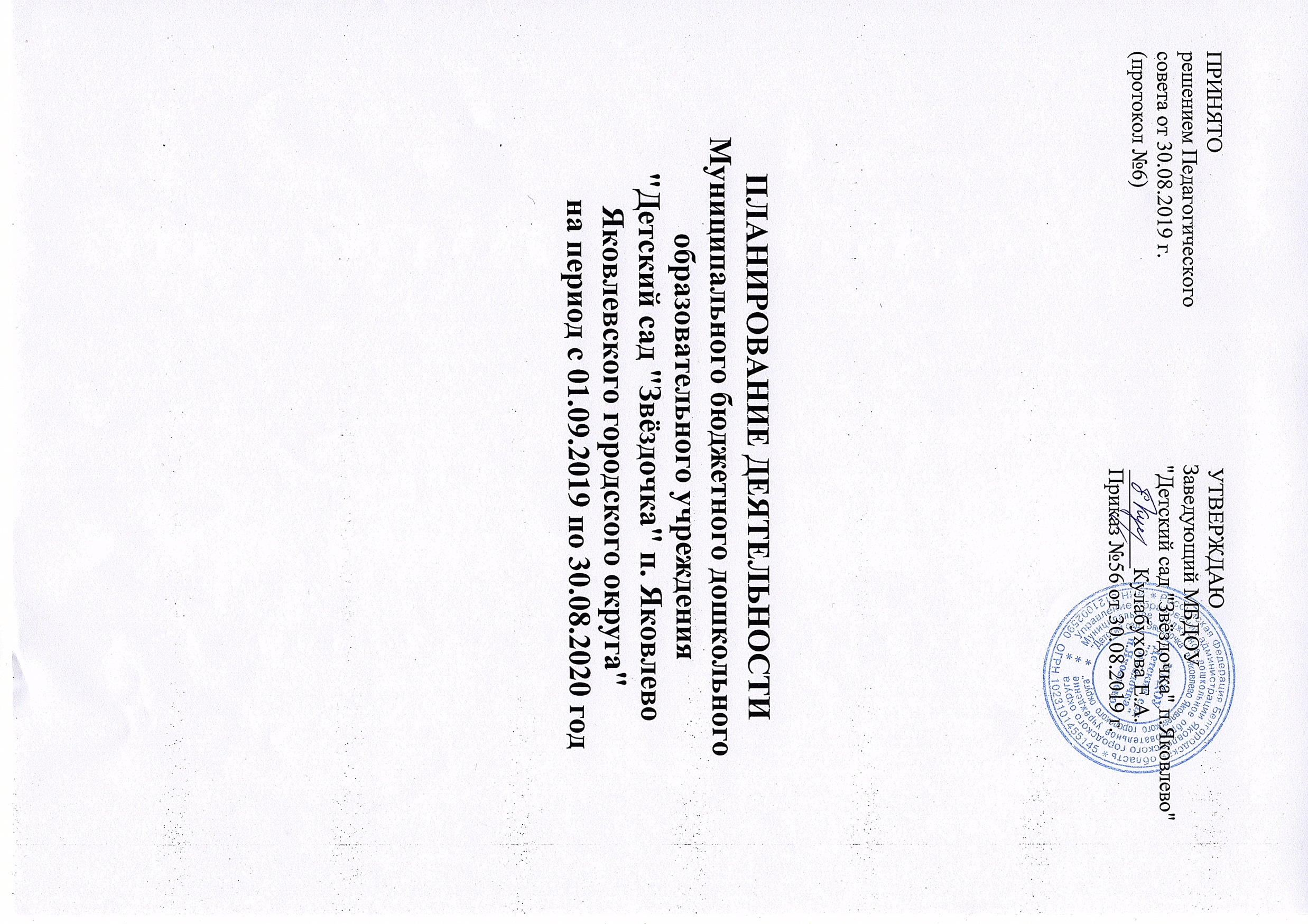 ПЛАНИРОВАНИЕ ДЕЯТЕЛЬНОСТИМуниципального бюджетного дошкольного образовательного учреждения"Детский сад "Звёздочка" п. Яковлево Яковлевского городского округа"на период с 01.09.2019 по 30.08.2020 годСодержаниеЧАСТЬ I. Планирование деятельности муниципального бюджетного дошкольного образовательного учреждения "Детский сад "Звёздочка" п.Яковлево Яковлевского городского округа" на период с 01.09.2019 года по 31.05.2020 года.Раздел 1. АНАЛИЗ КОНЕЧНЫХ РЕЗУЛЬТАТОВ ДЕЯТЕЛЬНОСТИ МБДОУ "Детский сад "Звёздочка" п.Яковлево Яковлевского городского округа" за период с 01.09.2018 года по 31.05.2019 года1.1. Обеспечение охраны и укрепления физического и психического здоровья детей, в том числе их эмоционального благополучия (ФГОС 1.6.)(Анализ состояния здоровья детей, их заболеваемости детей, оценка эффективностиреализации	системы	оздоровительных,	закаливающих	мероприятий, системы рационального питания и др.)1.2. Анализ образовательной деятельности в соответствии с направлениями развития ребенка, представленными в пяти образовательных областях1.3. Анализ деятельности по обеспечению преемственности целей, задач и содержанияобразования,	реализуемых	в	рамках	образовательных	программ	дошкольного и начального общего образования1.4. Анализ условий осуществления образовательного процесса: качества кадрового и научно-методического обеспечения, системы методической работы1.5. Анализ обеспечения педагогической поддержки семьи и повышения компетентностиродителей (законных представителей). Результаты социального партнерства.1.6. Анализ создания благоприятных условий развития детей в соответствии с их возрастными и индивидуальными особенностями. (Итоги административно- хозяйственной работы. Оценка материально-технических и медико-социальных условий пребывания детей в ДОО)Раздел 2. ПЛАНИРОВАНИЕ ДЕЯТЕЛЬНОСТИ МБДОУ "Детский сад "Звёздочка" п.Яковлево Яковлевского городского округа" на период с 01.09.2019 года по 31.08.2020 года2.1. Обеспечение здоровья и здорового образа жизни, охраны и укрепления физического и психического здоровья детей, в том числе их эмоционального благополучия.2.2. Обеспечение равных возможностей для полноценного развития каждого ребенка в период дошкольного детства, объединения обучения и воспитания в целостный процесс2.3. Обеспечение преемственных целей, задач и содержания образования, реализуемых в рамках образовательных программ2.4. Научно-методическое и кадровое обеспечение учебно-воспитательного процесса2.5.Формирование социокультурной среды, соответствующей возрастным, индивидуальным, психологическим и физиологическим особенностям детей. (Обеспечение педагогической поддержки семьи и повышения компетентности родителей (законных представителей). Организация социального партнерства.2.6.Создание благоприятных условий развития детей в соответствии с их возрастными и индивидуальными особенностями, укрепление материально-технической и финансовойбазыЧАСТЬ II. Планирование деятельности МБДОУ "Детский сад "Звёздочка" п.Яковлево" на период с 01.06.2019 года по 31.08.2020 годаРаздел 1. Анализ результатов деятельности МБДОУ "Детский сад "Звёздочка" п.Яковлево" за прошедший летний оздоровительный периодСостояние здоровья детей, заболеваемость детей, организация лечебно- профилактической работы, закаливания, организация рационального питания. Общие выводы, резервы планирования на новый учебный годРезультаты развития детей дошкольного возраста, связанные  с  оценкой эффективности педагогических действий и лежащих в основе планирования образовательного процесса в летний период. Общие выводы и резервы повышения качества образовательного процесса.Анализ научно-методической обеспеченности образовательного процесса. Общие выводы, выявленные тенденции и резервы планирования работы с педагогическими кадрами и оснащении методического кабинета на следующий учебный год.Анализ системы работы с родителями по обеспечению педагогической поддержки семьи и повышения компетентности родителей (законных представителей) в вопросах развития и образования, охраны и укрепления здоровья детей; выполнение планов совместной деятельности дошкольной образовательной организации и школы; результаты работы социального партнерства. Общие выводы.Анализ создания благоприятных условий развития детей в соответствии с их возрастными и индивидуальными особенностями, результативность административно- хозяйственной деятельности, оценка материально-технических и медико-социальных условий пребывания детей в дошкольном учрежденииПланирование работы МБДОУ "Детский сад "Звёздочка" п.Яковлево" на летний оздоровительный период.Обеспечение здоровья и здорового образа жизни, охраны и укрепления физического и психического здоровья детей, в том числе их эмоционального благополучияОбеспечение равных возможностей для полноценного развития каждого ребенка в период дошкольного детства, объединения обучения и воспитания в целостный образовательный процесс2.3.Научно-методическое и кадровое обеспечение образовательного процесса2.4.Взаимосвязь дошкольного образовательного учреждения с семьей, школой и другими организациями2.5. Создание благоприятных условий развития детей в соответствии с их возрастными и индивидуальными особенностями, укрепление материально-технической и финансовойбазы ДОУЧАСТЬ I. Планирование деятельности муниципального бюджетного дошкольного образовательного учреждения "Детский сад "Звёздочка" п.Яковлево Яковлевского городского округа"на период с 01.09.2019 года по 31.05.2020 годаI. АНАЛИЗ КОНЕЧНЫХ РЕЗУЛЬТАТОВ ДЕЯТЕЛЬНОСТИМБДОУ "Детский сад "Звёздочка" п.Яковлево Яковлевского городского округа"за период с 01.09.2018 года по 31.05.2019 годаМуниципальное бюджетное дошкольное образовательное учреждение "Детский сад "Звёздочка" п.Яковлево Яковлевского городского округа" функционировало в плановом режиме и осуществлял  работу по воспитанию и развитию детей дошкольного возраста в соответствии с поставленными целями и задачами, с учетом рекомендаций управления образования района, региона, Министерства образования и науки РФ.Основные задачи, в соответствии с которыми коллектив ДОУ осуществлял образовательный процесс в 2018-2019 учебном году, были направлены на:1.Охрану и укрепление физического и психического здоровья детей, в том числе их эмоционального благополучия. 2.Развитие интеллектуальных способностей, логического мышления обучающихся через разные виды деятельности.3.Духовно-нравственное, патриотическое воспитание дошкольников на основе социокультурных традиций Белгородской области с учетом индивидуальных и возрастных особенностей дошкольников, потребностей детей и их родителей (законных представителей).4.Совершенствование методической работы, направленной на профессиональный рост педагогов в соответствии с ФГОС ДО.В 2018 – 2019 учебном году реализация основной образовательной программы ДОО была ориентирована на создание условий для всестороннего развития детей с учетом их возрастных и индивидуальных особенностей, максимальное использование разнообразных видов детской деятельности и их интеграции при решении образовательных задач в совместной деятельности взрослого и детей и самостоятельной в рамках непосредственно образовательной деятельности, а также при проведении режимных моментов.1.1. Обеспечение охраны и укрепления физического и психического здоровья детей, в том числе их эмоционального благополучия (ФГОС 1.6.)(Анализ состояния здоровья детей, их заболеваемости, оценка эффективности реализации системы оздоровительных, закаливающих мероприятий, системы рационального питания и др.)В соответствии с требованиями основных нормативных документов (Федеральный закон «Об образовании в РФ», ФГОС ДО, СанПиН) деятельность по сохранению и укреплению соматического (физического) и психологического здоровья детей, учитывает индивидуальные потребности каждого ребенка (ФГОС ДО 1.2.), возможности освоения основной образовательной программы на разных этапах её реализации, которая была направлена на создание условий для развития здоровья детей на основе формирования потребности в двигательной активности, в здоровом образе жизни. Одной из основных задач ДОУ стала работа всего коллектива по совершенствованию работы ДОО по укреплению здоровья дошкольников.В ДОУ созданы условия для организации предметно-развивающей среды, способствующие воспитанию ценностного отношения к здоровью каждого субъекта образовательного процесса: спортивный зал, спортивная площадка, медицинский кабинеты. Штат специалистов, осуществляющих физкультурно-оздоровительную работу в 2019-2020 году полностью укомплектован.В наличии имеется в физкультурном зале разнообразное спортивное оборудование, способствующее обогащению двигательного опыта каждого ребенка, освоению детьми жизненно важных двигательных навыков (ходьбы, бега, прыжков, метания, лазанья). Для совершенствования навыков, полученных на физкультурных занятиях, в группах оборудованы спортивные уголки, соответствующие возрастным возможностям дошкольников. Но расположение мебели и игрового материала в группах лишь частично дает детям возможность удовлетворять двигательную активность. Спортивные уголки размещены во всех групповых комнатах и своей целью обеспечивают и регулируют уровень двигательной активности детей в режиме дня.Во всех возрастных группах отмечается безопасность их размещения, логичность вписывания в интерьер комнат, эстетичность оформления. Уголки соответствуют возрасту детей и требованиям программы, к ним обеспечивается свободный выбор и доступ детей. В физкультурных уголках имеется разное спортивное оборудование: гладкие и ребристые доски, кегли, резиновые мячи разных размеров, обручи, скакалки, кольцебросы, султанчики, кегли. Материалы, из которых изготовлено оборудование, отвечает гигиеническим требованиям. 	У всех педагогов ДОУ имеется картотека вариантов игровых упражнений, динамических пауз, физкультминуток, пальчиковых игр, присутствует наглядная информация для родителей по вопросам физкультурно-оздоровительной работы.	Физкультурно-оздоровительная работа в ДОУ в течение года осуществлялась в следующих формах:•	утренний прием на свежем воздухе в теплое время года;•	ежедневное проведение утренней гимнастики (в теплый период года – на свежем воздухе, в холодный период – в помещении), гимнастики после сна, дыхательных упражнений, динамических пауз, физкультминуток, игр с движениями в свободной деятельности;•	образовательная деятельность с детьми по физической культуре;•	ежедневный режим прогулок;•	спортивные досуги;•	сбалансированное питание.	При организации закаливающих процедур педагогами строго учитываются возрастные и индивидуальные особенности каждого ребёнка – его состояние, физическое развитие, особенности нервной системы. После болезни ребенка в течение двух недель устанавливается щадящий режим. 	Организация работы по освоению образовательной области «Физическое развитие» в соответствии с образовательной программой ДОУ, проектом основной образовательной программы дошкольного образования «Детство». Система работы по физическому воспитанию строилась с учётом возрастных особенностей детей, при четко организованном педагогическом контроле, соблюдении оптимального двигательного режима с использованием индивидуального и дифференцированного подхода, создании благоприятных условий. 	В обогащении двигательного опыта дошкольников, согласно режиму каждой группы проводились прогулки, организуемые как в первую, так и вторую половину дня, в зависимости от характера предыдущей деятельности и погодных условий. Во время прогулок педагоги продумывали методы и приемы регулирования двигательной активности детей, основное внимание обращалось на создание высокой вариативности педагогических условий, способствующих более эффективной реализации двигательной активности детей. В подвижных играх для детей обеспечивалась высокая двигательная активность (особенно старшие и подготовительные группы) и совершенствовались движения и физические качества. Однако, по-прежнему отмечено недостаточно сформированное стремление детей самостоятельно организовывать и проводить подвижные игры и упражнения со сверстниками.	Показатели заболеваемости воспитанников.Результаты мониторинга показывают среднегодовое повышение показателей заболеваемости детей при уменьшении заболеваемости ОРВИ и понижение средней продолжительности заболеваний, а также всех основных показателей.Результаты анализа заболеваемости детейПоказатели заболеваемости в среднем по ДОУ за период 2018-2019 года демонстрируют хорошие результаты работы по проведению здоровьесберегающей и здоровьеформирующей составляющей образовательной деятельности.Функционирование и заболеваемость детей анализировались ежемесячно, выявлялись причины отсутствия детей в дошкольном учреждении. Анализируя посещаемость, установлено следующее:Отмечается, что дошкольники не посещали образовательное учреждение по нескольким причинам: находились на индивидуальном уходе по болезни, длительно болеющие, по семейным обстоятельствам. Продолжает иметь место тот факт, что родители часто оставляют дома детей без уважительных причин. С этими родителями ведется систематическая разъяснительная работа. Также высокий показатель заболеваемости обусловлен и возрастными особенностями детей младшего дошкольного возраста, первый год посещающих ДОУ, увеличением числа детей с хроническими заболеваниями. В январе-марте зафиксирован подъём простудной заболеваемости по району, что не могло не отразиться на заболеваемости детей в ДОУ. Одной из причин повышения заболеваемости детей в период гриппа и ОРВИ остается отказ родителей от вакцинации против гриппа.Количество случаев заболеванийАнализируя работу дошкольного учреждения за последний год, можно сделать вывод, что увеличилось число случаев заболеваемости дошкольников, значительно увеличилась заболеваемость детей простудными заболеваниями по сравнению с прошлым годом, количество инфекционных заболеваний уменьшилось. Карантинные мероприятия строго соблюдались во всех группах.	Обеспечение рационального питанияПри организации системы рационального питания в ДОУ деятельность строилась с учётом десятидневного меню, разработанной картотеки блюд, технологических карт их приготовления. В рацион питания дошкольников регулярно включались овощные салаты, фрукты. Дети получали соки. При составлении меню строго учитывался подбор продуктов, обеспечивающий детей основными пищевыми веществами, и правильное сочетание всех пищевых ингредиентов, как в качественном, так и в количественном отношении. Каждые 10 дней велся подсчет выполнения натуральных норм питания и калорийности. Ежедневно осуществлялся входящий контроль за качеством поступающих в ДОУ продуктов. Медицинская сестра контролирует качество организации питания: правильность хранения и соблюдение сроков реализации продуктов, закладку и кулинарную обработку продуктов, витаминизацию блюд. Приготовление блюд осуществляется на основе технологических карт в соответствии с щадящими технологиями – применяются только варка, тушение и запекание. В примерном меню соблюдены требования по массе порций блюд, их пищевой и энергетической ценности с учетом возраста воспитанников. Нарушений сроков и условий хранения продуктов в 2018-2019 году не выявлено.В период сезонных подъемов заболеваний острыми респираторными инфекциями в рацион вводятся фитонциды (лук, чеснок), соки. Во время приёма пищи создана спокойная обстановка, педагоги следят за эстетикой питания, сервировкой стола, прививают детям культурно-гигиенические навыки. Формирование у детей навыков культуры питания остается одной из основных задач. Во всех возрастных группах оформлены уголки дежурств. Осуществляется постоянный контроль со стороны администрации за сформированностью культурно–гигиенических навыков, культуры питания у детей, соблюдением графика выдачи пищи, качеством приготовления пищи. Тем не менее, организация дежурства по столовой до и после приема пищи нуждаются в дальнейшем совершенствовании и контроле.Адаптация поступивших дошкольников к условиям детского садаВ начале учебного года в дошкольное образовательное учреждение в младшую группу поступило 19 воспитанников.На должном уровне работает психологическая служба ДОУ. Оказывается, воспитателям и родителям воспитанников непосредственную помощь в период адаптации детей к детскому саду, что способствует эмоциональному благополучию детей в дошкольном учреждении. Результатом проведенной работы являются следующие показатели адаптации детей: легкая адаптация - у 12детей (80%), средней тяжести – 5 детей (20%), тяжелая степень адаптации у детей отсутствует.Анализируя процесс адаптации, отметим, что у большинства детей адаптация носила среднюю степень тяжести. Здесь следует отметить согласованность деятельности воспитателей  групп  и  специалистов, четкость проработанного плана поступления детей и систематическую работу сотрудников по обеспечению безболезненной адаптации.В результате проведенного медицинского осмотра выяснилось, что вновь поступившие дети по группам здоровья распределились следующим образом:Таблица	Сравнительный анализ состояния здоровья детей, поступивших в ДОУСравнительный анализ медицинского обследования детей, поступающих в ДОУ, позволил выявить, что в 2016 году первая группа здоровья составила 91% детей, вторая группа 28% детей. В 2017 году первая группа здоровья составила 22% детей, вторая группа 78% детей. В 2018 году первая группа здоровья составила 47%, вторая 53%. Приведённые данные свидетельствуют о сохраняющемся количестве детей, рискующих приобрести какие-либо отклонения в состоянии здоровья или проявляющих этот риск в виде нарушений функций органов и тканей (II группа здоровья). Растет количество детей, поступающих с аллергическими реакциями в ДОО. На наш взгляд, причина тому, - современная ситуация, характеризующаяся социальными потрясениями, снижением уровня жизни, экологическим неблагополучием. Все вышеизложенное ставит необходимостью совершенствовать работу по укреплению здоровья, формированию у дошкольников привычек здорового образа жизни через использование разнообразных форм, обращая больше внимания при этом на эмоциональное состояние детей, на социальные условия, проводя индивидуальные консультации с родителями об особенностях воспитания детей, имеющих проблемы со здоровьем.Согласно проекту примерной образовательной программы «Детство» содержание деятельности образовательной области «Физическое развитие» позволяло осуществить охрану здоровья детей и формирование основ культуры здоровья, через:-сохранение и укрепление физического и психического здоровья детей;-воспитание культурно-гигиенических навыков;-формирование начальных представлений о здоровом образе жизни.Формирование основ безопасности собственной жизнедеятельности и предпосылок экологического сознания (безопасности окружающего мира) реализовано посредством:-формирования представлений об опасных для человека и окружающего мира природы ситуациях и способах поведения в них; -приобщения к правилам безопасного поведения для человека и окружающего мира природы;-передачу детям знаний о правилах безопасности дорожного движения в качестве пешехода и пассажира транспортного средства;-формирование осторожного и осмотрительного отношения к потенциально опасным для человека и окружающего мира природы ситуациям.При реализации этих целей и задач соблюдался принцип возрастной адресности, педагоги подбирали методы, соответствующие возрастным и индивидуальным особенностям воспитанников.В результате у дошкольников на уровне возрастных норм сформированы навыки ЗОЖ, ОБЖ, осознанное отношение к своему здоровью, умения определить свое состояние и ощущения. Обучение культуре здоровья происходило в режиме активных методов обучения, с использованием игр, ситуаций, общения, анализом реальных жизненных ситуаций и т.д. Элементы здоровьесбережения включены в каждый вид детской деятельности независимо от формы организации и возраста детей. Проводимые мероприятия, включая ознакомление с «Правилами дорожного движения», основами «Пожарной безопасности», помогали дошкольникам в повседневной жизни, повышали уверенность в адекватной реакции при экстремальных ситуациях. Много внимания в прошедшем году уделялось сохранению психического здоровья детей. Согласно ФГОС ДО обеспечивались следующие психолого-педагогические условия реализации основной образовательной программы дошкольного образования:-уважение взрослых к человеческому достоинству детей, формирование и поддержка их положительной самооценки, уверенности в собственных возможностях и способностях;-использование в образовательной деятельности форм и методов работы с детьми, соответствующих их возрастным и индивидуальным особенностям (недопустимость, как искусственного ускорения, так и искусственного замедления развития детей);-построение образовательной деятельности на основе взаимодействия взрослых с детьми, ориентированного на интересы и возможности каждого ребёнка и учитывающего социальную ситуацию его развития;-поддержка взрослыми положительного, доброжелательного отношения детей друг к другу и взаимодействия детей друг с другом в разных видах деятельности;-поддержка инициативы и самостоятельности детей в специфических для них видах деятельности;-возможность выбора детьми материалов, видов активности, участников совместной деятельности и общения;-защита детей от всех форм физического и психического насилия;-поддержка родителей (законных представителей) в воспитании детей, охране и укреплении их здоровья, вовлечение семей непосредственно в образовательную деятельность.Деятельность педагогов строилась данных направлениях: взаимодействие с детьми, с родителями (законными представителями). Большое внимание уделялось социально-личностно-коммуникативному развитию дошкольников, формированию у них навыков межличностного взаимодействия со сверстниками и взрослыми. У педагогов формировалась потребность в пополнении психологических знаний, реализовывалось желание использовать их в практической деятельности. Активно в процесс психолого-педагогического просвещения вовлекались семьи воспитанников. Определяющим условием образовательного процесса в дошкольном учреждении является охрана жизни и обеспечение безопасности жизнедеятельности детей и сотрудников. В ДОО обеспечение безопасности участников образовательного процесса определяется несколькими направлениями: обеспечение охраны труда работников ДОО; обеспечение охраны жизни и здоровья детей, посещающих ДОО (пожарная безопасность, безопасность в быту, личная безопасность, профилактика детского дорожно-транспортного травматизма); предупреждение и ликвидация чрезвычайных ситуаций; антитеррористическая защита.В результате проделанной работы по данному разделу плана деятельности ДОО на основе позитивных тенденций за 2018-2019 год можно сделать следующий вывод: в течение года в ДОО на должном уровне ведется работа по организации здорового и безопасного образа жизни. Однако не все запланированные мероприятия по физическому воспитанию дошкольников были проведены в полном объёме в соответствии с планом работы, остаются дети, у которых недостаточно сформированы представления о понятии «здоровье», его сохранениии укреплении, в режиме поиска находятся оптимальные формы здоровьеформирования с детьми младшего дошкольного возраста, изначально имеющими отклонения в состоянии здоровья при поступлении в ДОО и проблема привития культуры здорового питания у детей среднего и старшего дошкольного возраста.На фоне повышения уровня заболеваемости, в 2019-2020 году необходимо: 1.Усилить контроль за качеством проведения оздоровительных и закаливающих мероприятий и занятий физической культурой,  как в помещении, так и на воздухе.2.Организовать деятельность, направленную на снижение уровня заболеваемости детей, путем внедрения в образовательный процесс здоровьесберегающих технологий. 3.Активно вовлекать родителей (законных представителей) в совместные физкультурно-оздоровительные мероприятия.4.Систематизировать работу по привитию детям культуры питания и культуры приёма здоровой пищи.5. Пополнить выносной материал для прогулок на улице и правильного его подбора для грамотной их организации;1.2. Анализ образовательной деятельности в соответствии с направлениями развития ребенка, представленными в пяти образовательных областяхОрганизация целостного педагогического процесса в 2018-2019 учебном году была направлена на решение основных годовых задач и осуществлялась с целью обеспечения высокого уровня образования и воспитания детей.Образовательная деятельность в ДОО осуществляется через совместную деятельность педагогов с детьми и самостоятельную деятельность детей с учетом специфических для дошкольного возраста видах деятельности и адекватных возрасту формах работы, которые обеспечивают субъективную позицию ребенка и постоянный рост его самостоятельности и творчества.Выполнение основных направлений по формированию общей культуры, развитию разносторонней личности ребенка с учетом особенностей его физического, психического развития, индивидуальных возможностей и способностей, формированию предпосылок учебной деятельности, обеспечивающих социальную успешность, осуществлялось путем реализации в ДОО программ:Для качественной реализации Основной общеобразовательной программы проводилась оценка индивидуального развития детей в рамках педагогической диагностики (связанной с оценкой эффективности педагогических действий и лежащего в их основе дальнейшего планирования). В результате проведенной работы отмечается высокий уровень освоения детьми образовательной программы МБДОУ (Таблица):Сводная диагностическая ведомость МБДОУ образовательного мониторинга качества освоения детьми образовательных областей программы   2019 - 2020 учебный годРезультаты педагогической диагностики (мониторинга) использовались исключительно для индивидуализации образования и оптимизации работы с группой детей (ФГОС ДО раздел III, пункт 3.2.3.).Анализируя таблицу, можно сделать вывод, что большая часть детей освоили программу в рамках нормативного варианта развития. Итоговый показатель (среднее значение) по освоению образовательных областей в МБДОУ на конец учебного года составил 3,6 балла. В течение учебного года педагогами МБДОУ проводилась активная работа по развитию личности каждого дошкольника, мотивации и способностей детей в различных видах деятельности и охватывало следующие образовательные области: социально- коммуникативное развитие, познавательное развитие, речевое развитие, художественно- эстетическое и физическое развитие.Социально-коммуникативное развитие направлено на усвоение норм и ценностей, принятых в обществе, включая моральные и нравственные ценности; развитие общения и взаимодействия ребенка со взрослыми и сверстниками; становление самостоятельности, целенаправленности и саморегуляции собственных действий; развитие социального и эмоционального интеллекта, эмоциональной отзывчивости, сопереживания, формирование готовности к совместной деятельности со сверстниками, формирование уважительного отношения и чувства принадлежности к своей семье и к сообществу детей и взрослых в ДОУ; формирование позитивных установок к различнымвидам труда и творчества; формирование основ безопасного поведения в быту, социуме, природе (ФГОС ДО 2.6.).Дошкольник входит в мир социальных отношений. Социально – коммуникативное развитие.Содержание образовательной деятельности было направлено на воспитание доброжелательного отношения к людям, развитие добрых чувств, эмоциональной отзывчивости, воспитание культуры поведения и общения с людьми, основы этикета, правил поведения в общественных местах.Развиваем ценностное отношение к трудуСодержание образовательной деятельности было направлено на достижение цели формирования положительного отношения к труду через решение следующих задач: воспитание ценностного отношения к собственному труду, труду других людей и его результатам; формирование первичных представлений о труде взрослых, его роли в обществе и жизни каждого человека; обеспечение развития самостоятельности и инициативы в труде. Воспитателями использовались разные методы развития у дошкольников ценностного отношения к труду: беседы о профессиях; наблюдение конкретных трудовых процессов людей разных профессий на прогулках и экскурсиях (труд дворника, милиционера, младшего воспитателя, и др.); рассматривание картин и иллюстраций, игровые ситуации; организация самостоятельной продуктивной досуговой деятельности; целевые прогулки; экскурсии; чтение детской художественной литературы; дидактические игры; сюжетно-ролевые игры; обсуждение реальных событий из детской жизни; дежурства; коллективный труд и др.Формирование основ безопасного поведения в быту, социуме, природеВо всех группах оборудованы уголки по ОБЖ и ПДД; на информационных стендах в группах и ДОО помещается информация по ОБЖ и правилам дорожного движения.Программа по ОБЖ является составной частью основной образовательной программы дошкольного образования ДОО и реализуется через регламентированную и не регламентируемую деятельность (непосредственно образовательная деятельность, целевые прогулки, экскурсии, сюжетно-ролевые игры, игры-драматизации, восприятие художественной литературы, рассматривание картин, беседы по содержанию после просмотра спектаклей) в соответствии с календарно-тематическим планированием. В программу включены вопросы, раскрывающие содержание терминов и формирующие понятия «опасность» и «безопасность». Не регламентированная деятельность планировалась по нескольким направлениям: «Ребёнок и другие люди», «Ребёнок и природа», «Ребёнок дома», «Здоровье ребёнка», «Эмоциональное благополучие ребёнка», «Ребёнок на улице», «Ребёнок на дороге». В процессе непосредственно образовательной деятельности и в совместной деятельности с детьми педагоги использовали следующие педагогические технологии: моделирование опасных и безопасных ситуаций в быту и на дороге; коллективная деятельность детей по изучению, осмыслению и осознанию ПДД, опасности и безопасности в быту и на дороге.Познавательное развитие предполагает развитие интересов детей, любознательности и познавательной мотивации; формирование познавательных действий, становление сознания; развитие воображения и творческой активности; формирование первичных представлений о себе, других людях, объектах окружающего мира, о свойствах и отношениях объектов окружающего мира, (форме, цвете, размере, материале, звучании, ритме, темпе, количестве, числе, части и целом, пространстве и времени, движении и покое, причинах и следствиях и др.). Формирование представлений о малой родине и Отечестве, о социокультурных ценностях нашего народа, об отечественных традициях и праздниках, о планете Земля как общем доме людей, об особенностях её природы, многообразии стран и народов мира (ФГОС ДО 2.6.).В работе по разделу «Формирование элементарных математических представлений», для лучшего восприятия учебного материала образовательная деятельность проводились в форме игры и игровых упражнений. Дети знают геометрические фигуры, их свойства, умеют классифицировать по заданному признаку, ориентироваться в пространстве и времени, хорошо понимают структуру задачи. Проявляют активный интерес к интеллектуальным играм. Воспитатели используют все виды деятельности для закрепления математических знаний: в рисовании, лепке, аппликации закрепляют геометрические понятия, ориентировку в пространстве, уточняют размеры и цветовую гамму.Однако не во всех группах в системе применялось абстрактное логическое пособие (блоки Дьенеша и палочки Кюизенера), играющее огромную роль в логико-математическом развитии дошкольников. Этот показатель свидетельствует о том, что педагоги ДОУ не достаточно осведомлены в целях, задачах и содержании логико-математического развития детей и поэтому не могут поддержать ребенка в данной деятельности, не могут создать условия для его продуктивного продвижения.Поэтому в следующем году следует уделять внимание проявлению познавательной активности дошкольников в логико-математических играх через разные формы организации детской деятельности – самостоятельной, совместной (взрослый – ребёнок, ребёнок – ребёнок).Формирование первичных представлений о малой родине и Отечестве.В средних, старших, подготовительных группах созданы условия для развития у детей представлений о родном городе. В группах созданы центры «Краеведение», в которых содержатся материалы о семье (фотоальбомы), о городе Белгороде, Яковлевском районе, посёлке Яковлево и городе Строитель в соответствии с возрастом детей. Ребёнок открывает мир природыПедагоги проводят систематическую, планомерную работу по экологическому воспитанию детей. В каждой возрастной группе имеется уголок природы, где содержатся объекты живой природы (цветы), которые подобраны в соответствии с возрастными особенностями воспитанников конкретной группы и где дети могут длительное время наблюдать за растениями, ухаживать и выращивать. Педагоги продумали размещение инвентаря для трудовой деятельности, календаря природы, оборудование для опытно-экспериментальной деятельности. При подборе растений воспитатели руководствуется следующими требованиями: растения должны быть безопасны для жизни и здоровья, интересны для наблюдения, разнообразны по видам, неприхотливы с точки зрения содержания и ухода, подбирать такие растения, чтобы дети смогли наблюдать за их цветением в разное время года. Расположение объектов удобно для свободного доступа детей, организации наблюдений и ухода. Для детского экспериментирования имеются самые разные природные материалы: мел, песок, камни, ракушки и т.д. Материалы и оборудование для трудовой деятельности (фартуки, тряпочки, губки, клеенка, пульверизатор, лейки, грабельки и т.д.) и опытнической деятельности хранятся в закрытой полке и свободном доступе для детей. При их подборе педагоги учитывают, чтобы они отвечали гигиеническим, педагогическим и эстетическим требованиям. Содержание уголка природы изменяется в зависимости от поставленных целей и задач, а также в зависимости от сезона. В группах есть настольно-печатные, словесно-дидактические игры с природоведческим содержанием.В 2018-2019 учебном году в старшей, подготовительной группах началась реализовываться парциальная образовательная программа «От Фрёбеля до робота: растим будущих инженеров», в рамках федеральной инновационной площадки (Приказ федерального государственного бюджетного научного учреждения «Институт изучения детства, семьи и воспитания российской академии образовании» №21/6-1 от 14.07.2018 г). Цель которой, на ранних шагах выявить технические наклонности и развивать их в этом направлении. Педагоги в рамках НОД и свободной деятельности с детьми использовали конструкторы, Полидроны, наборы «Первые шаги в электронику» и т.д., способствующие развитию конструкторских умений воспитанников. В зимнее время группах организуются «Огороды на подоконнике », где дети совместно с воспитателями выращивали зеленый лук, пшено. Вся работа педагогического коллектива по экологическому воспитанию была направлена на увеличение объема представлений о многообразии мира растений, животных, на воспитание у детей человечности, доброты, ответственного отношения к природе.Воспитанники принимали участие в конкурсных мероприятиях Всероссийского, регионального и муниципального уровней:В целях улучшения качества образовательного процесса в ДОУ планируется:•	продолжать развивать самостоятельность, инициативу, творчество в познавательно-исследовательской деятельности;•	привлечение воспитанников вместе с родителями к созданию «Мини-музея коллекций» в каждой возрастной группе;•	продолжать развивать представления дошкольников о родной стране, понимании многообразия россиян разных национальностей, о других странах и народах мира через включение детей в разнообразные виды и формы детской деятельности;•	продолжать пополнять развивающую предметно-пространственную среду групп по реализации образовательной области «Познавательное развитие».Речевое развитие включает владение речью как средством общения и культуры; обогащение активного словаря; развитие связной, грамматически правильной диалогической и монологической речи; развитие речевого творчества; развитие звуковой и интонационной культуры речи, фонематического слуха; знакомство с книжной культурой, детской литературой, понимание на слух текстов различных жанров детской литературы; формирование звуковой аналитико-синтетической активности как предпосылки обучения грамоте (ФГОС ДО 2.6.).Основное внимание в ДОО педагогами уделялось освоению детьми умений вступать в речевое общение с окружающими, задавать вопросы, отвечать на них, слушать ответы других детей, рассказывать о событиях, адекватно реагировать на эмоциональное состояние собеседника. Работа проводилась по развитию связной, грамматически правильной диалогической и монологической речи, речевого творчества, обогащению активного словаря, развитию звуковой и интонационной культуры речи, фонематического слуха. Развитие связной речи планируется в образовательной деятельности, при проведении режимных моментов, в совместной и самостоятельной деятельности. Педагоги организуют чтение художественных произведений с их последующим обсуждением, театрализацию сказок, литературные досуги, беседы, вопросы и ответы, игровые упражнения. При подготовке к утренникам обращалось неоднократно внимание на выразительное исполнение детьми стихотворений, со сменой темпа чтения, окраски голоса, интонации. Воспитанники принимали участие в литературных конкурсах чтецов, организуемых как в ДОО, так и на районном уровне: В результате полученных педагогом логопедом в ходе планового диагностического обследования состояния речи детей среднего и старшего возраста, выявлены проблемы речевого развития воспитанников  (фонетико-фонематическое недоразвитие речи, фонетический дефект).Несмотря на планомерную и систематическую работу с воспитанниками, дети средних групп испытывают трудности последовательно излагать события, им требуется помощь взрослых. Большинство детей старших групп  испытывают сложности при составлении рассказа по содержанию картины и описанию предмета. У детей средних, старших и подготовительных групп степень самостоятельности  при  составлении рассказов в основном с помощью взрослого. Педагоги не всегда используют поисковые вопросы, не добиваются от детей полного развернутого ответа, часто дают ответ за воспитанников и повторяют вопросы по несколько раз, испытывают трудности при их формулировке. В целях улучшения качества образовательного процесса в ДОУ по данному направлению в 2019-2020 учебном году планируется:      -систематически пополнять и обновлять развивающую предметно- пространственную среду во всех возрастных группах в соответствии с ФГОС ДО;      -организация педагогического процесса, направленного на своевременное освоение ребенком родного языка как основного средства речевой деятельности;      -поддерживать проявление субъектной позиции ребенка в речевом общении со взрослыми и сверстниками и интерес к рассказыванию по собственной инициативе;     - создание условий для речевого творчества детей через разные формы речи: построение и ведение диалога, придумывание творческих рассказов, детское сочинительство, коллективное обсуждение и т.п.-организация внутри ДОУ работу ПМПк. Художественно-эстетическое развитие предполагает развитие предпосылок ценностно-смыслового восприятия и понимания произведений искусства (словесного, музыкального, изобразительного), мира природы; становление эстетического отношения к окружающему миру; формирование элементарных представлений о видах искусства; восприятие музыки, художественной литературы, фольклора; стимулирование сопереживания персонажам художественных произведений; реализацию самостоятельной творческой деятельности детей (изобразительной, конструктивно-модельной, музыкальной и др.) (ФГОС ДО 2.6.).В группах оборудованы книжные центры, в которых представлены книги, соответствующие возрасту детей и требованиям программы. Работа педагогов была направлена на знакомство детей с широким кругом литературных произведений посредством разных жанров фольклора, литературной прозы и поэзии. Освоение задач литературного развития осуществлялось в организованных педагогом совместных видах деятельности, а также средствами организации предметно-развивающей среды с целью активизации самостоятельной деятельности. Воспитатели используют различные методы: чтение (рассказывание) взрослого с последующей беседой, рассматривание иллюстраций, моделирование, театрализованные игры.Педагогами создавались проблемные и игровые ситуации для углубления интереса детей к рассказыванию, чтению наизусть художественных текстов, к обсуждению театральных постановок и самостоятельной театрализованной деятельности.Успешно реализованы педагогами задачи по приобщению дошкольников к изобразительному искусству.В работе по развитию продуктивной деятельности и детского творчества воспитатели используют разные методы в комплексе, правильно сочетают их между собой: рассматривание; наблюдение; экскурсия; образец воспитателя; показ воспитателя; беседа; рассказ; искусствоведческий рассказ; использование образцов педагога; художественное слово; прием повтора; выполнение формообразующих движений рукой. Выбор методов и необходимость комплексного их использования определяются возрастными возможностями детей, характером образовательных задач, которые решает педагог.Просмотр непосредственно образовательной деятельности в период тематической проверки показал, что она соответствует возрастным особенностям детей, интересна по содержанию, присутствует интеграция образовательных областей, дети проявляют активность, высказывают собственные суждения и оценку, у большинства развиты технические навыки и умения. Детские работы выставляются в рекриациях и холле ДОУ, с этой целью были приобретены «доски творчества» и подставки для демонстрации работ по лепке.Воспитанники принимали активное участие в конкурсах детского творчества: 	В каждой группе имеется центр изобразительной деятельности, развивающая предметно-пространственная среда, которая открывает для каждого воспитанника множество возможностей, обеспечивает все составляющие образовательного процесса. Материалы и оборудование центра используются как в совместной деятельности взрослого и детей, так и в самостоятельной деятельности детей не только в рамках НОД, но и при проведении режимных моментов. В доступном для детей месте в каждой возрастной группе расположены изобразительные материалы: карандаши цветные, краски, альбомы, пластилин, дощечки, трафареты.Особую роль на музыкальном занятии с детьми младшего возраста занимает игра - как ведущий вид деятельности. В нём интенсивно развиваются высшие психические функции ребёнка – мышление, речь, память, воображение, поэтому на каждом музыкальном занятии музыкальным руководителем были предложены детям различные игры. Особое внимание уделялось музыкальной игре-драматизации, знакомству с произведениями русских классиков и зарубежных композиторов, игре на музыкальных инструментах, танцевальному творчеству, где ребята проявляли свою индивидуальность. Детям старшей группы предлагались более сложные по содержанию, по объёму игры-драматизации, речевые диалоги, песни. Ребята учились взаимодействовать между собой в диалогах, чутко реагировать на реплики друг друга и изменение сценической ситуации, успешно справившись с поставленной задачей.Предложения по совершенствованию образовательного процесса в следующем учебном году:•	включать	музыкальное	сопровождение	(классическая	музыка, произведения фольклора и современная детская музыка) во все виды детской деятельности;•	продолжать обогащать слуховой опыт у детей при знакомстве с основными жанрами, стилями и направлениями в музыке;•	продолжать накапливать представления детей о жизни и творчестве русских и зарубежных композиторов;•	стимулировать самостоятельную деятельность детей по сочинению танцев, игр.Физическое развитие включает приобретение опыта в следующих видах деятельности детей: двигательной, в том числе связанной с выполнением упражнений, направленных на развитие таких физических качеств, как координация и гибкость; способствующих правильному формированию опорно-двигательной системы организма, развитию равновесия, координации движения, крупной и мелкой моторики обеих рук, а также с правильным, не наносящем ущерба организму, выполнением основных движений (ходьба, бег, мягкие прыжки, повороты в обе стороны), формирование начальных представлений о некоторых видах спорта, овладение подвижными играми с правилами; становление целенаправленности и саморегуляции в двигательной сфере; становление ценностей здорового образа жизни, овладение его элементарными нормами и правилами (в питании, двигательном режиме, закаливании, при формировании полезных привычек и др.) (ФГОС ДО 2.6.).Задачи образовательной области были направлены на обогащение детского двигательного опыта, освоение основных движений, развитие интереса к подвижным играм и согласованным двигательным действиям, развитие физических качеств: координации, гибкости, общей выносливости, быстроты реакции, формирование представлений о некоторых видах спорта.Чтобы физкультурные занятия были действительно развивающими, интересными, увлекательными и познавательными, инструктор  использовал разные формы их проведения: традиционные, контрольно-проверочные, игровые, тематические, сюжетные и интегрированные.В течение учебного года приобретался спортивный инвентарь, налажено его регулярное использование во время разнообразных форм организации физической активности детей. Однако данную работу следует продолжить в следующем учебном году для достижения оптимального результата.Общие выводы по освоению образовательных областей.Резервы планирования образовательной деятельности на новый учебный годПодводя итог работы ДОУ по данному разделу деятельности педагогического коллектива, можно сделать вывод: работа с детьми в прошедшем учебном году проведено на хорошем уровне. Об этом свидетельствует реализация задач образовательной программы ДОУ, результаты педагогического мониторинга обучающихся по освоению основной программы и парциальным программам, где на конец года наблюдается положительная динамика.Вместе с тем, проведённый анализ позволил выявить ряд проблем, требующих решения в следующем учебном году:•	развитие  физических  качеств   у  детей дошкольного возраста	во всех возрастных группах через основные движения: ходьбу, бег, прыжки, катание, бросание, метание, лазание, спортивные упражнения, подвижные игры и через организацию спортивных игр и упражнений;•	формирование познавательного интереса у дошкольников;•	развитие конструкторских умений воспитанников в организованной и свободной деятельности;•	развитие инициативы и самостоятельности в разных видах деятельности;•	художественно-эстетическое развитие дошкольников  средствами музыки.Выявлены направления, на которые необходимо обратить внимание при планировании работы на новый учебный год:•	модернизация развивающей предметно-пространственной среды с учетом ФГОС ДО;•	использовать эффективные методы и приемы, активизирующие коммуникативную и познавательно-исследовательскую деятельность;•	развивать интерес к творческим проявлениям в игре и игровому общению, обогащать тематику и виды игр, обогащать содержание детских игр;•	обеспечение реализации региональных компонентов дошкольного образования («Дошкольник Белогорья», «Доброжелательная школа»);•	введение бережливых технологий как современный компонент деятельности дошкольных образовательных организаций.1.3. Анализ деятельности по обеспечению преемственности целей, задач и содержания образования, реализуемых в рамках образовательных программ дошкольного и начального общего образованияВ течение 2018-2019 учебного года в ДОУ активно велась работа по обеспечению готовности выпускников ДОУ к школьному обучению, так как одна из главных задач педагогического коллектива – обеспечение равных возможностей для детей при поступлении в школу,  формирование предпосылок учебной деятельности, обеспечивающих социальную успешность. С детьми подготовительной группы проводилась диагностическая, развивающая, физкультурная, образовательная работа.В 2018 году из детского сада выпущены 21 воспитанник. Все выпускники по всем параметрам диагностики полностью готовы освоению программы начального общего образования.Так как целевые ориентиры не подлежат непосредственной оценке, в том числе в виде педагогической диагностики (мониторинга), и не являются основанием для их формального сравнения с реальными достижениями детей освоение образовательной программы дошкольного образования не сопровождалось оценкой итогового развития детей.Но при этом максимально приближенное достижение планируемых целевых ориентиров образовательной программы дошкольного образования стали достаточным основанием для обеспечения преемственности дошкольного и начального общего образования. У выпускников сформированы предпосылки к учебной деятельности  на этапе завершения ими дошкольного образования.Исследование уровня психолого-педагогической готовности детей к школьному обучению включает в себя психологический мониторинг личностной, интеллектуальной, социально-психологической и эмоционально-волевой готовности ребенкаВ 2019-2020 учебном году необходимо продолжить работу с педагогами ДОО по профилактике эмоционального выгорания, развитию творческих способностей и саморефлексии. С родителями (законными представителями) воспитанников необходимо проводить больше диагностических мероприятий с целью изучения их педагогической компетентности, стилей воспитания, для подготовки рекомендаций и улучшения обратной связи с педагогами.В целях осуществления преемственности с МБОУ «Яковлевская СОШ» полностью реализован план мероприятий. Работа велась согласно годовому плану о совместной деятельности. Педагогический коллектив поддерживает тесное взаимодействие с педагогическим  коллективом начальной ступени общего образования, активно проводится совместная работа по обеспечению преемственности воспитательных и образовательных воздействий в соответствие с ФГОС. Совместные методические мероприятия и взаимопосещения педагогического процесса позволяли осуществлять образовательный процесс на основе преемственности дошкольного и начального общего образования. Совместные круглые столы способствовали обсуждению актуальных проблем преемственности программ и методических подходов дошкольного и школьного воспитания и образования. Проведенное родительское собрание с родителями будущих первоклассников в декабре 2018 года позволило расширить сведения родителей об особенностях развития детей дошкольного возраста, познакомить их с проблемами первоклассников (в период адаптации к школе), их причинами и способами коррекции, развитием связной речи воспитанников, вовлечь в процесс анализа возможных трудностей их детей, вооружить практическими советами и рекомендациями по подготовке ребенка к школе.Проведенное родительское собрание с приглашение учителей начальных классов в феврале 2019 года позволило узнать об организации работы в школах  нашего  города, были озвучены основные проблемы, с которыми сталкиваются первоклассники и родители на пороге школы.Общие выводы и резервы планирования деятельности на 2019-2020 учебный годИз вышеизложенного можно сделать вывод, что в детском саду ведётся планомерная и систематическая работа по подготовке выпускников детского сада к школьному обучению. Повысился уровень мотивационной готовности к школьному обучению. При работе с семьями повысился интерес родителей к особенностям развития их детей, к научной и методической литературе, направленной на формирование психологического здоровья детей.Прогноз деятельности:-	обеспечить полноценное развитие детей посредством интеграции различных видов детской деятельности и индивидуализации образовательного процесса;-	продолжать создание условий для психоэмоционального комфорта  воспитанников;-	активно использовать возможности развивающей предметно-пространственной среды ДОУ для сохранения и укрепления физического здоровья выпускников;-	продолжать организовывать мероприятия совместно со школой п. Яковлево.1.4. Анализ условий осуществления образовательного процесса: качества кадрового и научно-методического обеспечения, системы методической работыКадровые условия. В период введения ФГОС ДО согласно 3.2.6. в ДОУ в целях эффективной реализации образовательной программы создавались условия для профессионального развития педагогических и руководящих работников, в том числе их дополнительного профессионального образования, а также для консультативной поддержки педагогических работников и родителей (законных представителей) по вопросам образования и охраны здоровья детей. Осуществлялось организационно-методическое сопровождение процесса реализации образовательной программы, в том числе во взаимодействии со сверстниками и взрослыми.Согласно п. 3.4. ФГОС ДО, выполняя требования к кадровым условиям, для качественной реализации основной образовательной программы, ДОУ было обеспечено руководящими, педагогическими, учебно-вспомогательными, административно-хозяйственными работниками, в том числе осуществляющими хозяйственную деятельность, охрану жизни и здоровья детей, обеспечивающими реализацию образовательной программы.Должностной состав и количество работников определялись ее целями и задачами, а также особенностями развития детей. Общее количество сотрудников составляет 31 человек, педагоги - 12 человек, из них:Старший воспитатель – 1 чел.;Воспитатели – 8 чел.;Педагог-психолог – 1 чел.;Музыкальный руководитель – 1 чел.;Инструктор по физической культуре – 1 чел.Для качественной реализации образовательной программы обеспечивалось ее непрерывное сопровождение педагогическими и учебно-вспомогательными работниками в течение всего времени ее реализации (ФГОС ДО, п. 3.4.1).Возрастной состав и опыт педагогической деятельности педагогов ДОУ обеспечивали сочетание уверенной реализации основополагающих методик.Возрастной состав педагогов ДОУОпыт педагогической деятельности педагогов ДОУКвалификация педагогических работников	Наличие наград и отличий«Отличник народного просвещения» - 1 заведующий ДОУ Кулабухова Е. А.	Педагоги дошкольного учреждения систематически повышают свою квалификацию (в течение 5 лет – 100% педагогов ДОУ прошли курсы повышения квалификации) при ОГАОУ БелИРО.Педагогические работники, обладают основными компетенциями, необходимыми для создания условия развития детей, обозначенными в п.3.2.5 ФГОС ДО.В 2018-2019 учебном году аттестация педагогических и руководящих работников осуществлялась на основании поданных заявлений в соответствии с:-	Федеральным Законом от 29.12.2012 года № 273-ФЗ «Об образовании в Российской Федерации»;-	Приказом Министерства образования и науки Российской Федерации №276 от 07 апреля 2014 г. «Об утверждении порядка проведения аттестации педагогических работников организаций, осуществляющих образовательную деятельность»;-	Приказом Министерства здравоохранения и социального развития Российской Федерации от 26 августа 2010 года № 761-н «Об утверждении Единого квалификационного справочника должностей руководителей, специалистов и служащих, раздел «Квалификационные характеристики должностей работников образования»;-	Приказом департамента образования Белгородской области от 03.06.2014 года № 1940 «Об утверждении региональных нормативно-правовых документов по аттестации педагогических работников»;-	Приказом департамента образования Белгородской области от 29.03.2017 года№906	«Об	утверждении	региональных   документов	по   аттестации	педагогических работников»;-	Приказом департамента образования Белгородской области от 05.06.2017 года № 1732 «Об утверждении в новой редакции критериев и показателей, применяемых при аттестации педагогических работников».В 2018-2019 учебном году аттестовано 4 педагога:на	первую	квалификационную   категорию:   по  должности «воспитатель» - Чернова Е.Н., Добрынина Н.Н.;на соответствие занимаемой должности по должности «воспитатель»                              - Переверзева Н.С., Гончарова В.И.В ходе аттестации большое внимание уделялось  личностному профессиональному росту педагогов, использования ими современных педагогических технологий. Результаты аттестации педагогических кадров обязуют к решению вопроса о повышении уровня квалификации. Обобщение актуального педагогического опыта работыВ районный банк АПО внесён актуальный педагогический опыт воспитателя          Лютоевой Г.В.Научно-методические условия обеспечения образовательного процессаМетодическая работа была направлена на оказание педагогам консультативной и организационно-методической практической помощи. Тематика была подобрана в соответствии с запросами педагогов. Основополагающей являлась деятельность Педагогического совета, на который выносились самые актуальные вопросы воспитания и образования детей. Всё это способствовало расширению эрудиции воспитателей, развитию педагогической рефлексии, рациональному подходу при определении оптимального варианта решения поставленных задач. Продуктивно прошли заседания Педагогических советов: «Организация работы по сохранению и укреплению физического и психического здоровья», «Организация работы по формированию речевых навыков, связной речи обучающихся через широкое использование игровой деятельности».В течение учебного года пополнялся комплект методических пособий, обеспечивающих реализацию основной общеобразовательной программы в соответствии с ФГОС ДО.Запланированные методические мероприятия проводились с достаточной ответственностью и активным участием педагогов. Главной задачей при этом являлось стимулирование творческого поиска, положительного отношения педагогов к преобразованиям в ДОУ и желание совместно сотрудничать для достижения поставленной цели.Педагогические работники ДОУ  в течение  года занимались самообразованием.Участие в профессиональных конкурсах и мероприятиях различного уровняУчастие в профессиональных конкурсах способствовало самореализации, формированию позитивной самооценки педагогов, а также обеспечивало обогащение их профессиональной деятельности актуальным педагогическим опытом.Профессиональная компетентность педагогов повышалась через участие в конференциях и семинарах, профессиональных конкурсах и мероприятиях различного уровня, публикации материалов. Участие педагогов в мероприятиях различного уровняОтмечены за прошедший учебный год были следующие педагоги:По результатам проведенного мониторинга в конце учебного года отмечено, что мотивация педагогов к повышению своего профессионального уровня имеет положительную динамику. Педагоги активно включились в модернизацию развивающей предметно – пространственной среды не только в группах, но и территории учреждения. Несмотря на положительную динамику в повышении профессиональпетентности педагогов актуальной остается проблема в оценке индивидуального развития детей (отсутствие диагностического материала). Необходимо продолжить работу по обобщению актуального педагогического опыта на региональном и муниципальном уровне.Таким образом, наряду с общей положительной оценкой организации методической работы в ДОУ по повышению профессиональной компетентности педагогов имеет место ряд проблем:требует анализа система организации методической работы по обобщению АПО на региональном, муниципальном уровне;недостаточный сформированный профессиональный уровень владения системно –деятельностным подходом в организации образовательного процесса;не до укомплектованность развивающей предметно – пространственной среды в соответствии с требованиями ФГОС ДО.Вывод: при планировании методической работы на новый период необходимо учесть выявленные проблемы и продолжить работу в части:повышения профессиональной компетентности педагогов;реализации личностного самосовершенствования и обеспечение творческого роста педагогов через участие в конкурсах, обобщении АПО.1.5. Анализ обеспечения педагогической поддержки семьи и повышения компетентности родителей (законных представителей).Результаты социального партнерства.Одним из основных направлений в организации работы педагогического коллектива с семьями воспитанников являлось создание условий для обеспечения педагогической поддержки и повышение компетентности родителей (законных представителей) в вопросах образования, развития индивидуальных способностей и необходимой педагогической коррекции.Анализ реализации системы взаимодействия с семьями воспитанниковПо результатам мониторинга контингент родителей в 2018-2019 году представлен следующим образом:	Анализ социального состава родителей (законных представителей) позволил сделать вывод о том, что основной задачей являлось формирование сотрудничества и взаимодействия посредством участия родителей (законных представителей) в едином образовательном процессе, основанном на принципе партнёрства при условии общения в системе «Педагог– ребёнок- родитель (законный представитель)».В целях эффективной реализации Основной образовательной программы создавались условия для консультативной поддержки родителей (законных представителей) по вопросам образования и охраны здоровья детей (ФГОС ДО 3.2.6.). Создавались возможности для предоставления информации об Основной образовательной программе дошкольного образования ДОУ семье и всем заинтересованным лицам, вовлечённым в образовательную деятельность, а также широкой общественности (ФГОС ДО 3.2.8.).Успешно функционирует официальный сайт ДОУ, способствующий обеспечению открытости деятельности детского сада.Семья имела возможность получить знания по различным направлениям. В соответствии с ФГОС ДО (п.1.7.6) обеспечивалось оказание помощи родителям (законным представителям) в воспитании детей, охране и укреплении их физического и психического здоровья, в развитии индивидуальных способностей детей.Основными направлениями взаимодействия с родителями (законными представителями) были: педагогический мониторинг, педагогическая поддержка, педагогическое образование родителей (законных представителей), совместная деятельность педагогов и родителей (законных представителей), реализация которых осуществлялась через разные формы деятельности.С родителями (законными представителями) детей подготовительной группы были проведены:Консультации:«Скоро в школу», «Советы родителям будущих первоклассников».Выступления на родительских собраниях:Общее родительское собрание: «На пороге в первый класс», с участием учителя начальных классов МБОУ «Яковлевская СОШ».Пред школьная подготовка бедующих первоклассников на базе МБОУ «Яковлевская СОШ».Основные формы организации социального партнерства:Система взаимодействияТаким образом, исходя из выявленных проблем, в 2019-2020 году необходимо продолжить работу:-по взаимодействию с учреждениями п. Яковлево;-продолжить работу по организации преемственности ДОУ и школы в части сопровождения первоклассников в период адаптации к школе. 1.6. Итоги административно-хозяйственной работы, оценка материально – технических и медико–социальных условий пребывания детей в ДОУМатериально-технические условияМатериально-технические и медико-социальные условия пребывания детей в ДОУ в целом, соответствуют требованиям ФГОС ДО к материально-техническим условиям реализации Основной общеобразовательной программы, при учете специфики размещения учреждения в приспособленном помещении и дефиците имеющейся площади, а так же индивидуальных особенностей воспитанников, в том числе:требования, определяемые в соответствии с санитарно- эпидемиологическими правилами и нормативами;требования, определяемые в соответствии с правилами пожарной безопасности;требования к средствам обучения и воспитания в соответствии с возрастом и индивидуальными особенностями развития детей;оснащенность помещений развивающей предметно-пространственной средой;требования к материально-техническому обеспечению программы (учебно-методический комплект, оборудование, оснащение (предметы)). (ФГОС ДО 3.5.)Размещение и оснащение помещения направленное на развитие дошкольников, позволяло детям реализовать свои потребности, творческие способности, интересы.Материально-технические условия (состояние зданий, наличие всех видов благоустройства, бытовые условия в группах и кабинетах) на хорошем уровне.ДОУ обеспечено учебными материалами, наглядными пособиями, игрушками и игровыми предметами в соответствии с возрастом детей не в полной мере.Одним из главных компонентов организации среды являлась ее безопасность. Расположение мебели, игрового и прочего оборудования отвечало требованиям техники безопасности, принципам функционального комфорта, санитарно-гигиеническим нормам, требованиям эстетики.Безопасность и охрана здоровья дошкольников обеспечивались в помещении и на территории. Устройство и площадь игровых площадок соответствовали нормативам. Сотрудники были обеспечены спецодеждой и моющими средствами. Регулярно проводилась проверка состояния рабочих мест, приборов и оборудования. Успешно осуществлялись тренировочные эвакуации воспитанников (1 раз в квартал).Плановое санитарно-гигиеническое обучение прошли 6 работника, повысили квалификацию по противопожарной безопасности заведующий, заведующий хозяйством.Соблюдались разработанные инструкции, поддерживается функционирование автоматической пожарной сигнализации и видеонаблюдения.Техническое состояние здания хорошее. Производственных и детских травм в ДОУ не зарегистрировано.На постоянном контроле были вопросы сохранности имущества. Деятельность ДОУ была направлена на создание развивающей образовательной среды, которая представляет собой систему условий социализации и индивидуализации детей (ФГОС ДО 2.4.) с учетом проведённой оценки готовности к реализации ФГОС ДО.Содержательно-насыщенная, трансформируемая, полифункциональная, вариативная, доступная и безопасная развивающая предметно-пространственная среда обеспечивала максимальную реализацию образовательного потенциала пространства для развития детей дошкольного возраста в соответствии с особенностями каждого возрастного этапа, охраны и укрепления их здоровья, учёта особенностей их развития. Развивающая предметно-пространственная среда обеспечивала возможность общения и совместной деятельности детей (в том числе детей разного возраста) и взрослых, двигательной активности детей, а также возможности для уединения. (ФГОС ДО 3.3.)Наполняемость развивающей предметно – пространственной среды обеспечивала разностороннее развитие детей, отвечала принципу целостности образовательного процесса, соответствовала основным направлениям развития ребенка: физическому, социально-личностному; познавательно-речевому и художественно-эстетическому развитию. Всё это способствовало эмоциональному благополучию каждого ребенка, формировало чувство защищенности, уверенности в себе. В ДОУ осваиваются принципиально новые подходы к обеспечению качества дошкольного образования за счёт реализации эффективных структур управления, нового содержания и интенсивных педагогических технологий при условии соблюдения требований режима непрерывного развития и творческого поиска прогрессивных технологий и методик, роста профессионализма на педагогическом, методическом и управленческом уровне.В рамках административной работы проводится становление деятельности общего собрания коллектива.Анализируя выполнение требований к медико-социальному обеспечению отмечено, что в 2018 – 2019 учебном году в соответствии с графиком сотрудники прошли профессионально – гигиеническую подготовку. Медицинский осмотр пройден в соответствии с графиком.Таким образом, оценка материально-технических и медико-социальных условий пребывания детей в ДОУ показала, что в учреждении созданы условия, в которых ребенок реализует свое право на индивидуальное развитие, а для педагогов созданы условия, направленные на повышение профессиональной компетентности. Коллектив ориентирован на работу в режиме развития в соответствии с направлениями Программы развития и реализации ФГОС ДО. В 2019-2020 году коллектив ДОУ продолжит работу: по созданию современной развивающей предметно-пространственной среды, как в групповых помещениях, так и на игровых участках в соответствии с требованиями ФГОС ДО;Функционирование внутренней оценки качества образованияВ МБДОУ функционирует система внутренней оценки качества образования.В октябре 2018 г. проводилась тематическая проверка «Охрана и укрепление физического и психического здоровья детей во время пребывания в ДОУ»; в феврале 2019 г. «Развитие интеллектуальных способностей и логического мышления воспитанников через игровую деятельность».	В мая 2019 г. проводился фронтальный контроль «Эффективность образовательной работы с детьми подготовительной группы по освоению основной образовательной программы дошкольного образования и сформированности целевых установок выпускника»	В мае 2018 года был проведён социологический и психолого-педагогический мониторинг в форме анонимного анкетирования педагогов с целью выявления их потребностей относительно качества образования по направлениям:-«Выявление уровня удовлетворённости Родителей (законных представителей) качеством деятельности ДОО» -«Выявление уровня удовлетворённости педагогов  качеством деятельности ДОО»Количество педагогов участвовавших в мониторинге составило 100%.Карта анализа анкеты «Выявление уровня удовлетворённостиродителей (законных представителей) качеством деятельности ДОО»	Анализируя работу за прошедший год, в детском саду проведена процедура самоаудита удовлетворенности родителей (законных представителей) качеством деятельности ДОУ. В целом удовлетворённость родителей(законных представителей) по сравнению с результатами 2018 г выросла по всем показателям. Предложения по совершенствованию педагогической деятельности при организации взаимодействия с родителями (законных представителей):Педагогам всех возрастных групп:Повысить оснащённость групп игрушками, игровым оборудованием, позволяющим удовлетворить интересы ребенка, а также обогатить разнообразным, привлекательным для детей выносным материалом содержательное насыщение прогулок, для обеспечения оптимальной игровой и двигательной активности каждого ребенка.Обратить внимание на формирование мнения родителей (законных представителей) по вопросу приобретения ребенком соответствующих возрасту необходимых знаний и умений благодаря посещению детского сада, чаще информировать родителей (законных представителей), отвечать на интересующие их вопросы.Повысить качество образовательной деятельности, особенно по направлению создания в группе необходимых условий для физического развития и укрепления здоровья детей, раскрытия их способностей, удовлетворения познавательных интересов и разумных потребностей каждого ребёнка.Совершенствование образовательной деятельности при организации взаимодействия с родителями (законных представителей) включает в себя:повышение обеспеченности развивающими игрушками, игровым оборудованием, позволяющим удовлетворить интересы ребенка, а также обогатить разнообразным, привлекательным для детей выносным материалом содержательное насыщение прогулок, для обеспечения оптимальной игровой и двигательной активности каждого ребенка.акцентирование внимания на повышении информированности родителей (законных представителей) о формировании у их ребенка соответствующих возрасту необходимых качеств, умений и навыков, благодаря посещению детского сада,повышение качества образовательной деятельности, особенно по направлению создания в группах необходимых условий для физического развития и укрепления здоровья детей, раскрытия их способностей, удовлетворения познавательных интересов и разумных потребностей каждого ребёнка.Выводы: 1.Проведенный анализ состояния и результатов деятельности ДОУ за 2018-2019 учебный год показал, что в учреждении реально сложились условия и потенциальные возможности коллектива для дальнейшего развития. 2. В целом удовлетворённость родителей (законных представителей) осталась стабильной и не снизилась по сравнению с результатами 2017-2018 года.Перспективы развитияК концу 2019 года необходимо провести коллективный анализ, оценку результатов реализации Программы развития на 2014-2019 гг., разработать и утвердить Программу развития на 2019-2014 гг. Подводя итоги работы за 2018-2019 учебный год, можно сделать вывод, что коллектив ДОО добился положительных результатов по следующим  направлениям работы:-функционирование официального сайта ДОО;-повышение профессиональной компетентности педагогов (аттестация, курсовая переподготовка, участие в конкурсах профессионального мастерства, семинарах, конференциях) исходя из реализации основных направлений Программы развития; -положительная	динамика	по	результатам	мониторинга   готовности детей	к обучению в школе;-результативность   работы   коллектива  ДОО,  воспитанников	через участие в конкурсах различного уровня.Таким образом, результат  деятельности ДОО  в 2018-2019 учебном году, несмотря  на выявленные проблемы, показал, что в учреждении созданы условия для реализации основной образовательной программы дошкольного образования, разработанной в соответствии с ФГОС ДО, Программы развития. Наблюдается положительная динамика в повышении профессиональной деятельности педагогов, результативности участия воспитанников ДОО в различных конкурсах.На основании всего вышеизложенного анализа степень реализации задач годового плана 2018-2019 учебного года:1.Охрана и укрепление физического и психического здоровья детей, в том числе их эмоционального благополучия. 2.Развитие интеллектуальных способностей, логического мышления обучающихся через разные виды деятельности.3.Духовно-нравственное, патриотическое воспитание дошкольников на основе социокультурных традиций Белгородской области с учетом индивидуальных и возрастных особенностей дошкольников, потребностей детей и их родителей (законных представителей).4.Совершенствование методической работы, направленной на профессиональный рост педагогов в соответствии с ФГОС ДО.можно определить как реализованные, но имеющие потенциал дальнейшей работы.Для решения выявленных проблем в процессе анализа деятельности ДОО педагогическому коллективу в 2019-2020 учебном году предлагается сосредоточить внимание на решении следующих задач:1.Повышение уровня физического развития и здоровья детей посредством внедрения здоровьесберегающих технологий и организации разнообразных подвижных игр.2.Создание условий для развития интеллектуальных способностей, логического мышления обучающихся через разные виды деятельности.  3.Совершенствование методической работы, направленной на профессиональный рост педагогов в соответствии с ФГОС ДО.4.Внедрение и реализация  региональных проектов: «Доброжелательная школа», «Бережливое управление»2. ПЛАНИРОВАНИЕ ДЕЯТЕЛЬНОСТИМБДОУ "Детский сад "Звёздочка" п.Яковлево"на период с 01.09.2019 года по 31.05.2020 года2.1. Обеспечение здоровья и здорового образа жизни, охраны и укрепления физического и психического здоровья детей, в том числе их эмоционального благополучияЦели:•	качественное сопровождение «формирования общей культуры личности детей, в том числе ценностей здорового образа жизни, развития их социальных, нравственных эстетических, интеллектуальных, физических качеств …» (ФГОС ДО 1.6.6)«создание социальной ситуации развития для участников образовательных отношений, включая создание образовательной среды, которая:- гарантирует охрану и укрепление физического и психического здоровья детей;- обеспечивает эмоциональное благополучие детей…» (ФГОС ДО 3.1.).•	создание достаточных материально-технических условий реализации основной образовательной программы включающих в себя требования, определяемые в соответствии с санитарно-эпидемиологическими правилами и нормативами (ФГОС ДО п. 3.5.1).2.2. Обеспечение равных возможностей для полноценного развития каждого ребенка в период дошкольного детства, объединения обучения и воспитания в целостный процессЦель: Организация условий для приведения в соответствие требованиям ФГОС ДО:образовательного процесса, обеспечивающего «формирование общей культуры личности детей, в том числе ценностей здорового образа жизни, развития их социальных, нравственных, эстетических, интеллектуальных, физических качеств, инициативности, самостоятельности и ответственности ребёнка, формирования предпосылок учебной деятельности» (ФГОС 1.6.6)«построения образовательной деятельности на основе индивидуальных особенностей каждого ребенка, при котором сам ребенок становится активным в выборе содержания своего образования, становится субъектом образования (индивидуализация дошкольного образования)» (ФГОС 1.4.2)«содействия и сотрудничества детей и взрослых, признание ребенка полноценным участником (субъектом) образовательных отношений» (ФГОС 1.4.3)«формирования познавательных интересов и познавательных действий ребенка в различных видах деятельности» (ФГОС 1.4.7)создания условий развития ребенка, открывающих возможности для его позитивной социализации, его личностного развития, развития инициативы и творческих способностей на основе сотрудничества со взрослыми и сверстниками и соответствующим возрасту видам деятельности» (ФГОС 2.4.)создания развивающей образовательной среды, которая представляет собой систему условий социализации и индивидуализации детей» (ФГОС 2.4.)Организация коррекционной работы и/или инклюзивного образования Цель: обеспечение коррекции нарушений развития различных категорий детей с ограниченными возможностями здоровья, оказание им квалифицированной помощи в освоении Программы (ФГОС 2.11.2).2.2.4. Организация необходимой развивающей предметно-пространственной образовательной среды (ФГОС п.3.3.)Цель: Обновление содержания предметно-пространственной развивающей образовательной среды с учетом требований ФГОС ДО п.3.3. «Требования к развивающей предметно – пространственной среде» ФГОС ДО и Программой развития ДОУ для обеспечения максимальной реализации образовательного потенциала пространства группы, а также территории, возможности общения и совместной деятельности детей.2.2.5. Организация смотров-конкурсов, досуговой деятельности(п.2.4.ФГОС ДО)2.3. Обеспечение преемственных целей, задач и содержания образования, реализуемых в рамках образовательных программЦель:обеспечениеравных стартовых возможностей для обучения детей в ДОУ; формирование положительного интереса к обучению в школе;снижение адаптационного стресса; формирование предпосылок учебной деятельности (п.1.6., п. 4.6., п.4.7.ФГОС ДО).2.4. Научно-методическое и кадровое обеспечение учебно-воспитательного процессаЦели:	создание кадрового обеспечения реализации федерального государственного образовательного стандарта дошкольного образования;повышение профессиональной компетентности педагогов на основе выполнения ФГОС ДО п.2.11.2 (в), п.п.1, п. 3.2.6 п.п. 2, с учетом современных требований психолого-педагогической науки и технологии управления качеством образования по направлению повышения квалификации педагогов в условиях внедрения ФГОС ДО;создание социальной ситуации развития для участников образовательных отношений, включая создание образовательной среды, которая: способствует профессиональному развитию педагогических работников; создает условия для развивающего вариативного дошкольного образования» (ФГОС 3.1.);обеспечение условий для: профессионального развития педагогических и руководящих работников, в том числе их дополнительного профессионального образования; консультативной поддержки педагогических работников и родителей (законных представителей) по вопросам образования и охраны здоровья детей, в том числе инклюзивного образования (в случае его организации); организационно-методического сопровождения процесса реализации Программы, в том числе во взаимодействии со сверстниками и взрослыми (ФГОС 3.2.6.);обеспечение организационно – методического сопровождения образовательного процесса в условиях введения ФГОС ДО, направленного на повышение профессиональной компетентности педагогов (ФГОС ДО п.1.7., п.3.1., п.3.2.6).2.4.2. Открытые просмотры образовательной деятельности2.5. Формирование социокультурной среды, соответствующей возрастным,индивидуальным, психологическим и физиологическим особенностям детей.(Обеспечение педагогической поддержки семьи и повышения компетентности родителей (законных представителей).Организация социального партнерства)Цели: 	«Создание социальной ситуации развития для участников образовательных отношений, включая создание образовательной среды, которая: обеспечивает открытость дошкольного образования; создает условия для участия родителей (законных представителей) в образовательной деятельности» (ФГОС ДО 3.1.).	«Обеспечение психолого-педагогической поддержки семьи и повышения компетентности родителей (законных представителей) в вопросах развития и образования, охраны и укрепления здоровья детей» (ФГОС ДО 1.6.).	«Оказание помощи родителям (законным представителям) в воспитании детей, охране и укреплении их физического и психического здоровья, в развитии индивидуальных способностей и необходимой коррекции нарушений их развития» (ФГОС ДО 1.7.6.).	«Взаимодействие с родителями (законными представителями) по вопросам образования ребенка, непосредственного вовлечения их в образовательную деятельность, в том числе посредством создания образовательных проектов совместно с семьѐй на основе выявления потребностей и поддержки образовательных инициатив семьи» (ФГОС ДО 3.2.5.5.).2.6. Создание благоприятных условий развития детей в соответствии с возрастными и индивидуальными особенностями, укрепление материально – технической и финансовой базы ДОУЦель:создание благоприятных условий для развития детей в соответствии с их возрастными и индивидуальными особенностями, обеспечение реализации образовательной программы всеми участниками образовательного процесса с учетом индивидуальных траекторий развития ребенка (п.1.6, п.2.4., п.3.3., п.3.5 ФГОС ДО).ЧАСТЬ II. Планирование деятельности МБДОУ "Детский сад "Звёздочка" п.Яковлево" на летний оздоровительный период (июнь-август)Анализ результатов деятельности МБДОУ "Детский сад "Звёздочка" п.Яковлево" за летний оздоровительный период с 01.06.2020 по 31.08.2020 года1.1. Состояние здоровья детей, заболеваемость детей, организация лечебно-профилактической работы, закаливания, организация рационального питания. Общие выводы, резервы планирования на новый учебный годПлан работы в летне-оздоровительный период был разработан в соответствии с нормативными документами, регулирующими деятельность дошкольных образовательных учреждений.Цель работы: Сохранение и укрепление физического и психического здоровья детей с учетом их индивидуальных особенностей. Полное удовлетворение потребностей растущего организма в отдыхе, творческой деятельности и движении.Для достижения поставленной цели необходимо было решить следующие задачи:- создать условия, обеспечивающие охрану жизни и здоровья детей, предупреждение заболеваемости и травматизма;- реализовать систему мероприятий, направленных на оздоровление, физическое развитие, нравственное воспитание дошкольников, формирование их культурно-гигиенических, трудовых и исследовательских навыков;- осуществить педагогическое и санитарное просвещение родителей по вопросам безопасности, воспитания и оздоровления детей в летний период.В дошкольном учреждении был разработан режим дня, согласно летнему периоду: утренний приѐм и гимнастика на воздухе, прогулки не менее 4 часов, закаливающие мероприятия, обливание рук до локтя, увеличение времени сна, витаминизация (употребление свежей зелени, фруктов, овощей, добавление фруктов в компоты, кисели, один раз в неделю дети пили сок) и калорийность питания, физкультурные мероприятия, соблюдался питьевой режим, каждый день обрабатывался песок в песочницах, в жаркую погоду участки поливалисьводой, своевременно скашивалась трава.С помощью родителей были разработаны функциональные клумбы, способствующие созданию условий для формирования навыков здорового образа жизни, воспитание экологически целесообразного поведения. Воспитанники активно взаимодействовали с живой и неживой природой через познавательно и следовательскую деятельность, развивалось эмоциональное отношение к окружающей действительности эстетический вкус, формировались основы безопасности в природе. Развивалась игровая деятельность детей. Основное внимание всего коллектива было направлено на укрепление детского организма, физическое развитие дошкольников, создание условий для отдыха детей: соблюдался двигательный режим, чередование различных видов деятельности. Была организована самостоятельная двигательная деятельность детей на воздухе: катание на велосипедах, игры с мячом, скакалки, кегли, кольцеброс, обручи, игры с водой, дети ходили босиком с целью закаливания, профилактики плоскостопия, играли в спортивные игры.Для реализации профилактических мероприятий, с педагогами проведены инструктажи по организации жизни и здоровья детей, собеседование по организации закаливающих процедур.В основном задачи летнего оздоровительного периода были выполнены, но были выявлены и недостатки в работе летом: возникли трудности с поливом цветника (необходимо приобрести шланг, распылитель), очень мало игрушек для летних прогулок: кукол, колясок, машин.1.2. Результаты развития детей дошкольного возраста, связанные с оценкой эффективности педагогических действий и лежащих в основе планирования образовательного процесса в летний период. Общие выводы и резервы повышения качества образовательного процесса.Организация оздоровительной работы в нашем ДОУ началась с издания приказа, проведения инструктажей, общего собрания, ознакомление с нормативно-правовыми документами и методическим обеспечением. Желание педагогического коллектива сделать пребывание детей летом интересным, привело к организации проведения летних развлечений. Каждая неделя месяца проходила под своим названием и включала в себя определённое количество тематических дней. В Международный день защиты детей, который ежегодно отмечается 1 июня, в дошкольном учреждении по традиции проводился летний спортивный праздник для детей всех возрастных групп. Еженедельно педагоги организовывали развлечения согласно ранее утверждённому плану.Для создания эмоционального комфорта детей летний период был наполнен мероприятиями развлекательного характера: дети имели возможность приобщаться к театральному искусству и для них были организованы театрализованные представления.Большое внимание летом было отведено поисково-исследовательской деятельности детей. Ребята учились задавать вопросы (какой песок легче – сухой или мокрый; что не тонет в воде – камень, песок или дерево), с помощью педагога находить на них ответы. Даная форма работы позволила сформировать у детей отчётливые знания, умения и навыки об окружающем мире.В июне месяце в ДОУ прошла неделя «Безопасности». В рамках реализации данной работы педагоги формировали у детей навыки безопасного поведения через ознакомления с правилами дорожного движения. Были организованы экскурсии, где дети овладели практическими навыками пешехода, познакомились с дорожными знаками. В группах был накоплен дидактический материал по данной теме, с детьми были проиграны подвижные и ролевые игры. Итогом данной работы стала квест-игра.Физкультурно-оздоровительная работа ДОУ в летний период была нацелена не на оттачивание техники выполнения тех или иных упражнений, а на воспитание положительных эмоций, высокую двигательную активность детей, свободное и непринуждённое взаимопонимание. Дети получили возможность проявить большую активность, самостоятельность и инициативу в действиях.На территории ДОУ действуют 5 игровых площадок с современным оборудованием, установлены теневые навесы, которые отвечают СанПин 2.4.1.3049-13 «Санитарно-эпидемиологическими требованиями к устройству, содержанию и организации режима работы дошкольных образовательных организаций». В течение летнего периода педагоги проводили индивидуальную работу по повышению и развитию двигательных качеств и двигательной активности воспитанников. Для психологического благополучия детей, развития познавательной активности, педагоги выносили на участки спортивный инвентарь, книги, раскраски, карандаши и фломастеры, пластилин.Для создания безопасных условий пребывания детей в ДОУ педагогами ежедневно проверялась прогулочная площадка на наличие опасных для детей предметов. С наступлением жаркого периода во избежание перегрева воспитанники находились на прогулке только в головных уборах, пребывание дошкольников под прямыми лучами солнца педагоги чередовалось с играми в тени, в каждой группе имелась аптечка первой медицинской помощи. В летнее время на улице с детьми организовывалась продуктивная деятельность (рисование, лепка, оригами, бумагопластика). Для этого на прогулочных участках были созданы соответствующие условия: в каждом павильоне расставлены устойчивые столы, стулья для практической деятельности дошкольников. Таким образом, образовательный процесс в летний оздоровительный период строился в соответствии с задачами работы по основным направлениям развития ребенка и представлял целостный и комплексный подход, обеспечивающий развитие детей во всех взаимодополняющих областях. Все запланированные мероприятия с детьми дошкольного возраста реализованы в полном объеме.1.3. Анализ научно-методической обеспеченности образовательного процесса. Общие выводы, выявленные тенденции и резервы планирования работы с педагогическими кадрами и оснащении методического кабинета на следующий учебный год.В ДОУ была организована методическая работа, которая включала в себя: консультации, написание планов работы на новый год, участие педагогов в конкурсах, подготовка к августовским постояннодействующим РМО. Проведены следующие мероприятия по подготовке к летнему периоду -инструктажи с сотрудниками:-инструкция по охране жизни и здоровья воспитанников;-об охране жизни, здоровья воспитанников на прогулочных площадках;-по организации питьевого режима;-по обработки песка в песочнице;-во время целевых прогулок и экскурсий, труда на цветнике;-по оказанию первой помощи детям при травматических повреждениях;-соблюдение санитарно - эпидемиологического режима;-по предупреждению отравлений ядовитыми растениями и грибами.В помощь воспитателям по организации летней оздоровительной работы в методическом кабинете была организована выставка методической и художественной литературы для организации сезонной образовательной работы с воспитанниками, подготовлены методические пособия, проведены консультации с воспитателями по планированию и организации работы с детьми в летний период.1.4. Анализ системы работы с родителями по обеспечению педагогической поддержки семьи и повышения компетентности родителей (законных представителей) в вопросах развития и образования, охраны и укрепления здоровья детей; выполнение планов совместной деятельности дошкольной образовательной организации и школы; результаты работы социального партнерства.Общие выводы.На протяжении всего летнего – оздоровительного периода родители являлисьсамыми активными участниками наших мероприятий: помогали в организации благоустройства, участвовали в развлечениях и т.п.Для повышения уровня информированности родителей в каждой возрастной группе был оформлен информационный стенд, на котором рассматривались вопросы воспитания и оздоровления детей в летний период, а также проводились индивидуальные консультации по всем, возникающим вопросам. В течение всего летнего периода продолжалась работа, которая направлена на адаптацию и раннюю социализацию детей 2-3 лет и который включает в себя целый ряд самостоятельных элементов единого воспитательного пространства. В рамках его реализации проводилась большая работа по взаимодействию с родителями вновь поступивших детей. Были разработаны буклеты с материалами по адаптации детей, родители ознакомились с нормативной документацией, оздоровительными мероприятиями, образовательной работой дошкольного образовательного учреждения. Некоторые родители до начала посещения детьми детского сада приводили их на участок во время прогулки и наблюдали за играми детей, а потом и сами присоединялись к ним. Таким образом, происходило постепенное привыкание детей к детскому саду. Проводимая по этому направлению работа помогла облегчить период привыкания ребёнка к детскому саду, сделать его безболезненным, узнать заранее особенности малышей, их привычки, интересы, установить контакт с семьёй, снизить степень заболеваемости в адаптационный период.Педагоги создавали условия для детей, чтобы игры и игрушки были доступны для каждого ребенка. При организации игр в группе, учитывались интересы и желания ребенка, воспитанники имели возможность играть с мягкими модулями, кататься с горки, играть с дидактическим и строительным материалами, отправляться в путешествие по сказкам со сказочными героями, гулять на прогулке, играть с песком.В преддверии праздника «День семьи, любви и верности» семья Гончаровых приняла активное участие в городской квест-площадке «Счастливы вместе».В летний оздоровительный период в процессе взаимодействия с социумом были созданы максимальные условия для организации работы по познавательному, социально-коммуникативному, художественно-эстетическому, физическому развитию детей. Данная деятельность способствовало обеспечению процесса социализации, индивидуализации личности через осознание ребенком своих потребностей, возможностей и способностей, введение дошкольников в современный мир взаимодействия с различными сферами культуры,  изобразительным  искусством  и музыкой и детской литературой.1.5. Анализ создания благоприятных условий развития детей в соответствии с их возрастными и индивидуальными особенностями, результативность административно-хозяйственной деятельности, оценка материально-технических и медико-социальных условий пребывания детей в дошкольном учрежденииВ детском саду в ЛОП были созданы материально- технические и педагогические условия, обеспечивающие комфортное и безопасное пребывание детей.Все групповые и функциональные помещения, кабинеты ДОУ оснащены мебелью, необходимым оборудованием, игровым материалом в соответствии с возрастом детей.Работники детского сада организовали предметно-развивающую среду в соответствии с требованиями ФГОС и интересов эмоционального благополучия детей.Все предназначенное для детей находится в зоне их активной деятельности. Доступность материалов, игровых предметов помогает воспитывать самостоятельностьу детей, реализует стремление к творчеству.Пространство групповой комнаты нашло свое отражение в комплексном размещении функциональных уголков:-театрализованной деятельности детей: уголки театрализованных игр;-конструктивной деятельности детей: игровые уголки; -экологической культуры детей: уголки природы, клумбы, кустарники,  деревья;-игровые зоны для физического развития детей: спортплощадка, оборудование для самостоятельной двигательной активности;-для развития у детей элементарных естественных представлений: уголки экспериментирования;-для игровой деятельности детей: игровые зоны, участки.В летний оздоровительный период в ДОУ были выполнены следующие видыработ:-косметический ремонт и покраска малых архитектурных форм на прогулочных участках;-посадка цветов на клумбах.Таким образом, состояние материально-технической базы детского сада соответствует педагогическим требованиям, современному уровню образования и санитарным нормам.Раздел 2. Планирование деятельностиМБДОУ "Детский сад "Звёздочка" п. Яковлево"на период с 01.06.2020 г. по 31.08.2020 г.2.1. Обеспечение здоровья и здорового образа жизни, охраны и укрепления физического и психического здоровья детей, в том числе их эмоционального благополучия.Цель:	обеспечение	охраны	жизни	и	здоровья	воспитанников, организация здоровьесберегающего режима, предупреждение заболеваемости и травматизма.Задачи:1.	Создать условия, обеспечивающие охрану жизни и укрепление здоровья детей, предупреждение заболеваемости и травматизма.2.	Реализовать систему мероприятий ЛОП, направленных на оздоровление и физическое воспитание детей, развитие самостоятельности, инициативности, любознательности и познавательной активности дошкольников.3.	Активизировать структуры взаимодействия «Семья - детский сад - социальные институты города» для развития творческого потенциала, обогащения и расширения кругозора дошкольников, формирования активной партнёрской позиции родителей по вопросам педагогического и санитарного просвещения, воспитания и оздоровления детей в летний период.4.	Осуществлять педагогическое и санитарное просвещение родителей по вопросам воспитания и оздоровления детей в летний период.План мероприятий с детьми на летний оздоровительный период1 неделя – «Неделя детского сада и группы»ИЮНЬ - 2 неделя – «Неделя игры и игрушки»ИЮНЬ - 3 неделя – «Неделя безопасности»ИЮНЬ – 4 неделя -«Экологическая неделя»ИЮЛЬ - 1 неделя - «Неделя спорта»ИЮЛЬ – 2 неделя – «Неделя дружбы»ИЮЛЬ – 3 неделя – «Книжкина неделя»ИЮЛЬ – 4 неделя – «Неделя здоровья» ИЮЛЬ – 5 неделя - «Неделя природы» АВГУСТ – 1 неделя – «Неделя познания»АВГУСТ – 2 неделя - «Неделя безопасности»АВГУСТ – 3 неделя – «Моя Родина» АВГУСТ – 4 неделя – «До свидания, лето!»№Показатели2016-20172017-20182018-20191Среднесписочный состав891041322Число пропусков детодней по болезни7301,51201,25523Число пропусков на 1 ребёнка10.8917,511,34Средняя продолжительность 1 заболевания7.036,55,65Количество случаев заболеваний130115100Год2015-20162016-20172018-2019Посещаемость по саду54%51%52%ГодВсего случаев заболеванияИз них простудных (ОРВИ, грипп, бронхит)Их них инфекционных (ветряная оспа, скарлатина, прочие заболевания)2016-20179862716782017-201812443827622018-201911313737582016 годГруппы здоровьяГруппы здоровьяГруппы здоровьяГруппы здоровья2016 годIIIIIIIV младшая группа 18 детей11 детей91%5 детей28%211%-2017 годГруппы здоровьяГруппы здоровьяГруппы здоровьяГруппы здоровья2017 годIIIIIIIVмладшая группа18 детей4 детей22%14 детей78%--2018 годГруппы здоровьяГруппы здоровьяГруппы здоровьяГруппы здоровья2018 годIIIIIIIVмладшая группа19 детей9 детей47%10 детей53%--Основная программаВозрастные группыВозрастные группыВозрастные группыВозрастные группыКол-во групп/детейПримерная образовательная программа дошкольного образования «Детство» под редакцией Т.И Бабаевой,А.Г Гогоберидзе, О.В. Солнцевой и др. (СПб.: ООО «Издательство «Детство-Пресс», Издательство РГПУ им. А.И. Герцена, 2014 – 352 с. Пилотный вариант, ознакомительная версия)1 мл.2 мл.средняястаршаяподготовительнаяКол-во групп/детейПримерная образовательная программа дошкольного образования «Детство» под редакцией Т.И Бабаевой,А.Г Гогоберидзе, О.В. Солнцевой и др. (СПб.: ООО «Издательство «Детство-Пресс», Издательство РГПУ им. А.И. Герцена, 2014 – 352 с. Пилотный вариант, ознакомительная версия)111115(132чел)Парциальная программа «Ладушки» Каплуновой И.М., Новосельцевой И.А.111115 (132чел)Парциальная программа «Добро пожаловать в экологию!» Воронкевич О.А.111115 (132чел)Парциальная программа «Приобщение детей к истокам русской народной культуры» О.Л. Князева, М.Д. Маханева1113 (92чел)Парциальная программа «Основы безопасности детей дошкольного возраста» Н.Н. Авдеева, О.Л. Князева,  Р.Б. Стеркина11114(118чел)Парциальная образовательная программа физического воспитания «Выходи играть во двор» Л.Н. Волошина и др.112 (56 чел)Парциальной образовательной программы дошкольного образования «От Фрёбеля до робота: растим будущих инженеров»Т.В. Волосовец, Ю.В. Карпова Т.В. Тимофеева112 (62чел)Программа «Цветной мир Белогорья» Л.В. Серых, С.И. Линник, А.Б. Богун, Н.В. Косова, Н.В. Яковлева111 (56чел)№п/п Группы Образовательная область «Социально-коммуникативное развитие»Образовательная область «Социально-коммуникативное развитие»Образовательная область «Познавательное развитие»Образовательная область «Познавательное развитие»Образовательная область «Речевое развитие»Образовательная область «Речевое развитие»Образовательная область «Художественно-эстетическое развитие»Образовательная область «Художественно-эстетическое развитие»Образовательная область «Физическое развитие»Образовательная область «Физическое развитие»Итоговый показатель по  образ. областям (среднее значение)Итоговый показатель по  образ. областям (среднее значение)№п/п Группы н.г.к.г.н.г.к.г.н.г.к.гн.гк.г.н.г.к.г.н.г.к.г.1.1 младшая  2.73.32.93.32.9 3.12.7 3.32.83.72.8 3.32.2 младшая  2.9 3.8 2.93.9 2.5 3.52.83.83.24.02.8 3.83.Средняя 3.2 3.73.1 3.72.3 4.2 3.43.73.44.0 3.13.54.Старшая 3.5 4.23.1 3.53.0 3.73.4 43.33.93.2 3.85.Подготовительная 3.64.03.13.93.54.03.74.13.64.23.54.05.По саду3.23.83.13.72.8 3.73.23.8 3.34.83.13.6№ п/пУчастникУровеньМероприятиеРезультат1.Константинов ИванМуниципальныйШахматный турнир «Умная игра» 1 место2.Команда «Звёздочка»МуниципальныйФестиваль  «Юных инженеров»3 место3.Команда «Знатоки»МуниципальныйФестиваль «Мозаика детства», номинация «Умное поколение – интеллект 0+»3 место№ п/пУчастникУровеньМероприятиеРезультат1.Константинов ИванМуниципальныйКонкурс чтецов «Лучшей мамою на свете свою мать считают дети!»1 место2.Пальцун ТатьянаМуниципальныйКонкурс чтецов «Зимушка-зима»1 место3.Пальцун ТатьянаМуниципальныйКонкурс чтецов «Пришла весна-пришла Победа!»2 место4.Чернова КсенияМуниципальныйФестиваль «Мозаика детства», номинация «Художественное слово»2 место№ п/пУчастникУровеньМероприятиеРезультат1.2.Гончаров АлександрГончарова АлинаМуниципальныйВыставка-конкурс  новогодних букетов и композиций «Зимняя фантазия», номинация «Символ года», номинация «Новогодняя красавица» Номинация «Зимняя сказка» 3 место3 место3.Гончаров АлександрМуниципальныйВыставка-конкурс детского творчества «Родной природы красота – 2019», Номинация  «Лесные игрушки эколят» 3 место4.Коллектив воспитанниковМуниципальныйФестиваль «Мозаика детства», номинация «Хореография»3 место5.Гончаров АлександрВсероссийский2 Всероссийский конкурс рисунков по ПДД с «Супер –мамой» мы уже изучаем ПДД1 местоВозраст педагоговАбсолютные данныеОтносительный показательдо 25 лет--от 25 до 29 лет--от 30 лет до 40 лет3 педагога25%от 40 лет до 50 лет7 педагогов58%от 50 лет и более2 педагога17%Стаж педагогическойдеятельностиАбсолютные данныеОтносительный показательдо 5 лет--от 5 до 10 лет5 педагога41%от 10 до 20 лет3 педагога25%от 20  до 30 лет2 педагога17%30 и более лет2 педагога17%Всего% к общему числу педагоговОбразованиеОбразованиеОбразованиевысшее433%среднее специальное 867%Квалификационная категорияКвалификационная категорияКвалификационная категориявысшую-первую867 %соответствие занимаемой должности433%№п/пТемаФ. И. О. педагога1.«Развитие мелкой моторики у детей дошкольного возраста через различные виды деятельности»Лютоева Г. В., воспитатель2.«Обучение детей игре на детских музыкальных инструментах»Черкасова О. М.,музыкальный руководитель3.«Театрализованная деятельность в жизни детей старшего дошкольного возраста»Юрьева М. С., воспитатель4. «Сенсорное развитие детей младшего дошкольного возраста»Болдарева Е. А., воспитатель5.«Создание педагогических условий для развития ловкости детей старшего дошкольного возраста с использованием подвижных игр и игровых упражнений с мячом»Коптева И. М., инструктор по  ФК6.«Нравственное воспитание детей младшего дошкольного возраста посредством русских народных сказок»Дашевская Е. В.,воспитатель7.«Влияние занимательного математического материала на развитие познавательной активности у старших дошкольников»Чернова Е. Н.,воспитатель8.«Формирование у дошкольников навыков самообслуживания»Гончарова В. И., воспитатель9.«Развитие технического творчества у детей посредством Лего конструирования»Добрынина Н. Н.,  воспитатель10.«Сенсорное развитие детей младшего дошкольного возраста через дидактические игры»Переверзева Н. С.,воспитательНаименование мероприятияУчастникиРезультатРайонная выставка-конкурс "Цветы, как признанье...", номинация «Цветочная экспрессия»Переверзева Н. С.2 местоРайонная выставка-конкурс на лучшую кормушку "Птичья столовая", номинация «Лучшая авторская работа»Гончарова В. И.3 местоМуниципальный смотр-конкурс «Зеленый огонек» в номинации «Деятельность дошкольных образовательных учреждений» среди городских дошкольных образовательных учрежденийКоллективЛауреатРайонная выставка-конкурс на лучшую кормушку "Птичья столовая", номинация «Территориальная выставка»Коллектив 3 местоРайонная спартакиада работников образования Яковлевского района по плаваниюКоманда1 местоличный зачет среди женщин в районной спартакиаде работников образования Яковлевского района по плаваниюГончарова В.И.1 место2 Всероссийский конкурс  рисунков по ПДД с «СУПЕР-МАМОЙ» мы уже изучаем ПДДГончарова В.И.1 местоМуниципальный этапа Всероссийской акции «Спорт альтернатива пагубным привычкам», в номинации «Ведущие за собой»Юрьева М.С.1 местоМуниципальный этап Всероссийского муниципального конкурса «Воспитатель года – 2019»Лютоева Г. В.I отборочный турОткрытый показ НОД по духовно-нравственному воспитанию по теме: «Поселок в котором я живу», в рамках РМОДобрынина Н. Н.Мастер-класс «Рефлексия: формы и способы организации  во время организованной образовательной деятельности», в рамках РМОДобрынина Н. Н.Выступлениепо теме: «Разнообразие и особенности форм проведения организованной образовательной деятельности с детьми в условиях реализации ФГОС ДО», в рамках РМО Гончарова В. И.Региональный практико-ориентированный семинара для руководителей образовательных организацийпо теме: «Образовательная среда школы и детского сада – важнейшее условие реализации ФГОС»Ютьева М. С. Дашевская Е.В.Добрынина Н. Н.Коптева И. М. Чернова Е. Н. Черкасова О. М.Чеканова М. С.VI Епархиальные Рождественские образовательные чтения«Молодежь: свобода и ответственность»Чеканова М. С.Статья в сборникеII Международная научно-практическая конференция «Современная педагогика: от теории к практике»Добрынина Н. Н.Статья в сборникеII Международная научно-практическая конференция «Современная педагогика: от теории к практике»Чеканова М.С.Статья в сборникеII Международная научно-практическая конференция «Современная педагогика: от теории к практике»Гончарова В.И.Статья в сборникеII Международная научно-практическая конференция «Современная педагогика: от теории к практике»Болдарева Е.А.Статья в сборникеV Всероссийская дистанционнаяпедагогическая конференция«Инновационные и современные технологии в системе образования»Чеканова М.С.Выступление, статья в электронном сборникеII региональная заочная научно-практическая конференция «Инновации в образовательной деятельности: региональный аспект»Чеканова М.С.Статья в электронном сборнике№ п/пФИО педагогаДатаУровеньВид поощрения1.Добрынина Н.Н.21.09.2018Администрация городского поселения п. ЯковлевоГрамота2.Чернова Е.А.21.09.2018Администрация городского поселения п. ЯковлевоГрамота3.Коптева И.М.04.03.2019МуниципальнаяПочетная грамотаКатегорииОбщиепоказатели%от общего числаКатегорииОбщиепоказатели%от общего числа1.Всего детей132100%-мальчиков6650%-девочек6348%-детей-инвалидов---детей, находящихся под опекой---детей из семей-переселенцев из зоны ЧАЭС---детей из семей, имеющих статус переселенцев---детей – иностранцев (не имеющих российское  гражданство)--2.Семьи воспитанников2.1. Кол-во полных семей11386%2.2.Неполные семьи1914%-матери-одиночки65%-отцы-одиночки---разведенные108%-потеря кормильца32%3.Жилищные условия-собственный дом5945%-квартира6348%-общежитие---съемное  жилье108%4. Особый статут семьи4.1.многодетные2116%4.1.1.в них детей-дошкольников3023%4.2.оба родителя работают в бюджетной организации--4.3.1.малообеспеченные семьи (при наличии справки)--4.3.2.в них детей-дошкольников--4.4.неблагополучные семьи--5. Социальное положение родителей (законных представителей)-рабочие9169%-служащие2418%-предприниматели86%-военнослужащие---безработные65%-родители-инвалиды---опекуны---в декретном отпуске43%-пенсионеры--Социокультурные учрежденияФормы взаимодействияМБОУ «Яковлевская СОШ»- Экскурсии в школу;- Совместные концерты, праздники;- Линейки 1сентября, 25 мая;- Совместные собрания по адаптации   выпускников ДОУ к обучению в школе;- Взаимопосещение педагогами ДОУ и учителями СОШ НОД и уроков;-Предшкольная подготовка будущих первоклассников.Яковлевская библиотека-Экскурсии в библиотеку;-Участие в мероприятиях по различным направлениям (патриотическое, краеведческое, нравственное, экологическое и др.).Яковлевский Дом Культуры-Совместные концерты, посвященные календарным праздникам;-Организация  и проведение совместных праздников и развлечений.№ п/пПоказателиКоличество%Общее количество ДОО1Общее количество воспитанников в ДОО132100%Общее количество родителей (законных представителей), участвующих в анкетировании10882%Количество родителей (законных представителей), удовлетворённых оснащенностью ДОО10698%Количество родителей (законных представителей), удовлетворённых квалифицированностью педагогов108100%Количество родителей (законных представителей), удовлетворённых развитием ребенка10597%Количество родителей (законных представителей), удовлетворённых взаимодействием с ДОУ10496%Удовлетворенность родителей (законных представителей) (сред.показатель)98%Содержание основной деятельностиСрокиисполненияОтветственныеКонтроль за ходом выполнения2.1.1.Улучшение качества медицинского обслуживания 2.1.1.Улучшение качества медицинского обслуживания 2.1.1.Улучшение качества медицинского обслуживания 2.1.1.Улучшение качества медицинского обслуживания Реализация системыоздоровления посредством регулярного выполнения оптимальных комплексов оздоровительных и закаливающих процедур для каждой группыв течение годамедсестра, старший воспитательЭпизодический,предупредительный контроль.Взаимоконтроль в режиме дня (педагоги)Выполнение плана профилактических прививокв течение годамедсестражурнал вакцинацииМониторинг состояния здоровья детей.Анализ заболеваемости.ежемесячномедсестра, воспитателиОтчет на совещаниях при заведующей,педсоветеКонтроль своевременной вакцинации и витаминизациив течение годамедсестраОперативный контроль(Заведующий)Санитарно-просветительскаяработа с родителями по актуальным вопросам: участие в групповых и общих родительских собраниях, информация для родителей на стенде, беседы с детьми.в течение годамедсестрааналитическиематериалыПроведение плановых инструктажейпо планузаведующий медсестражурнал инструктажейМедико-педагогическийконтроль физического развития, двигательной активности, соблюдения требований к организации и проведению режимныхмоментов.в течение годастаршаямедсестракарты контроляКонтроль санитарно- гигиенического состояниягрупп и помещений ДОУв течение годамедсестрапредупредительный контрольКонсультацииКонсультацииКонсультацииКонсультацииКонсультации для педагогов:«Профилактическая работы в ДОУ по предупреждению инфекционных заболеваний у дошкольников»«Работа ДОУ в период карантина»«Профилактика заболеваний у дошкольников»В течение годаСт. воспитательМедсестраМатериалы консультацийКонсультации для родителей (законных представителей):«Закаливание. Виды и принципы закаливания»«Что такое вакцинация?»«Роль семьи в формировании основ ЗОЖ дошкольника»В течение годаВоспитателиМедсестраМатериалы консультаций2.1.2. Система рационального питания:2.1.2. Система рационального питания:2.1.2. Система рационального питания:2.1.2. Система рационального питания:- составление и выполнение 10-ти дневного менюВ течение годаЗаведующий хозяйствомОтчет о выполнении норм питания в УО-организация приема пищи в группах, воспитание культурно – гигиенических навыковПо плануСт. воспитательОперативный контроль-соблюдение питьевого режимаЕжедневноМл.воспитателиПовараПредупредительный контроль - ведение документации по питаниюПостоянно Заведующий хозяйствомМатериалы -консультации для педагогов и родителей (законных представителей) по вопросам питания дошкольников в детском саду и семьеВ течение годаВоспитателиМатериалы консультацийКонтрольКонтрольКонтрольКонтроль-соблюдения требований СанПиН к санитарно-гигиеническому состоянию помещений ДОУПостоянно Заведующий хозяйствомСправка-выполнение норм закладки продуктов, выхода блюд, раздачи готовой продукции с пищеблокаВ течение годаЧлены бракеражной комиссииПредупредительный контроль-контроль за качеством поступающих продуктов, сроками реализации, транспортировкой.ПостоянноЗаведующий хозяйствомЖурнал бракеража поступающей продукции-соблюдение питьевого режима Постоянно Ст. воспитательПредупр. контроль- контроль над организацией питания в группахВ течение годаЗаведующийОперативный контроль-контроль за суточными пробамиПостоянноЗаведующий хозяйством- контроль над санитарно-гигиеническим состоянием пищеблока, исправностью оборудованияВ течение годаМедсестраПредупредительный контроль-контроль за соблюдением технологии приготовления блюдПостоянноМедсестраТехнологические карты приготовления блюд-контроль за сроками реализации скоропортящихся продуктов, за соблюдением калорийности пищиВ течение годаЗаведующий хозяйствомПредупредительный контроль-контроль за соблюдением работниками пищеблока ТБВ течение годаЗаведующий хозяйствомПредупредительный контроль2.1.3. Физкультурно – оздоровительные мероприятия и закаливание (ФГОС ДО п.3.1, п.3.2.9):2.1.3. Физкультурно – оздоровительные мероприятия и закаливание (ФГОС ДО п.3.1, п.3.2.9):2.1.3. Физкультурно – оздоровительные мероприятия и закаливание (ФГОС ДО п.3.1, п.3.2.9):2.1.3. Физкультурно – оздоровительные мероприятия и закаливание (ФГОС ДО п.3.1, п.3.2.9):-утренняя гимнастика во всех возрастных группах (в спортивном зале или на улице – по погодным условиям)ЕжедневноИнструктор по ФКВоспитателиОперативный контроль-гимнастика после сна, дыхательная гимнастикаЕжедневноВоспитателиОперативный контроль-двигательная деятельностьСогласно схеме ОДВоспитатели Оперативный контроль-двигательная активность на прогулке: подвижные игры, физические упражнения, народные игрыЕжедневноВоспитателиПредупредительный контроль -динамические паузы, физминутки (для профилактики утомляемости)ЕжедневноВоспитателиОперативныйконтрольЗакаливаниеЗакаливаниеЗакаливаниеЗакаливаниеВ повседневной жизни-утренний прием на свежем воздухе-утренняя гимнастика-воздушные и солнечные ванны-соблюдение режима проветривания-сон с доступом воздуха (+17-19 С)-оптимальный температурный режим-облегченная форма одежды в соответствии с требованиями СанПиН-сон без маек (+17-19 С)-босохождениеПостоянноМедсестраВоспитателиОперативный, предупредительный контрольСпециально-организованное- хождение босиком по корригирующим дорожкамПостоянноВоспитателиОперативный, предупредительный контрольОздоровительная работаОздоровительная работаОздоровительная работаОздоровительная работаПрофилактика гриппа и простудных заболеваний-употребление в пищу фитонцидов – лук, чеснок-чесночные медальоны во время эпидемии гриппа-смазывание слизистой носа оксолиновой мазью-кварцевание помещений групп бактерицидной лампой в период эпидемии гриппаВ осенне-зимний периодМедсестраВоспитателиОперативный, предупредительный контроль-комплексный анализ физкультурной – оздоровительной работы в течение годаМайСт. воспитательВоспитателиОтчет на Педагогическом советеКонтрольКонтрольКонтрольКонтроль-за проведением закаливающих иоздоровительных процедур в ДОУПостоянноСт. воспитательПредупредительный контроль2.1.4. Система комфортной развивающейпредметно – пространственной и психологической средыПриведение в соответствие ФГОС ДО системы комфортной пространственной среды (ФГОС ДО п. 3.3) и условий для создания необходимой психологической среды (ФГОС ДО п. 3.2)2.1.4. Система комфортной развивающейпредметно – пространственной и психологической средыПриведение в соответствие ФГОС ДО системы комфортной пространственной среды (ФГОС ДО п. 3.3) и условий для создания необходимой психологической среды (ФГОС ДО п. 3.2)2.1.4. Система комфортной развивающейпредметно – пространственной и психологической средыПриведение в соответствие ФГОС ДО системы комфортной пространственной среды (ФГОС ДО п. 3.3) и условий для создания необходимой психологической среды (ФГОС ДО п. 3.2)2.1.4. Система комфортной развивающейпредметно – пространственной и психологической средыПриведение в соответствие ФГОС ДО системы комфортной пространственной среды (ФГОС ДО п. 3.3) и условий для создания необходимой психологической среды (ФГОС ДО п. 3.2)-подбор мебели, маркировка согласно ростовым показателям и требованиям СанПиН 2.4.1.3049-13Июнь, июльВоспитателиОперативный контроль-соответствие санитарно – гигиеническим требованиям освещения образовательного пространстваПостоянноЗаведующий хозяйствомОперативный контроль-создание гибкого зонирования развивающей предметно - пространственной среды групп с учетом ФГОС ДОПостоянноСт. воспитательВоспитателиМуз.руководительОперативный контрольКонтрольКонтрольКонтрольКонтроль-контроль за соблюдением санитарного состояния групповых помещений, прогулочных участков и территории ДООВ течение годаМедсестраЗаведующий хозяйствомЖурнал санитарного состояния группыЖурналосмотра территории-контроль за соответствием величины мебели ростовым показателям детей, подбор и маркировкаСентябрьЯнварьЗаведующий хозяйствомПосадочные ведомостиМаркировка мебели2.1.5. Создание необходимой психологической среды2.1.5. Создание необходимой психологической среды2.1.5. Создание необходимой психологической среды2.1.5. Создание необходимой психологической средыС кадрамиРабота ПМПк.в течение годаст.воспитатель члены ПМПкпротоколы заседаний ПМПкОбновление информационногоуголка педагога- психолога.в течение годапедагог-психологаналитическиематериалыАнкетирование иконсультирование педагогов (психологические тесты)в течение годапедагог-психологанализКонсультации для воспитателейпо адаптации и психологическому комфорту ребенка; по сближению детей друг с другом; профессиональные затруднения в общении с родителями; по взаимодействию с детьми, имеющими поведенческие особенности; по возрастным особенностям детейв течение годапедагог-психологматериалыконсультацийС детьмиКоррекционно-развивающая работа с детьми по развитию познавательных процессов и эмоционально-волевой сферы.октябрь-апрельпедагог-психолог план работы, посещение мероприятийИспользование элементовпсихогимнастики, релаксационных упражнений, сказко- и музыкотерапиив течение годавоспитателигрупппедагог-психологэпизодический,предупредительный контрольИгры на развитие и коррекциюэмоциональной сферы дошкольников, формирование положительныхвзаимоотношенийв течение годапедагог-психологвоспитатели группплан работымодульное планированиеФункционирование в группах мест для отдыха и комфорта, уголков для уединенияв течение годапедагог-психологвоспитатели группэпизодический,предупредительный контрольПсихолого-педагогическоесопровождение детей с ОВЗ в рамках государственнойпрограммы «Доступная среда»постояннозаведующий,педагог-психологотчёт С родителямиПроведение родительских собраний.в течение годавоспитатели групппротоколы собранийКонсультирование родителейпо запросам и проблемам детейв течение годапедагог-психологжурнал учетаконсультированияОрганизация совместных мероприятийв течение годамузыкальные руководители, инструктора поФКматериалы мероприятийОформление родительских уголков в группах вновь принимаемых детей по проблемам адаптациииюнь-августвоспитатели групппедагог-психологматериалы консультацийМедико-психолого-педагогическое обследование детей, поступающих в школумайспециалистыкарты здоровья2.1.6. Система работы по обеспечению безопасности жизнедеятельности детей и сотрудников, охрана труда  2.1.6. Система работы по обеспечению безопасности жизнедеятельности детей и сотрудников, охрана труда  2.1.6. Система работы по обеспечению безопасности жизнедеятельности детей и сотрудников, охрана труда  2.1.6. Система работы по обеспечению безопасности жизнедеятельности детей и сотрудников, охрана труда  С кадрамиС кадрамиС кадрамиС кадрами-организация обучения ответственных лиц по охране труда, пожарной безопасностиПо плануЗаведующийОтветственный по охране трудаЗаведующий хозяйствомУдостоверения-разработка инструкций по ТБ, положений в соответствии с изменением нормативной базыВ течение годаЗаведующийОтветственный по охране трудаИнструкции-проведение инструктажей по охране труда и обеспечению безопасности жизнедеятельности в течение годаЗаведующийОтветственный по охране трудаЖурнал инструктажей-организация и проведение учебных занятий по эвакуации сотрудников и детей на случай ЧСПо плануЗаведующийЗаведующий хозяйствомПриказы-прохождение медицинского осмотра и санминиумаПо графикуМедсестраМедицинские книжки сотрудников-составление графика отпусков на 2020 годДекабрьЗаведующийПредседатель профкомаСт. воспитательГрафик отпусков-размещение информации в уголках по охране трудав течение годаОтветственный по охране трудаМатериалы-внесение изменений в паспорт дорожной безопасности на 2019– 2020 годСентябрь ЗаведующийПаспорт дорожной безопасности-проведение осмотра путей эвакуации, технического состояния электрооборудования, противопожарного состояния2 раза в годЗаведующий хозяйствомПриказы, график проведения-осмотр спортивного оборудования на игровых площадкахАвгустЗаведующийЗаведующий хозяйствомИнструктор по ФКАкты проверок-подготовка ДОУ к работе в зимних условияхОктябрьЗаведующий хозяйствомПриказ-обучающий практикум для педагогов:- «Правила оказания первой медицинской помощи при ушибах, порезах».- «Если ребенка укусила оса, пчела».По плануМедсестраМатериалы практикумаС детьмиС детьмиС детьмиС детьми-проведение мероприятий по ПДД, пожарной безопасностиВ течение годаВоспитателиПерспективные планы-проведение мероприятий по тематике ЗОЖ, ОБЖВ течение годаВоспитателиАнализ планов работы-основная образовательная деятельность по ОБЖВ течение годаВоспитателиАнализ планов работы-контроль за нагрузкой во время ООДВ течение годаСт. воспитатель Оперативныйконтроль-проведение противопожарных, антитеррористических ученийВ течение годаЗаведующийПриказ-проведение бесед с детьми о правилах личной гигиеныВ течение годаВоспитателиАнализ планов работы-проведение тренингов с детьми по профилактике травматизма В течение годаВоспитателиАнализ планов работыС родителями (законными представителями)С родителями (законными представителями)С родителями (законными представителями)С родителями (законными представителями)-индивидуальные беседы по профилактике травматизмаВ течение годаВоспитатели Материалы -размещение в родительскихуголках материалов по ОБЖ и ПДДВ течение годаВоспитателиМатериалыКонтрольКонтрольКонтрольКонтроль-выполнение должностных обязанностей, правил внутреннего трудового распорядка, соблюдения условий трудового договораВ течение годаЗаведующийОперативный контроль-контроль за нагрузкой во время ООДВ течение годаСт. воспитательПредупредительный контроль-соблюдение требований СанПиН 2.4.1.3049-13 (с изменениями от 27.08.2015) В течение годаЗаведующий-организация работы по физическому развитию В течение годаСт. воспитатель Карты наблюдения-контроль оздоровительных и закаливающих процедур2 раза в годМедсестраОперативный контроль-соблюдение требований безопасностиПостоянноЗаведующий-контроль за оформлением и пополнением Центра по безопасности дорожного движения в рекреации ДОУВ течение годаВоспитателиЦентры активности по ПДД-контроль за прохождением медицинского осмотра и санминиума сотрудниками ДОУПо плануМедсестраСанитарные книжки сотрудниковСодержание деятельностиСроки исполненияСроки исполненияОтветственныйКонтроль  за ходом  исполнения2.2.1 Организация образовательного процесса(раздел II п. 3.1., 3.2, раздел IV ФГОС ДО)2.2.1 Организация образовательного процесса(раздел II п. 3.1., 3.2, раздел IV ФГОС ДО)2.2.1 Организация образовательного процесса(раздел II п. 3.1., 3.2, раздел IV ФГОС ДО)2.2.1 Организация образовательного процесса(раздел II п. 3.1., 3.2, раздел IV ФГОС ДО)2.2.1 Организация образовательного процесса(раздел II п. 3.1., 3.2, раздел IV ФГОС ДО)-внесение дополнений в основную образовательную программу ДО в соответствии с требованиями ФГОС ДО-внесение дополнений в основную образовательную программу ДО в соответствии с требованиями ФГОС ДОИюнь-августСт. воспитательПриказ-УМК в соответствии с реализуемой основной образовательной программой и возрастными особенностями детей-УМК в соответствии с реализуемой основной образовательной программой и возрастными особенностями детейАвгустВоспитатели Муз. руководительИнструктор по ФКПеречень-анализ развивающей предметно – пространственной среды в возрастных группах в соответствии с ФГОС ДО-анализ развивающей предметно – пространственной среды в возрастных группах в соответствии с ФГОС ДО1 раз в годСт. воспитательВоспитателиСправка-анализ-разработка и утверждение рабочих программ, схемы распределения образовательной деятельности, режимов, циклограмм, учебного плана, учебного графика на 2019-2020 год-разработка и утверждение рабочих программ, схемы распределения образовательной деятельности, режимов, циклограмм, учебного плана, учебного графика на 2019-2020 годАвгустсентябрьЗаведующийСт. воспитательПриказ-организация образовательного процесса в соответствии с ФГОС ДО-организация образовательного процесса в соответствии с ФГОС ДОВ  течение годаСт. воспитательОбсуждение -составление планов и договоров взаимодействия с социальными партнерами-составление планов и договоров взаимодействия с социальными партнерамиСентябрьСт. воспитательДоговора, планы-оценка качества дошкольного образования (самообследование ДОУ) -оценка качества дошкольного образования (самообследование ДОУ) По плануРабочая группаОтчет по самообследованиюРазмещение на сайте ДОУ-работа по темам самообразования, с целью повышения профессиональной компетентности-работа по темам самообразования, с целью повышения профессиональной компетентностиВ течение годаМайПедагоги ДОУНакопительные папки,отчет на итоговом Педагогическом совете Педагогический мониторинг:-мониторинг усвоения ООП ДОПедагогический мониторинг:-мониторинг усвоения ООП ДОСентябрь, майСт. воспитательВоспитателиМуз.руководительИнструктор ФКРезультаты мониторингаТраектории индивидуального развитияКонтрольКонтрольКонтрольКонтрольКонтроль-ведение воспитателями групповой документации-ведение воспитателями групповой документацииВ течение годаЗаведующийСт. воспитательОперативный контроль-проверка планов образовательной работы-проверка планов образовательной работы1 раз в месяцСт. воспитательКарта оперативного контроля-соблюдение режима работы групп ДОУ-соблюдение режима работы групп ДОУПостоянноЗаведующийСт. воспитатель МедсестраОперативный контроль-контроль выполнения плана деятельности по разделам образовательного процесса и методической работы-контроль выполнения плана деятельности по разделам образовательного процесса и методической работыВ течение годаЗаведующийОперативный контроль2.2.2. Реализация системы внутренней оценки качества дошкольного образования2.2.2. Реализация системы внутренней оценки качества дошкольного образования2.2.2. Реализация системы внутренней оценки качества дошкольного образования2.2.2. Реализация системы внутренней оценки качества дошкольного образования2.2.2. Реализация системы внутренней оценки качества дошкольного образованияКачество образовательных результатовКачество образовательных результатовКачество образовательных результатовКачество образовательных результатовКачество образовательных результатовКачество условий, обеспечивающих образовательную деятельностьКачество условий, обеспечивающих образовательную деятельностьКачество условий, обеспечивающих образовательную деятельностьКачество условий, обеспечивающих образовательную деятельностьКачество условий, обеспечивающих образовательную деятельность-соответствие развивающей предметно – пространственной среды требованиям ФГОС ДО-соответствие развивающей предметно – пространственной среды требованиям ФГОС ДО1 раз в годСт. воспитательРабочая группа-мониторинг педагогических компетенций педагога в условиях реализации ФГОС ДО-мониторинг педагогических компетенций педагога в условиях реализации ФГОС ДО1 раз в годСт. воспитатель-обеспеченность образовательного процесса УМК в соответствии с реализуемой основной образовательной программой дошкольного образования-обеспеченность образовательного процесса УМК в соответствии с реализуемой основной образовательной программой дошкольного образования1 раз в годВоспитателиМуз.руководительИнструктор ФК-соответствие нормативно - правового обеспечения требованиям ФГОС ДО (Устав, Программа развития, локальные акты и др.).-соответствие нормативно - правового обеспечения требованиям ФГОС ДО (Устав, Программа развития, локальные акты и др.).2 раза в годЗаведующийСт. воспитательПриказ-мониторинг материально - технических условий-мониторинг материально - технических условий1 раз в годЗаведующийЗаведующий хозяйствомСт. воспитательОтчет о результатах самообследованияКачество реализации образовательной деятельностиКачество реализации образовательной деятельностиКачество реализации образовательной деятельностиКачество реализации образовательной деятельностиКачество реализации образовательной деятельности-соответствие содержания основной образовательной программы дошкольного образования требованиям ФГОС ДО1 раз в год1 раз в годСт. воспитательРабочая группа-результативность работы с социумом1 раз в год1 раз в годСт. воспитательТематический контрольТематический контрольТематический контрольТематический контрольТематический контрольТематический контроль №1«Подвижные игры как средство и условие физического развития детей дошкольного возраста»Октябрь2019 г.Октябрь2019 г.ЗаведующийСт. воспитательМедсестраИнструктор ФКПриказСправкаТематический контроль №2«Развитие интеллектуальных способностей и логического мышления воспитанников через разные виды деятельности»  Февраль2020 г.Февраль2020 г.ЗаведующийСт. воспитательПриказСправкаФронтальный контрольФронтальный контрольФронтальный контрольФронтальный контрольФронтальный контроль«Готовность детей подготовительнойгруппы к обучению в школе»Май2020 г.Май2020 г.ЗаведующийСт. воспитательСправка фронтального контроляПостоянный контрольПостоянный контрольПостоянный контрольПостоянный контрольПостоянный контрольВыполнение санэпидрежимаЕжедневноЕжедневноЗаведующийЗаведующий хозяйствомМедсестраАктыСоблюдение правил внутреннего трудового распорядкаЕжедневноЕжедневноЗаведующийОтветственный по охране трудаПриказыАктыВыполнение инструкций по охране жизни и здоровья детейЕжедневноЕжедневноЗаведующийОтветственный по охране трудаПриказыАктыОперативный контрольОперативный контрольОперативный контрольОперативный контрольОперативный контрольСанитарное состояние помещений групп Санитарное состояние помещений групп Санитарное состояние помещений групп Заведующий хозяйствомМатериалы оперативного контроляОхрана жизни и здоровьяОхрана жизни и здоровьяОхрана жизни и здоровьяЗаведующий Заведующий хозяйствомМатериалы оперативного контроляВыполнение режима дняВыполнение режима дняВыполнение режима дняЗаведующийСт. воспитательМатериалы оперативного контроляВыполнение режима прогулкиВыполнение режима прогулкиВыполнение режима прогулкиСт. воспитательМатериалы оперативного контроляФормирование культурно-гигиенических навыков Формирование культурно-гигиенических навыков Формирование культурно-гигиенических навыков Ст. воспитательМедсестраМатериалы оперативного контроляРежим проветриванияРежим проветриванияРежим проветриванияМедсестраМатериалы оперативного контроляПроведение утренней гимнастикиПроведение утренней гимнастикиПроведение утренней гимнастикиСт. воспитательМатериалы оперативного контроляПроведение закаливающих процедурПроведение закаливающих процедурПроведение закаливающих процедурМедсестраМатериалы оперативного контроляОрганизация прогулок и экскурсийОрганизация прогулок и экскурсийОрганизация прогулок и экскурсийЗаведующийСт. воспитательМатериалы оперативного контроляПроведение развлечений и праздниковПроведение развлечений и праздниковПроведение развлечений и праздниковЗаведующийСт. воспитательМатериалы оперативного контроляПодготовка воспитателей к ОДПодготовка воспитателей к ОДПодготовка воспитателей к ОДЗаведующийСт. воспитательМатериалы оперативного контроляСодержание книжных уголковСодержание книжных уголковСодержание книжных уголковСт. воспитательМатериалы оперативного контроляМатериалы и оборудование для реализации ОО Материалы и оборудование для реализации ОО Материалы и оборудование для реализации ОО Ст. воспитательМатериалы оперативного контроляСодержание природных уголковСодержание природных уголковСодержание природных уголковСт. воспитательМатериалы оперативного контроляСодержание музыкальных уголковСодержание музыкальных уголковСодержание музыкальных уголковСт. воспитательМатериалы оперативного контроляОрганизация игровой деятельностиОрганизация игровой деятельностиОрганизация игровой деятельностиЗаведующийСт. воспитательМатериалы оперативного контроляПлан образовательной работы с детьмиПлан образовательной работы с детьмиПлан образовательной работы с детьмиСт. воспитательМатериалы оперативного контроляНаглядная информация для родителей (законных представителей) в информационных уголкахНаглядная информация для родителей (законных представителей) в информационных уголкахНаглядная информация для родителей (законных представителей) в информационных уголкахСт. воспитательМатериалы оперативного контроляПроведение родительских собранийПроведение родительских собранийПроведение родительских собранийСт. воспитательМатериалы оперативного контроляУровень  проведения развлечений, праздников и досуговой деятельности музыкальным руководителемУровень  проведения развлечений, праздников и досуговой деятельности музыкальным руководителемУровень  проведения развлечений, праздников и досуговой деятельности музыкальным руководителемЗаведующийСт. воспитательМатериалы оперативного контроляПодготовка детей к утренникамПодготовка детей к утренникамПодготовка детей к утренникамЗаведующийСт. воспитательМатериалы оперативного контроляПлан проверки документации педагоговПлан проверки документации педагоговПлан проверки документации педагоговПлан проверки документации педагоговПлан проверки документации педагогов-перспективные планы педагогов-перспективные планы педагогов-перспективные планы педагоговСт. воспитательКарты оперативного  контроля-календарное планирование образовательной работы с детьми в группе-календарное планирование образовательной работы с детьми в группе-календарное планирование образовательной работы с детьми в группеСт. воспитательКарты оперативного  контроля-протоколы родительских собраний-протоколы родительских собраний-протоколы родительских собранийСт. воспитательКарты оперативного  контроля-организационно-методическая документация музыкального руководителя-организационно-методическая документация музыкального руководителя-организационно-методическая документация музыкального руководителяСт. воспитательКарты оперативного  контроля-состояние документации педагогов к летней оздоровительной кампании-состояние документации педагогов к летней оздоровительной кампании-состояние документации педагогов к летней оздоровительной кампанииСт. воспитательКарты оперативного  контроля-журналы адаптации-журналы адаптации-журналы адаптацииСт. воспитательКарты оперативного  контроля-состояние рабочей документации в группах-состояние рабочей документации в группах-состояние рабочей документации в группахСт. воспитательКарты оперативного  контроля-рабочие программы педагогов-рабочие программы педагогов-рабочие программы педагоговСт. воспитательКарты оперативного  контроля№ п/пСодержание деятельностиСроки исполненияОтветственныйКонтроль ходаисполнения1Разработка и утверждение плана работы ПМПк ДОО на2019-2020 г.Август сентябрьПредседатель ПМПкПриказ, план работы№ п/пСодержание заседания (подробная	тематика	рассматриваемых вопросов)Сроки и время проведения ПМПкОтветственный1Выборы председателя и секретаря ПМПк на 2018-2019 учебный годУтверждение состава ПМПк на 2019- 2020 учебный год.Утверждение плана работы ПМПк на2019-2020 учебный год.сентябрьКулабухова Е.А.Председатель ПМПкРассмотрение представленийспециалистов ДОУ на детей с ОВЗ (по каждому ребенку).Определение индивидуальных программ психолого-педагогического сопровождения детей с ОВЗ на первое полугодие 2019-2020 годаВоспитатели Педагог-психолог Логопед Председатель ПМПк2Результаты логопедическогообследования детей старшего дошкольного возраста.Анализ предварительной готовности воспитанников к школьному обучению.Коллегиальное обсуждение результатов обследования детей. Определение характера коррекционной помощи данным детям. Обсуждение программы психолого- педагогического сопровождения каждого ребенка нуждающегося в помощи педагога-психолога с позиции согласия/не согласия родителя (законного представителя).октябрь-ноябрьЛогопедПедагог-психологЧлены ПМПк3Промежуточные результаты работыЛогопеда с детьми с ОВЗ.Промежуточные результаты коррекционной работы педагога-психолога с детьми с ОВЗ и с детьми, не нуждающихся в создании специальных образовательных условий (СОУ).Оценка качества реализации индивидуально-ориентированного плана на сентябрь-декабрь 2019 года с вынесением заключения по итогам первого периода индивидуальной программы сопровождения и АООП ДО (по каждому ребенку).Уточнение образовательного маршрута каждого воспитанника группы  на второе полугодие, на основании заключений психолого-медико-педагогического консилиума ДОУ с позиции согласия/не согласия родителя (законного представителя) с заключением и дальнейшим образовательным маршрутом.Оценка эффективности деятельностиспециалистов сопровождения по реализации пакета СОУ для детей с ОВЗ.январьЛогопедПромежуточные результаты работыЛогопеда с детьми с ОВЗ.Промежуточные результаты коррекционной работы педагога-психолога с детьми с ОВЗ и с детьми, не нуждающихся в создании специальных образовательных условий (СОУ).Оценка качества реализации индивидуально-ориентированного плана на сентябрь-декабрь 2019 года с вынесением заключения по итогам первого периода индивидуальной программы сопровождения и АООП ДО (по каждому ребенку).Уточнение образовательного маршрута каждого воспитанника группы  на второе полугодие, на основании заключений психолого-медико-педагогического консилиума ДОУ с позиции согласия/не согласия родителя (законного представителя) с заключением и дальнейшим образовательным маршрутом.Оценка эффективности деятельностиспециалистов сопровождения по реализации пакета СОУ для детей с ОВЗ.Педагог-психологПромежуточные результаты работыЛогопеда с детьми с ОВЗ.Промежуточные результаты коррекционной работы педагога-психолога с детьми с ОВЗ и с детьми, не нуждающихся в создании специальных образовательных условий (СОУ).Оценка качества реализации индивидуально-ориентированного плана на сентябрь-декабрь 2019 года с вынесением заключения по итогам первого периода индивидуальной программы сопровождения и АООП ДО (по каждому ребенку).Уточнение образовательного маршрута каждого воспитанника группы  на второе полугодие, на основании заключений психолого-медико-педагогического консилиума ДОУ с позиции согласия/не согласия родителя (законного представителя) с заключением и дальнейшим образовательным маршрутом.Оценка эффективности деятельностиспециалистов сопровождения по реализации пакета СОУ для детей с ОВЗ.Педагог-психологПромежуточные результаты работыЛогопеда с детьми с ОВЗ.Промежуточные результаты коррекционной работы педагога-психолога с детьми с ОВЗ и с детьми, не нуждающихся в создании специальных образовательных условий (СОУ).Оценка качества реализации индивидуально-ориентированного плана на сентябрь-декабрь 2019 года с вынесением заключения по итогам первого периода индивидуальной программы сопровождения и АООП ДО (по каждому ребенку).Уточнение образовательного маршрута каждого воспитанника группы  на второе полугодие, на основании заключений психолого-медико-педагогического консилиума ДОУ с позиции согласия/не согласия родителя (законного представителя) с заключением и дальнейшим образовательным маршрутом.Оценка эффективности деятельностиспециалистов сопровождения по реализации пакета СОУ для детей с ОВЗ.Члены ПМПкПромежуточные результаты работыЛогопеда с детьми с ОВЗ.Промежуточные результаты коррекционной работы педагога-психолога с детьми с ОВЗ и с детьми, не нуждающихся в создании специальных образовательных условий (СОУ).Оценка качества реализации индивидуально-ориентированного плана на сентябрь-декабрь 2019 года с вынесением заключения по итогам первого периода индивидуальной программы сопровождения и АООП ДО (по каждому ребенку).Уточнение образовательного маршрута каждого воспитанника группы  на второе полугодие, на основании заключений психолого-медико-педагогического консилиума ДОУ с позиции согласия/не согласия родителя (законного представителя) с заключением и дальнейшим образовательным маршрутом.Оценка эффективности деятельностиспециалистов сопровождения по реализации пакета СОУ для детей с ОВЗ.Члены ПМПк4Анализ проведения планового диагностического обследования состояния речевого развития детей среднего дошкольного возраста.Создание банка данных детей,мартЛогопедимеющих речевые патологии, с цельюоказания помощи на следующий учебный год.4.2. Анализ помощи родителям (законным представителям) воспитанников по вопросамвоспитания, коррекции, развития личности.Члены ПМПк55.1. Направление детей на ТПМПКпо меренеобходимостиПредседательПМПк6Результаты итогового логопедическогомониторинга и результатов итогового психолого-педагогического обследования (по каждому ребенку).Готовность к школьному обучению детей, получавших коррекционную помощь и не нуждающихся в СОУ в рамках сопровождения педагогом-психологом (каждого ребенка) по картам готовности выпускника ДОУ к школьному обучению (по каждому ребенку).Об итогах реализации индивидуально- ориентированного плана на январь-май 2020 года с вынесением итогового заключения по результатам индивидуальной программы сопровождения (по каждому ребенку).Определение дальнейших мер по оказанию определенных видов психологической помощи воспитанникам ДОУ не нуждающихся  в СОУ, которых сопровождал педагог-психолог по итоговым заключениям (по каждому ребенку).Подведение итогов деятельностиПМПк МБДОУ Детский сад "Звёздочка" п.Яковлево" за 2019-2020 учебный год.майЛогопедПедагог-психологРезультаты итогового логопедическогомониторинга и результатов итогового психолого-педагогического обследования (по каждому ребенку).Готовность к школьному обучению детей, получавших коррекционную помощь и не нуждающихся в СОУ в рамках сопровождения педагогом-психологом (каждого ребенка) по картам готовности выпускника ДОУ к школьному обучению (по каждому ребенку).Об итогах реализации индивидуально- ориентированного плана на январь-май 2020 года с вынесением итогового заключения по результатам индивидуальной программы сопровождения (по каждому ребенку).Определение дальнейших мер по оказанию определенных видов психологической помощи воспитанникам ДОУ не нуждающихся  в СОУ, которых сопровождал педагог-психолог по итоговым заключениям (по каждому ребенку).Подведение итогов деятельностиПМПк МБДОУ Детский сад "Звёздочка" п.Яковлево" за 2019-2020 учебный год.Результаты итогового логопедическогомониторинга и результатов итогового психолого-педагогического обследования (по каждому ребенку).Готовность к школьному обучению детей, получавших коррекционную помощь и не нуждающихся в СОУ в рамках сопровождения педагогом-психологом (каждого ребенка) по картам готовности выпускника ДОУ к школьному обучению (по каждому ребенку).Об итогах реализации индивидуально- ориентированного плана на январь-май 2020 года с вынесением итогового заключения по результатам индивидуальной программы сопровождения (по каждому ребенку).Определение дальнейших мер по оказанию определенных видов психологической помощи воспитанникам ДОУ не нуждающихся  в СОУ, которых сопровождал педагог-психолог по итоговым заключениям (по каждому ребенку).Подведение итогов деятельностиПМПк МБДОУ Детский сад "Звёздочка" п.Яковлево" за 2019-2020 учебный год.Члены ПМПкРезультаты итогового логопедическогомониторинга и результатов итогового психолого-педагогического обследования (по каждому ребенку).Готовность к школьному обучению детей, получавших коррекционную помощь и не нуждающихся в СОУ в рамках сопровождения педагогом-психологом (каждого ребенка) по картам готовности выпускника ДОУ к школьному обучению (по каждому ребенку).Об итогах реализации индивидуально- ориентированного плана на январь-май 2020 года с вынесением итогового заключения по результатам индивидуальной программы сопровождения (по каждому ребенку).Определение дальнейших мер по оказанию определенных видов психологической помощи воспитанникам ДОУ не нуждающихся  в СОУ, которых сопровождал педагог-психолог по итоговым заключениям (по каждому ребенку).Подведение итогов деятельностиПМПк МБДОУ Детский сад "Звёздочка" п.Яковлево" за 2019-2020 учебный год.Члены ПМПкРезультаты итогового логопедическогомониторинга и результатов итогового психолого-педагогического обследования (по каждому ребенку).Готовность к школьному обучению детей, получавших коррекционную помощь и не нуждающихся в СОУ в рамках сопровождения педагогом-психологом (каждого ребенка) по картам готовности выпускника ДОУ к школьному обучению (по каждому ребенку).Об итогах реализации индивидуально- ориентированного плана на январь-май 2020 года с вынесением итогового заключения по результатам индивидуальной программы сопровождения (по каждому ребенку).Определение дальнейших мер по оказанию определенных видов психологической помощи воспитанникам ДОУ не нуждающихся  в СОУ, которых сопровождал педагог-психолог по итоговым заключениям (по каждому ребенку).Подведение итогов деятельностиПМПк МБДОУ Детский сад "Звёздочка" п.Яковлево" за 2019-2020 учебный год.Председатель ПМПк№п/пСодержаниедеятельностиСрокиисполненияОтветственныйКонтрольхода исполнения1Разработка рекомендаций поорганизации доступной среды в ДОО для детей сОВЗ.ноябрьПедагог-психологРекомендации2Разработка планов индивидуальной и коррекционно-развивающей работы с детьми с ОВЗ по результатам мониторингаразвития.По результатам мониторингаПедагог-психологИндивидуальн ые планы коррекционной работы3Консультирование педагогов по подготовке пакета документов для направления детей на ТПМПК (ЦПМПК)По запросамПедагог-психолог4Разработка рекомендаций дляпедагогов, родителей по обеспечению индивидуального подхода к ребенку с ОВЗ в процессе коррекционно –развивающего обученияНоябрьПедагог -психологМатериалырекомендаций-оснащение развивающейпредметно-пространственной среды в соответствии с ФГОС ДО и возрастными иособенностями детей В течение годаЗаведующийВоспитателиСамоанализ-оказание методической помощи по созданию развивающей предметно-пространственной средыВ течение годаСт.воспитатель-периодическая сменяемость игрового материала, появление новых предметов, стимулирующих игровую, познавательную, игровую, двигательную, познавательную и исследовательскую активность детейВ течение годаВоспитатели-пополнение групп детской литературойВ течение годаВоспитатели-пополнение групп и методического кабинета методической литературой в соответствии с ФГОС ДОВ течение годаСт. воспитательВоспитатели-пополнение Центров творческих игр в соответствии с ФГОС ДО и возрастными особенностями детейВ течение годаЗаведующийВоспитатели-оснащение дидактическими и настольными играми в группах ДОУ по всем разделам программыВ течение годаВоспитатели-пополнение центров по безопасности дорожного движения в группах, на территорииВ течение годаВоспитатели-проверка исправности игрового оборудования В течение годаОтветственный за ОТАкт проверкиВыставка поделок « Осень в гости к нам пришла»Выставка поделок « Осень в гости к нам пришла»октябрьоктябрьвоспитатели воспитатели Конкурс чтецов «Лучшей мамою на свете свою мать считают дети» (старший дошкольный возраст)Конкурс чтецов «Лучшей мамою на свете свою мать считают дети» (старший дошкольный возраст)ноябрьноябрьРыбенко О.В.Рыбенко О.В.Приказ положениеВыставка поделок «Новогодняя сказка»Выставка поделок «Новогодняя сказка»декабрьдекабрьвоспитателивоспитателиКонкурс чтецов «Зимушка-зима»Конкурс чтецов «Зимушка-зима»январьянварьвоспитателивоспитателиКонкурс рисунков «Один майский день»Конкурс рисунков «Один майский день»маймайвоспитателивоспитателиКонкурс чтецов«Пришла весна - пришла Победа!»Конкурс чтецов«Пришла весна - пришла Победа!»маймайвоспитатели, муз. руководительвоспитатели, муз. руководительФизкультурные праздники и развлеченияФизкультурные праздники и развлеченияФизкультурные праздники и развлеченияФизкультурные праздники и развлеченияФизкультурные праздники и развлеченияФизкультурные праздники и развлеченияФизкультурные праздники и развлечения-«День знаний» (старшая, подготовительная группы)-«В гости к старику-лесовику»(младшая группа)сентябрьсентябрьинструктор по ФКинструктор по ФКсценарийсценарий-«В гости к нам пришел Петрушка»(старший д/в)-«Мой веселый, звонкий мяч»(младший д/в)октябрьоктябрьинструктор по ФКинструктор по ФКсценарийсценарий-«День здоровья»(все группы)-«Мама, папа, я – спортивная семья!» (старшие дошкольники)ноябрьноябрьинструктор по ФКинструктор по ФКсценарий сценарий -«Здравствуй, гостья – Зима!»(музыкально-спортивный праздник для детей всех возрастных групп)-«В гостях у Мороза Ивановича» (младший д/в)декабрьдекабрьинструктор по ФКинструктор по ФКсценарий сценарий -«Приходила Коляда» (старшие дошкольники)«Зимние забавы» (младший д/в)январьянварьинструктор по ФКинструктор по ФКсценарийсценарий-«А ну-ка, мальчики!»(старшие дошкольники)-«Масленица» (все группы)февральфевральинструктор по ФКинструктор по ФКсценарийсценарий-«День здоровья» (все группы)-«Сороки – праздник птиц» (старшие дошкольники)мартмартинструктор по ФКинструктор по ФКсценарийсценарий-«Космические приключения»(старший д/в)-«На весенней поляне» (младший д/в)апрельапрельинструктор по ФКинструктор по ФКсценарийсценарий-«Смотр-строя и песни»(старший д/в)-«Веселое путешествие» (младший д/в)маймайинструктор по ФКинструктор по ФКсценарийсценарийСодержание основной деятельностиСроки исполненияОтветственныйКонтроль за ходом исполнения2.3.1.Психологическая диагностика развития детей, поступающих в школу2.3.1.Психологическая диагностика развития детей, поступающих в школу2.3.1.Психологическая диагностика развития детей, поступающих в школу2.3.1.Психологическая диагностика развития детей, поступающих в школу-начальная диагностика детей  подготовительной группы с целью определения уровня развития психических процессов и определения готовности к обучению в школеСентябрьПедагог-психологЛичная карта ребенка-мониторинг индивидуального развития воспитанников по освоению ООП ДОСентябрь АпрельВоспитатели, узкие специалистыКарты мониторингаТраектории индивидуального развития детей-педагогическая диагностика готовности детей к школьному обучениюАпрельСт. воспитательВоспитатели подготовительной подгруппыСправка2.3.2. Организация образовательной работы в подготовительной к школе группе2.3.2. Организация образовательной работы в подготовительной к школе группе2.3.2. Организация образовательной работы в подготовительной к школе группе2.3.2. Организация образовательной работы в подготовительной к школе группе-организация образовательной деятельности в подготовительной группе в соответствии с ООП ДОВ течение годаВоспитателиУзкие специалистыОперативный контроль-анализ индивидуальной работы с детьми, испытывающими затруднения в освоении ООП ДОВ течение годаСт. воспитатель2.3.3. Организация работы с детьми старшего дошкольного возраста по развитию интереса к обучению в школе, снижению адаптационного стресса:2.3.3. Организация работы с детьми старшего дошкольного возраста по развитию интереса к обучению в школе, снижению адаптационного стресса:2.3.3. Организация работы с детьми старшего дошкольного возраста по развитию интереса к обучению в школе, снижению адаптационного стресса:2.3.3. Организация работы с детьми старшего дошкольного возраста по развитию интереса к обучению в школе, снижению адаптационного стресса:-беседы  «Скоро в школу», «Мои увлечения», «Что я знаю о школе», «Зачем нужно учиться?»В течение годаВоспитателиАнализ планов-игровые ситуации «Школьные принадлежности», «Кого можно назвать другом», «Зачем нужны друзья», «Я иду в библиотеку», «Для чего нужно учиться», «Книги наши помощники», «Школьные правила», «Как вести себя на уроке, перемене»В течение годаВоспитателиАнализ планов-экскурсии в школу, библиотеку, школьный спортивный зал, класс, музей школыВ течение годаСт. воспитательВоспитателиФотоматериалы-организация творческих игр «Школа», «Библиотека»,  подготовка атрибутов для творческих игрВ течение годаВоспитателиАнализ планов2.3.4. Работа с педагогами и родителями (законными представителями) будущих первоклассников2.3.4. Работа с педагогами и родителями (законными представителями) будущих первоклассников2.3.4. Работа с педагогами и родителями (законными представителями) будущих первоклассников2.3.4. Работа с педагогами и родителями (законными представителями) будущих первоклассников-проведение консультаций, бесед, блиц - опросов, анкетированияВ течение годаВоспитателиМатериалы-размещение информации для родителей (законных представителей)  на сайте ДОУ и группахВ течение годаВоспитателиМатериалы-индивидуальные консультации для родителей (законных представителей) детей по итогам диагностики педагогической готовности к обучению в школеВ течение годаВоспитателиМатериалы-родительское собрание «На пороге школы»Февраль Воспитатели Ст.воспитательУчитель нач. классовМатериалы выступленийПротокол собрания-подготовка открытых просмотров образовательной деятельности в подготовительной группеВ течение годаВоспитателиОперативный контрольСодержание основной деятельностиСрокиисполненияОтветственныйКонтроль за ходом выполнения2.4.1. Педагогические советы2.4.1. Педагогические советы2.4.1. Педагогические советы2.4.1. Педагогические советыПЕДАГОГИЧЕСКИЙ СОВЕТ №1«Причины заболеваемости детей и пути их оздоровления»Цель: повышение профессиональной компетентности педагогов в вопросах здоровьесбережения дошкольников.Повестка дня:1.Итоги деятельности педагогического коллектива ДОУ (мониторинг).2.Итоги тематического контроля «Подвижные игры как средство и условие физического развития детей дошкольного возраста»3.Значение подвижных игр в развитии двигательной активности детей дошкольного возраста.4.Создание условий в ДОО – как одно из основных направлений в сохранении и укреплении здоровья воспитанников.5.Современные образовательные технологии как средство формирования интереса у дошкольников к занятиям физической культурой.6.Итоги анкетирования родителей (законных представителей), педагогов по вопросам культуры еды и здорового питания.7.Итоги адаптационного периода в младших группах.8.Организация питания в ДОО.Ноябрь2019ЗаведующийСт. воспитательМедсестраИнструктор ФКПротокол ПСПриказПЕДАГОГИЧЕСКИЙ СОВЕТ №2 «Формирование интеллектуального и логического мышления у детей в условиях реализации ФГОС»Цель: оценить результативность системы педагогической работы, направленной на развитие интеллектуальных способностей и логического мышления воспитанников в различных видах деятельности.Повестка заседания1.Итоги тематического контроля «Развитие интеллектуальных способностей и логического мышления воспитанников через разные виды деятельности»  «Предметная игровая техносреда, соответствующая возрастным особенностям, развитие интеллектуальных способностей»2.Совершенствование развивающей среды ДОО в рамках реализации парциальной программы «От Фрёбеля до робота: растим будущих инженеров».3.Развитие технического творчества у детей посредством Лего конструирования4.Выступления педагогов.Февраль2020ЗаведующийСт. воспитательМуз. РуководительВоспитателиПротокол ПС,приказпо итогамПЕДАГОГИЧЕСКИЙ СОВЕТ №3 «Итоги работы педагогического коллектива за 2019 – 2020год»Цель: выявление результативности деятельности ДОУ по реализации годовых задач.Повестка дня:1.Итоги фронтального контроля «Готовность детей подготовительной группы к обучению в школе»2. Итоги выполнения планирования деятельностиМуниципального бюджетного дошкольногообразовательного учреждения "Детский сад "Звёздочка" п.Яковлево Яковлевского городского округа" на период с 01.09.2019 года по 31.05.2020 года:- О медицинской деятельности.- О финансово-хозяйственной деятельности.3. Анализ конечных результатов деятельности учреждения.4.Организация работы в летний оздоровительный период 2020 года:- расписание НОД;- режим дня;- план мероприятий по предупреждению несчастных случаев с детьми в летний период.Май2020ЗаведующийСт.воспитательПедагогиПротокол ПС ПриказСправкаПЕДАГОГИЧЕСКИЙ СОВЕТ №4 «Основные направления развития учреждения в 2020-2021году в условиях реализации ФГОС ДО»Цель: рассматривание проектов документов на 2020-2021 год.Повестка дня:1.Выборы председателя и секретаря педсовета ДОУ на 2020 – 2021 год.2.Анализ выполнения плана деятельности Муниципального бюджетного дошкольного образовательного учреждения "Детский сад "Звёздочка" п.Яковлево Яковлевского городского округа" на летний оздоровительный период с 01.06.2020 года по 31.08.2020 года3.Ознакомление и обсуждение инструктивно – методического письма Белгородского института развития образования «Об организации образовательной деятельности на уровне дошкольного образования в организациях, осуществляющих образовательную деятельность в Белгородской области в 2020 – 2021 году».5.Внесение дополнений и изменений в основную общеобразовательную программу МБДОУ "Детский сад "Звёздочка" п.Яковлево" 6.Обсуждение и утверждение Плана деятельности ДОУ на 2020 – 2021 год.7.Согласование учебного плана на 2020 – 2021 год.8.Согласование годового календарного учебного графика и учебного плана на 2020– 2021 год.9.Согласование плана физкультурно – оздоровительной работы с детьми и профилактических мероприятий на 2020 – 2021 учебный год.10.Согласование примерных рабочих программ педагогов в соответствии с ФГОС ДО на 2020 – 2021 год.11.Согласование основной образовательной деятельности детей в соответствии с ФГОС ДО на 2020 – 2021 год.12.Периодичность проведения педагогической диагностики освоения детьми основной образовательной программы дошкольного образования в ДОУ на 2020 – 2021  год.13.Согласование перечня документации воспитателя на 2020 – 2021 год14.Согласование плана повышения квалификации педагогов на 2020 – 2021 год15.Аттестация педагогов ДОУ в 2020 – 2021 году.16.Согласование тем по самообразованию педагогов ДОУ.17.Рассмотрение и утверждение структуры комплексно – тематического планирования образовательной деятельности.18.Рассмотрение и утверждение Плана взаимодействия ДОУ с социальными партнерами.19.Рассмотрение проекта Положения о планировании образовательного процесса в МБДОУ "Детский сад "Звёздочка" п.Яковлево"20. Рассмотрение проекта Положения о годовом планировании деятельности МБДОУ "Детский сад "Звёздочка" п.Яковлево"Август2020ЗаведующийСт. воспитательПротокол ПС ПриказСодержание деятельностиСроки исполненияОтветственныйКонтроль за ходом выполнения-образовательная область«Познавательное развитие»МартЧернова Е.НГончарова В.ИКонспекты образовательной деятельности-образовательная область«Физическое развитие»ОктябрьКоптева И.МКонспекты образовательной деятельности-образовательная область«Речевое развитие»АпрельДашевская Е.ВЮрьева М.СКонспекты образовательной деятельности-образовательная область «Художественно – эстетическое развитие»НоябрьПереверзева Н.С.Добрынина Н.НЧеркасова О.М.Конспекты образовательной деятельности-образовательная область «Социально – коммуникативное развитие»ДекабрьБолдарева Е.АЛютоева Г.ВКонспекты образовательной деятельности2.4.3. Курсовая переподготовка2.4.3. Курсовая переподготовка2.4.3. Курсовая переподготовка2.4.3. Курсовая переподготовка2.4.3. Курсовая переподготовка2.4.3. Курсовая переподготовка2.4.3. Курсовая переподготовка2.4.3. Курсовая переподготовкаКорректировка плана-графика повышения квалификации и переподготовки педагогических, руководящих работниковСентябрь Сентябрь Ст.воспитательСт.воспитательСт.воспитательПланПланПрохождение курсов повышения квалификацииНаправить на курсы повышения квалификации педагогов.В течение года, согласно графика УОВ течение года, согласно графика УОСт.воспитательСт.воспитательСт.воспитательПриказы Приказы Планирование работы, отслеживание графиков курсовой подготовкиВ течение годаВ течение годаСт.воспитательСт.воспитательСт.воспитательГрафик График Составление (обновление данных) информации о прохождении педагогами курсовой подготовкиВ течение годаВ течение годаСт.воспитательСт.воспитательСт.воспитательОрганизация работы с педагогамиОрганизация работы с педагогами2.4.4.Консультации с педагогами2.4.4.Консультации с педагогами2.4.4.Консультации с педагогами2.4.4.Консультации с педагогами2.4.4.Консультации с педагогами2.4.4.Консультации с педагогами2.4.4.Консультации с педагогами2.4.4.Консультации с педагогамиРегиональная стратегия «Доброжелательная школа»Сентябрь Сентябрь Ст.воспитательСт.воспитательСт.воспитательМатериалы выступленияМатериалы выступления«Бережливые технологии как современный компонент деятельности ДОУ»СентябрьСентябрьСт.воспитательСт.воспитательСт.воспитательМатериалы выступленияМатериалы выступления«Психологические особенности детей с ОВЗ: особый подход к воспитанию и развитию»ОктябрьОктябрьПедагог-психологПедагог-психологПедагог-психологМатериалы выступленияМатериалы выступленияПрактикум «Развитие логическогомышления детей дошкольного возраста посредством игрового набора «Дары Фребеля»ДекабрьДекабрьСт.воспитательСт.воспитательСт.воспитательМатериалы выступленияМатериалы выступления«Пути и способы сохранения и укрепления здоровья детей в условиях ДОУ»ЯнварьЯнварьМедсестраст.воспитательМедсестраст.воспитательМедсестраст.воспитательМатериалы выступленияМатериалы выступления«Повышение уровня компетентности педагогов в вопросах организации игры как ведущего вида детскойдеятельности»МартМартСт.воспитательСт.воспитательСт.воспитательМатериалы выступленияМатериалы выступления2.4.5.Самообразование педагогов2.4.5.Самообразование педагогов2.4.5.Самообразование педагогов2.4.5.Самообразование педагогов2.4.5.Самообразование педагогов2.4.5.Самообразование педагогов2.4.5.Самообразование педагогов2.4.5.Самообразование педагогов«Организация продуктивной деятельности детей дошкольного возраста посредствам творческой мастерской»«Организация продуктивной деятельности детей дошкольного возраста посредствам творческой мастерской»«Организация продуктивной деятельности детей дошкольного возраста посредствам творческой мастерской»В течение годаВ течение годаВ течение годаБолдарева Е.А .воспитательБолдарева Е.А .воспитатель«Обучение детей игре на детских музыкальных инструментах»«Обучение детей игре на детских музыкальных инструментах»«Обучение детей игре на детских музыкальных инструментах»В течение годаВ течение годаВ течение годаЧеркасова О.М. муз.руководительЧеркасова О.М. муз.руководитель«Сенсорное развитие детей раннего возраста в различных видах деятельности»«Сенсорное развитие детей раннего возраста в различных видах деятельности»«Сенсорное развитие детей раннего возраста в различных видах деятельности»В течение годаВ течение годаВ течение годаЧернова Е.Н. воспитательЧернова Е.Н. воспитатель«Экологическое воспитание детей старшего дошкольного возраста»«Экологическое воспитание детей старшего дошкольного возраста»«Экологическое воспитание детей старшего дошкольного возраста»В течение годаВ течение годаВ течение годаЛютоева Г. В., воспитательЛютоева Г. В., воспитатель«Развитие двигательной активности детей дошкольного возраста через разнообразные подвижные игры»«Развитие двигательной активности детей дошкольного возраста через разнообразные подвижные игры»«Развитие двигательной активности детей дошкольного возраста через разнообразные подвижные игры»В течение годаВ течение годаВ течение годаКоптева И. М., инструктор по  ФККоптева И. М., инструктор по  ФК«Развитие мелкой моторики у детей младшего дошкольного возраста через различные виды деятельности»«Развитие мелкой моторики у детей младшего дошкольного возраста через различные виды деятельности»«Развитие мелкой моторики у детей младшего дошкольного возраста через различные виды деятельности»В течение годаВ течение годаВ течение годаДашевская Е. В., воспитательДашевская Е. В., воспитатель«Воспитание нравственных качеств детей дошкольного возраста посредствам русских народных сказок»«Воспитание нравственных качеств детей дошкольного возраста посредствам русских народных сказок»«Воспитание нравственных качеств детей дошкольного возраста посредствам русских народных сказок»В течение годаВ течение годаВ течение годаГончарова В. И., воспитательГончарова В. И., воспитатель«Формирование познавательного интереса у детей дошкольного возраста, на основе представлений о природе ка о живом организме»«Формирование познавательного интереса у детей дошкольного возраста, на основе представлений о природе ка о живом организме»«Формирование познавательного интереса у детей дошкольного возраста, на основе представлений о природе ка о живом организме»В течение годаВ течение годаВ течение годаДобрынина Н. Н.,  воспитательДобрынина Н. Н.,  воспитатель2.4.6. Изучение и распространение передового педагогического опыта работы2.4.6. Изучение и распространение передового педагогического опыта работы2.4.6. Изучение и распространение передового педагогического опыта работы2.4.6. Изучение и распространение передового педагогического опыта работы2.4.6. Изучение и распространение передового педагогического опыта работы2.4.6. Изучение и распространение передового педагогического опыта работы2.4.6. Изучение и распространение передового педагогического опыта работы2.4.6. Изучение и распространение передового педагогического опыта работыУчастие в работе семинаров, РМО, круглых столов, интернет-вебинаровУчастие в работе семинаров, РМО, круглых столов, интернет-вебинаровв течение годав течение годапедагоги ДОУматериалы участияматериалы участияматериалы участияУчастие в профессиональных конкурсахУчастие в профессиональных конкурсахв течение годав течение годапедагоги ДОУматериалы участияматериалы участияматериалы участияМетодическая помощь в накоплении иобобщении педагогического опыта педагогов.Методическая помощь в накоплении иобобщении педагогического опыта педагогов.в течение годав течение годаст.воспитатель2.4.7. Аттестация педагогических работников2.4.7. Аттестация педагогических работников2.4.7. Аттестация педагогических работников2.4.7. Аттестация педагогических работников2.4.7. Аттестация педагогических работников2.4.7. Аттестация педагогических работников2.4.7. Аттестация педагогических работников2.4.7. Аттестация педагогических работниковОзнакомление педагогическогоколлектива с документами по аттестации педагогических кадров в 2019-2020 учебном году. Знакомство с нормативными документами и критериями аттестацииОзнакомление педагогическогоколлектива с документами по аттестации педагогических кадров в 2019-2020 учебном году. Знакомство с нормативными документами и критериями аттестацииСентябрь 2019Сентябрь 2019Ст.воспитательНормативная базаНормативная базаНормативная базаОформление информации по аттестации педагогических работниковОформление информации по аттестации педагогических работниковОктябрь 2019 годаОктябрь 2019 годаСт.воспитательИнформация на стенде ДОУИнформация на стенде ДОУИнформация на стенде ДОУСогласование графика аттестации педагогов для соответствия занимаемой должности, первой и высшей квалификационной категорииСогласование графика аттестации педагогов для соответствия занимаемой должности, первой и высшей квалификационной категориидо 10.09.2019 годадо 10.09.2019 годаСт. воспитательГрафик аттестацииГрафик аттестацииГрафик аттестацииАттестация в 2019-2020 годуАттестация в 2019-2020 годуПо плануПо плануСт. воспитательПедагогиПриказыПриказыПриказыИнструктивно – методическое сопровождение педагогов:- по оформлению заявлений на аттестацию;- по заполнению ЭМОУ;- по оформлению электронного портфолио;-проведению самоанализа результативности работы аттестуемого педагога в соответствии с утвержденными критериямиИнструктивно – методическое сопровождение педагогов:- по оформлению заявлений на аттестацию;- по заполнению ЭМОУ;- по оформлению электронного портфолио;-проведению самоанализа результативности работы аттестуемого педагога в соответствии с утвержденными критериямиПо плануза 3 месяца до истечения срока предыдущей аттестацииПо плануза 3 месяца до истечения срока предыдущей аттестацииСт.воспитательМатериалы ГАК, БелИРОМатериалы ГАК, БелИРОМатериалы ГАК, БелИРООформление документов для прохождения аттестации, заполнение ЭМОУОформление документов для прохождения аттестации, заполнение ЭМОУСогласно графикуСогласно графикуСт.воспитательПортфолио Портфолио Портфолио Индивидуальная работа с аттестуемыми педагогами по составлению портфолио, оформлению отзывов и других документов, доставка экспертных заключенийИндивидуальная работа с аттестуемыми педагогами по составлению портфолио, оформлению отзывов и других документов, доставка экспертных заключенийВ соответствии с графиком В соответствии с графиком Ст. воспитательКорректировка графика повышения квалификации и перспективного плана по аттестацииКорректировка графика повышения квалификации и перспективного плана по аттестацииСентябрь-майСентябрь-майСт.воспитательПодготовка информации о потребностях педагогов ДОУ в повышении квалификации в 2020-2021 уч. годуПодготовка информации о потребностях педагогов ДОУ в повышении квалификации в 2020-2021 уч. годуАпрельАпрельСт.воспитательЗаявка на КПКЗаявка на КПКЗаявка на КПКПодготовка отчета по результатам аттестации в ДОУ. Подведение итогов работыПодготовка отчета по результатам аттестации в ДОУ. Подведение итогов работыМайМайСт.воспитательОтчет на ПСОтчет на ПСОтчет на ПС2.4.8. Подбор и систематизация материалов в методическом кабинете2.4.8. Подбор и систематизация материалов в методическом кабинете2.4.8. Подбор и систематизация материалов в методическом кабинете2.4.8. Подбор и систематизация материалов в методическом кабинете2.4.8. Подбор и систематизация материалов в методическом кабинете2.4.8. Подбор и систематизация материалов в методическом кабинете2.4.8. Подбор и систематизация материалов в методическом кабинете2.4.8. Подбор и систематизация материалов в методическом кабинетеСистематизация нормативно-правовых документов в соответствии с «Законом об образовании в Российской Федерации», ФГОС ДОСистематизация нормативно-правовых документов в соответствии с «Законом об образовании в Российской Федерации», ФГОС ДОСентябрьСентябрьСт.воспитательСт.воспитательПапки с нормативно-правовой базойПапки с нормативно-правовой базойПодборка материала для информационных папок для родителей (законных представителей) во всех возрастных группахПодборка материала для информационных папок для родителей (законных представителей) во всех возрастных группахВ течение годаВ течение годаВоспитатели Воспитатели Консультативный материал Консультативный материал Пополнение методического кабинета:-УМК по программе «Детство» в соответствии с ФГОС ДО-УМК по парциальным программам;-Дидактическими пособиями.Пополнение методического кабинета:-УМК по программе «Детство» в соответствии с ФГОС ДО-УМК по парциальным программам;-Дидактическими пособиями.В течение годаВ течение годаСт.воспитательСт.воспитательИнвентарная книгаИнвентарная книгаРазработка плана - заданий тематического контроля, положений смотров-конкурсов Разработка плана - заданий тематического контроля, положений смотров-конкурсов По плануПо плануСт.воспитательСт.воспитательРазработка анкет для педагогов и семей воспитанников Разработка анкет для педагогов и семей воспитанников В течение годаВ течение годаСт.воспитательСт.воспитательАнкетыАнкетыРазработка организационно-педагогической документации по организации образовательного процесса в условиях реализации ФГОС ДОРазработка организационно-педагогической документации по организации образовательного процесса в условиях реализации ФГОС ДОВ течение годаВ течение годаСт.воспитательСт.воспитательСистематизация итоговых материалов:- по результатам педагогического мониторинга- по результатам готовности детей к обучению в школе- по результатам смотров – конкурсов- по результатам аттестации-по результатам самообследования-по результатам анкетированияСистематизация итоговых материалов:- по результатам педагогического мониторинга- по результатам готовности детей к обучению в школе- по результатам смотров – конкурсов- по результатам аттестации-по результатам самообследования-по результатам анкетированияПо плануПо плануСт.воспитательСт.воспитательМатериалы Материалы Обобщение и выработка рекомендаций по итогам контроля, проверокОбобщение и выработка рекомендаций по итогам контроля, проверокВ течение годаВ течение годаСт.воспитательСт.воспитательПодписка на периодические изданияПодписка на периодические изданияНоябрь, апрель Ноябрь, апрель Ст. воспитательСт. воспитательКвитанцииКвитанции2.4.9. Организация выставок, акций2.4.9. Организация выставок, акций2.4.9. Организация выставок, акций2.4.9. Организация выставок, акций2.4.9. Организация выставок, акций2.4.9. Организация выставок, акций2.4.9. Организация выставок, акций2.4.9. Организация выставок, акций-акция «Белый цветок»-акция «Белый цветок»СентябрьСентябрьВоспитателиВоспитателиВоспитателифотоматериалы -выставка детских работ «Осень золотая»-выставка детских работ «Осень золотая»ОктябрьОктябрьВоспитателиВоспитателиВоспитателиРисунки- выставка рисунков, посвященных Дню защитника Отечества- выставка рисунков, посвященных Дню защитника ОтечестваФевральФевральВоспитателиВоспитателиВоспитателиРисунки- выставка, посвященная 8 Марта  «Тебе, родная, посвящаем»- выставка, посвященная 8 Марта  «Тебе, родная, посвящаем»МартМартВоспитателиВоспитателиВоспитателиРисунки-акция-велопробег «Внимание – дети!»-акция-велопробег «Внимание – дети!»АпрельАпрельВоспитателиВоспитателиВоспитателифотоматериалы-выставка рисунков, посвящённая Дню Победы «Спасибо бабушке и деду за нашу славную Победу!»-выставка рисунков, посвящённая Дню Победы «Спасибо бабушке и деду за нашу славную Победу!»МайМайВоспитателиВоспитателиВоспитателиРисунки- акция «Георгиевская ленточка»- акция «Георгиевская ленточка»МайМайВоспитателиВоспитателиВоспитателифотоматериалыСодержание деятельностиСроки исполненияСроки исполненияОтветственныйОтветственныйОтветственныйКонтроль заходом исполненияКонтроль заходом исполнения2.5.1.Система работы с родителями(законными представителями)2.5.1.Система работы с родителями(законными представителями)2.5.1.Система работы с родителями(законными представителями)2.5.1.Система работы с родителями(законными представителями)2.5.1.Система работы с родителями(законными представителями)2.5.1.Система работы с родителями(законными представителями)2.5.1.Система работы с родителями(законными представителями)2.5.1.Система работы с родителями(законными представителями)-ознакомление родителей (законных представителей) с основными нормативными документами (Устав ДОО, лицензия и др.).При зачислении ребенка в ДОУПри зачислении ребенка в ДОУЗаведующий Заведующий Заведующий Локальные актыЛокальные акты-заключение договоров об образовании по образовательным программам дошкольного образования с родителями (законными представителями) вновь поступивших воспитанниковВ течение годаВ течение годаЗаведующий Заведующий Заведующий ДоговорДоговор-тематические и консультативные беседы в соответствии с планом деятельностиВ течение годаВ течение годаВоспитателиВоспитателиВоспитателиМатериалыМатериалы-создание банка данных социального состава семей воспитанниковСентябрьСентябрьСт. воспитательСт. воспитательСт. воспитательСправкаСправка-составление базы данных детей п.Яковлево от 0 до 7 летСентябрьДекабрьАпрель СентябрьДекабрьАпрель ЗаведующийСт. воспитательВоспитателиЗаведующийСт. воспитательВоспитателиЗаведующийСт. воспитательВоспитателиМатериалыМатериалы-социологическое исследование по изучению удовлетворенности родителей (законных представителей) качеством образовательных услуг (самоаудит)ОктябрьМайОктябрьМайСт. воспитательСт. воспитательСт. воспитательПриказСправкаПриказСправка-посещение родителями (законными представителями) режимных моментовВ течение годаВ течение годаСт. воспитательСт. воспитательСт. воспитатель-оформление родительских уголков в соответствии с годовыми задачами ДОУ (режим дня, схема НОД, годовые задачи, консультации)В течение годаВ течение годаВоспитатели Воспитатели Воспитатели Стендовый материалСтендовый материал-участие в совместных мероприятиях В течение годаВ течение годаВоспитатели Муз.руководительВоспитатели Муз.руководительВоспитатели Муз.руководительМатериалы мероприятийМатериалы мероприятий-организация выставокВ течение годаВ течение годаВоспитателиВоспитателиВоспитателиФотоматериалыФотоматериалы-анкетирование семей воспитанников «Определение запросов родителей (законных представителей) по корректировке основной образовательной программы ДОУ на 2020-2021 годаМай Май ВоспитателиВоспитателиВоспитателиСправка Справка -анкетирование семей воспитанников «Выявление удовлетворенности родителей (законных представителей) работой дошкольного образовательного учреждения и его педагогического коллектива»Апрель - Май Апрель - Май ВоспитателиВоспитателиВоспитателиАнализАнализ-выполнение плана работы по сотрудничеству с родителями (законными представителями) во всех возрастных группах ДОУМайМайВоспитатели группВоспитатели группВоспитатели группАнализ Анализ -пропаганда педагогических знаний через информационные источники (ширмы, стенды, папки)В течение годаВ течение годаВоспитатели Воспитатели Воспитатели Материалы Материалы -профилактика жестокого обращения с детьмиВ течение годаВ течение годаСт. воспитательВоспитателиСт. воспитательВоспитателиСт. воспитательВоспитателиПланПлан-профилактическая работа по обеспечению безопасности детей в различных ситуацияхВ течение годаВ течение годаСт. воспитательВоспитателиСт. воспитательВоспитателиСт. воспитательВоспитателиПланПлан- участие в деятельности по преобразованию развивающей среды группВ течение годаВ течение годаВоспитатели Воспитатели Воспитатели ОтчетОтчет-функционирование официального сайта ДОУВ течение годаВ течение годаСт. воспитательСт. воспитательСт. воспитательСайт ДОУСайт ДОУКонтрольКонтрольКонтрольКонтрольКонтрольКонтрольКонтрольКонтроль-организация взаимодействия с родителями (законными представителями) по решению годовых задачВ течение годаВ течение годаСт. воспитательСт. воспитательСт. воспитатель*Оперативный контроль*Оперативный контроль2.5.2.Родительские собрания:2.5.2.Родительские собрания:2.5.2.Родительские собрания:2.5.2.Родительские собрания:2.5.2.Родительские собрания:2.5.2.Родительские собрания:2.5.2.Родительские собрания:2.5.2.Родительские собрания:Групповые родительские собранияГрупповые родительские собранияГрупповые родительские собранияГрупповые родительские собранияГрупповые родительские собранияГрупповые родительские собранияГрупповые родительские собранияГрупповые родительские собрания№1  «Роль подвижных игр в двигательной активности детей»Обсуждение вопросов интересующих родителей (законных представителей).СентябрьСентябрьСентябрьВоспитателиВоспитателиВоспитателиПротоколМатериалы собрания№2«Духовно- нравственное, патриотическое воспитание дошкольников»Обсуждение вопросов интересующих родителей (законных представителей).ДекабрьДекабрьДекабрьВоспитателиВоспитателиВоспитателиПротоколМатериалы собрания№3 «Меры охраны жизни и здоровья детей в летний оздоровительный период. Безопасное поведение на водных объектах в летний период».Обсуждение вопросов интересующих родителей (законных представителей).Май Май Май ВоспитателиВоспитателиВоспитателиПротоколМатериалы собранияОбщие родительские собранияОбщие родительские собранияОбщие родительские собранияОбщие родительские собранияОбщие родительские собранияОбщие родительские собранияОбщие родительские собранияОбщие родительские собрания2.5.2. Взаимодействие по обеспечению преемственности дошкольного иначального общего образованияЦель: обеспечение преемственности целей, задач и содержания образования,реализуемых в рамках образовательных программ дошкольного и начальногообщего образования2.5.2. Взаимодействие по обеспечению преемственности дошкольного иначального общего образованияЦель: обеспечение преемственности целей, задач и содержания образования,реализуемых в рамках образовательных программ дошкольного и начальногообщего образования2.5.2. Взаимодействие по обеспечению преемственности дошкольного иначального общего образованияЦель: обеспечение преемственности целей, задач и содержания образования,реализуемых в рамках образовательных программ дошкольного и начальногообщего образования2.5.2. Взаимодействие по обеспечению преемственности дошкольного иначального общего образованияЦель: обеспечение преемственности целей, задач и содержания образования,реализуемых в рамках образовательных программ дошкольного и начальногообщего образования2.5.2. Взаимодействие по обеспечению преемственности дошкольного иначального общего образованияЦель: обеспечение преемственности целей, задач и содержания образования,реализуемых в рамках образовательных программ дошкольного и начальногообщего образования2.5.2. Взаимодействие по обеспечению преемственности дошкольного иначального общего образованияЦель: обеспечение преемственности целей, задач и содержания образования,реализуемых в рамках образовательных программ дошкольного и начальногообщего образования2.5.2. Взаимодействие по обеспечению преемственности дошкольного иначального общего образованияЦель: обеспечение преемственности целей, задач и содержания образования,реализуемых в рамках образовательных программ дошкольного и начальногообщего образования2.5.2. Взаимодействие по обеспечению преемственности дошкольного иначального общего образованияЦель: обеспечение преемственности целей, задач и содержания образования,реализуемых в рамках образовательных программ дошкольного и начальногообщего образования-заключение договора о совместной работе МБДОУ «Детский сад п.Яковлево» и МБОУ «Яковлевская СОШ». Составление плана работы на 2018-2019 год. Анализ задач и путей их реализации на основе сотрудничества-заключение договора о совместной работе МБДОУ «Детский сад п.Яковлево» и МБОУ «Яковлевская СОШ». Составление плана работы на 2018-2019 год. Анализ задач и путей их реализации на основе сотрудничестваСентябрьЗаведующийДиректорЗаведующийДиректорДоговорДоговорДоговор-участие детей подготовительной подгруппы в торжественной линейке 1 сентября-участие детей подготовительной подгруппы в торжественной линейке 1 сентябряСентябрьВоспитателиВоспитателиПлан работыПлан работыПлан работы-обсуждение итогов адаптации первоклассников-обсуждение итогов адаптации первоклассниковНоябрьСт. воспитательЗам.директора СОШСт. воспитательЗам.директора СОШСправкаСправкаСправка-совместное обсуждение результатов оценки успешности обучения и динамики развития первоклассников. Анализ результатов предварительной диагностики готовности к обучению в школе детей 6 лет в ДОУ-совместное обсуждение результатов оценки успешности обучения и динамики развития первоклассников. Анализ результатов предварительной диагностики готовности к обучению в школе детей 6 лет в ДОУЯнварьЗам. директора СОШ Ст. воспитательВоспитателиУчитель нач. классовЗам. директора СОШ Ст. воспитательВоспитателиУчитель нач. классов-участие учителя начальных классов в родительском собрании «На пороге школы»-участие учителя начальных классов в родительском собрании «На пороге школы»ФевральЗаведующийСт.воспитательЗаведующийСт.воспитательПротокол собранияПротокол собранияПротокол собрания-анализ результатов комплексной диагностики готовности выпускников ДОУ к обучению в школе. Выявление проблемных зон и определение возможных путей коррекции и предупреждениявыявленных затруднений с учетом требований ФГОС к выпускникам ДОУ-анализ результатов комплексной диагностики готовности выпускников ДОУ к обучению в школе. Выявление проблемных зон и определение возможных путей коррекции и предупреждениявыявленных затруднений с учетом требований ФГОС к выпускникам ДОУФевральЗам. директора СОШСт. воспитательВоспитателиУчитель нач. классовЗам. директора СОШСт. воспитательВоспитателиУчитель нач. классов-определение уровня готовности выпускников ДОУ к обучению в школе-определение уровня готовности выпускников ДОУ к обучению в школеАпрель-майВоспитателиВоспитателиТраектории индивидуального развития Траектории индивидуального развития Траектории индивидуального развития -участие воспитанников подготовительной группы в шествии «Бессмертный полк» -участие воспитанников подготовительной группы в шествии «Бессмертный полк» Май ВоспитателиМуз.руководительВоспитателиМуз.руководительФотоматериалыФотоматериалыФотоматериалы-экскурсии и целевые прогулки в школу детей подготовительной группы: знакомство со зданием школы, спортивной площадкой, посещение спортивного зала, классов, библиотеки, фойе школы-экскурсии и целевые прогулки в школу детей подготовительной группы: знакомство со зданием школы, спортивной площадкой, посещение спортивного зала, классов, библиотеки, фойе школыВ течение годаВоспитателиВоспитателиКалендарное планированиеКалендарное планированиеКалендарное планирование2.5.3.Система взаимодействия ДОУ с социальными институтами детства2.5.3.Система взаимодействия ДОУ с социальными институтами детства2.5.3.Система взаимодействия ДОУ с социальными институтами детства2.5.3.Система взаимодействия ДОУ с социальными институтами детства2.5.3.Система взаимодействия ДОУ с социальными институтами детства2.5.3.Система взаимодействия ДОУ с социальными институтами детства2.5.3.Система взаимодействия ДОУ с социальными институтами детства2.5.3.Система взаимодействия ДОУ с социальными институтами детстваЗаключение договоров, утверждение совместных планов работы на 2019-2020 год со следующими социальными институтами детства:-Яковлевская поселенческая библиотека-МБОУ «Яковлевская СОШ»- МКУК «Яковлевский Дом культуры»- МБУ  ДО «ДМШ  п.Яковлево»Заключение договоров, утверждение совместных планов работы на 2019-2020 год со следующими социальными институтами детства:-Яковлевская поселенческая библиотека-МБОУ «Яковлевская СОШ»- МКУК «Яковлевский Дом культуры»- МБУ  ДО «ДМШ  п.Яковлево»СентябрьЗаведующийДиректораЗаведующийДиректораДоговораДоговораДоговораПроведение совместных мероприятий согласно плану работыПроведение совместных мероприятий согласно плану работыВ течение годаЗаведующий Ст. воспитательЗаведующий Ст. воспитательАнализ работыАнализ работыАнализ работыСодержание деятельностиСроки исполненияСроки исполненияОтветственныйОтветственныйКонтрольза ходом исполненияКонтрольза ходом исполнения2.6.1.Административно-хозяйственная деятельность2.6.1.Административно-хозяйственная деятельность2.6.1.Административно-хозяйственная деятельность2.6.1.Административно-хозяйственная деятельность2.6.1.Административно-хозяйственная деятельность2.6.1.Административно-хозяйственная деятельность2.6.1.Административно-хозяйственная деятельность- проведение смотра-конкурса «Готовность ДОУ к летнему оздоровительному периоду»МайМайЗаведующийСт. воспитатель ЗаведующийСт. воспитатель Справка по результатам смотраСправка по результатам смотра-проведение текущих инструктажейВ течение годаВ течение годаЗаведующийЗаведующийЖурнал регистрации проведенияинструктажейЖурнал регистрации проведенияинструктажей-организация субботников по уборке территории ДОУВ течение годаВ течение годаЗавхозЗавхоз-составление плана административно-хозяйственной деятельности ДОУ на учебный годАвгуст Август Заведующий Заведующий хозяйством Заведующий Заведующий хозяйством ПланПлан-комплектование групп по возрастамАвгустАвгустЗаведующий Ст. воспитательЗаведующий Ст. воспитательСписки детейДОУСписки детейДОУ-ведение документации в соответствии с номенклатурой делПостоянноПостоянноЗаведующийЗаведующийНоменклатура делНоменклатура дел-ведение учета материальных ценностей, проведение инвентаризацииПостоянноПостоянноЗаведующий Заведующий хозяйствомЗаведующий Заведующий хозяйствомКниги учетаКниги учета-контроль за родительской платойВ течение годаВ течение годаСт. воспитательВоспитателиСт. воспитательВоспитателиКвитанции об уплате за ДОУКвитанции об уплате за ДОУ-оформление документов для пенсионного фондаПоквартально Поквартально Заведующий Заведующий -анализ выполнения муниципального задания за 2018 годДекабрьДекабрьЗаведующий хозяйствомЗаведующий хозяйствомОтчетОтчет-подготовка бюджета, муниципального задания на 2019 годНоябрь-декабрьНоябрь-декабрьЗаведующийЗаведующий хозяйствомЗаведующийЗаведующий хозяйством2.6.2.Улучшение условий и охрана труда2.6.2.Улучшение условий и охрана труда2.6.2.Улучшение условий и охрана труда2.6.2.Улучшение условий и охрана труда2.6.2.Улучшение условий и охрана труда2.6.2.Улучшение условий и охрана труда2.6.2.Улучшение условий и охрана труда-организация и проведение мероприятий по противопожарной безопасностиПо плануПо плануЗаведующий хозяйствомЗаведующий хозяйствомЗаведующий хозяйствомПлан -оснащение аптечками первой помощи пищеблока, группПо мере необходимостиПо мере необходимостиЗаведующий хозяйствомЗаведующий хозяйствомЗаведующий хозяйством-обновление мягкого инвентаря и спецодеждыВ течение годаВ течение годаЗаведующийЗаведующий хозяйствомЗаведующийЗаведующий хозяйствомЗаведующийЗаведующий хозяйством-прохождение обучения по охране труда, пожарной безопасности, тепло и электроустановокПо плану УОПо плану УОЗаведующийЗаведующий хозяйствомОтветственный по охране трудаЗаведующийЗаведующий хозяйствомОтветственный по охране трудаЗаведующийЗаведующий хозяйствомОтветственный по охране трудаУдостоверения-прохождение медосмотра, профессионального гигиенического обучения сотрудниками ДОУПо плануПо плануЗаведующий хозяйствомЗаведующий хозяйствомЗаведующий хозяйствомСанитарные книжки2.6.3. Организация питания2.6.3. Организация питания2.6.3. Организация питания2.6.3. Организация питания2.6.3. Организация питания2.6.3. Организация питания2.6.3. Организация питания-выполнение санитарных норм транспортировки, правил хранения и использования продуктовВ течение годаВ течение годаЗаведующий хозяйствомПредупредительный контрольПредупредительный контрольПредупредительный контроль-ведение документации (журнала бракеража готовой продукции)Ежедневно Ежедневно Заведующий хозяйствомПредупредительный контрольПредупредительный контрольПредупредительный контроль-проведение сверки наличия продуктов в кладовой и соответствия их качества записи в книге учета продуктовЕжемесячноЕжемесячноМедсестраЗаведующий хозяйствомПредупредительный контрольПредупредительный контрольПредупредительный контроль-контроль за закладкой продуктов, суточной нормой и хранениемЕжедневноЕжедневноМедсестраЗаведующий хозяйствомПредупредительный контрольПредупредительный контрольПредупредительный контроль-соблюдение питьевого режима в группе и на прогулкеПостоянноПостоянноМедсестраПредупредительный контрольПредупредительный контрольПредупредительный контроль-проведение инструктажей по технике безопасности с работниками пищеблока, младшими воспитателямиПо мере необходимостиПо мере необходимостиЗаведующий Заведующий хозяйствомЖурнал регистрации проведенияинструктажейЖурнал регистрации проведенияинструктажейЖурнал регистрации проведенияинструктажейКонтрольКонтрольКонтрольКонтрольКонтрольКонтрольКонтроль-технология приготовления пищи; -соблюдение санитарно-гигиенического режима на пищеблоке;-выход блюд;-раздача пищи в группы;-организацией приема питания детьми в группахЕжедневноЕжедневноМедсестраПредупредительный контрольПредупредительный контрольПредупредительный контроль2.6.4.Мероприятия по подготовке к летней оздоровительной работе, новому учебному году2.6.4.Мероприятия по подготовке к летней оздоровительной работе, новому учебному году2.6.4.Мероприятия по подготовке к летней оздоровительной работе, новому учебному году2.6.4.Мероприятия по подготовке к летней оздоровительной работе, новому учебному году2.6.4.Мероприятия по подготовке к летней оздоровительной работе, новому учебному году2.6.4.Мероприятия по подготовке к летней оздоровительной работе, новому учебному году2.6.4.Мероприятия по подготовке к летней оздоровительной работе, новому учебному году-разбивка цветников, посев семян и высадка рассады цветочных растений -разбивка цветников, посев семян и высадка рассады цветочных растений Апрель-майЗаведующийЗаведующий хозяйствомЗаведующийЗаведующий хозяйством-завоз песка-завоз пескаМайЗаведующийЗаведующий хозяйствомЗаведующийЗаведующий хозяйством-проверка поливочного оборудования-проверка поливочного оборудованияМай Заведующий хозяйствомЗаведующий хозяйством-ремонт и покраска игрового оборудования на участках-ремонт и покраска игрового оборудования на участкахИюнь ЗаведующийЗаведующий хозяйствомЗаведующийЗаведующий хозяйством-косметический ремонт помещений ДОУ-косметический ремонт помещений ДОУИюнь ЗаведующийЗаведующий хозяйствомЗаведующийЗаведующий хозяйством-проведение опрессовки системы отопления-проведение опрессовки системы отопленияИюльЗаведующийЗаведующий хозяйствомЗаведующийЗаведующий хозяйствомАкт опрессовкиАкт опрессовки-поверка огнетушителей-поверка огнетушителейИюль-августЗаведующий хозяйствомЗаведующий хозяйством-подготовка овощехранилища к осенне- зимнему сезону-подготовка овощехранилища к осенне- зимнему сезонуАвгуст-сентябрьЗаведующий хозяйствомЗаведующий хозяйством№п/пСодержание работыДатаОтветственныеРезультатдеятельностиОрганизационная работаОрганизационная работаОрганизационная работаОрганизационная работаОрганизационная работа1Утверждение плана работы ДОУ на летний оздоровительный периодмайзаведующийприказ2Проведение инструктажа педагоговперед началом летнего периода:по профилактике детского травматизма;охране жизни и здоровья детей в летний период;проведению походов и экскурсий за пределы детского сада;о предупреждении отравления детей ядовитыми грибами и растениями;правилам оказания первой помощи.майответственный завыполнение функций по охране труда и технике безопасности заведующийинструкции поосновной деятельности, журнал регистрации инструктажа по охране труда на рабочем месте3Проведение инструктажа детей:по предупреждению травматизма;соблюдения правил поведения во время выхода за территорию детского сада;соблюдение правил поведения вприродев течениелетнего периодавоспитателигруппкалендарные планы4Проведение учебной практической тренировки по эвакуации детей на случай возникновения пожарапо планузаведующий, ответственный завыполнение функций  по ОТ и ТБприказ, акт о результатахпроведения практических навыков эвакуации5Издание приказов:-	о введении летнего режима пребывания детей в ДОУ;-	об организации приёма вновь поступающих детей.			майзаведующийприказОздоровительная и профилактическая работаОздоровительная и профилактическая работаОздоровительная и профилактическая работаОздоровительная и профилактическая работаОздоровительная и профилактическая работа1Обогащение рациона питания свежимиовощами, фруктами, зеленьюиюнь-августмедсестра10-ти дневное меню2Организация профилактическихпрививок по графикуиюнь-августмедсестраплан3Повышение двигательной активностидетей за счет организации различныхвидов детской деятельностииюнь-августинструктора поФК, воспитателикалендарные планы4Проведение закаливающих и профилактических мероприятий:обширное умывание;гигиеническое полоскание рта после приема пищи;-воздушные и солнечные ванны.июнь- августмедсестра,инструктора по ФК, воспитателикалендарные планы5Организация приёма детей, утренней гимнастики, двигательнойдеятельности на свежем воздухеиюнь- августвоспитатели, инструктора поФКкалендарные планы5Создание условий на игровых площадках для повышениясамостоятельной двигательной активности детей посредством организации спортивных игр и развлечений, обучения детей элементам различных видов спорта (катание на самокатах, велосипедах), обучение игре в футбол, бадминтон).июнь- августвоспитатели, инструктора поФКкалендарные планы8Наблюдение за адаптацией вновьприбывших детейиюнь-августстаршая медсестра,воспитатели, старший воспитатель,педагог-психологанализ листовадаптацииМедицинская работаМедицинская работаМедицинская работаМедицинская работаМедицинская работа1Создание здоровьесберегающей среды в группахежедневномедсестраотчет2Обеспечение сбалансированногопитанияежедневномедсестра10-ти дневное меню3Проведение консультации для работников ДОУ «Соблюдениесанэпидрежима в летний период»1 неделя июнямедсестраконсультация4Приём детей вновь набираемых группиюнь-августмедсестрамедицинская карта5Анализ заболеваемости детей1 раз в месяцмедсестраотчет7Обеспечение благоприятногоадаптационного микроклимата для вновь поступающих детейиюнь-августст.медсестра,медсестраотчет8Осмотр детей перед профпрививкамипо меренеобходим остипедиатр детскойполиклиникимедицинская карта9Профилактический осмотр детей ясельного возраста во время утреннегоприемаежедневност.медсестратетрадь утреннего приема2.2. Обеспечение равных возможностей для полноценного развития каждого ребенка в период дошкольного детства, объединения обучения и воспитанияв целостный образовательный процесс2.2. Обеспечение равных возможностей для полноценного развития каждого ребенка в период дошкольного детства, объединения обучения и воспитанияв целостный образовательный процесс2.2. Обеспечение равных возможностей для полноценного развития каждого ребенка в период дошкольного детства, объединения обучения и воспитанияв целостный образовательный процесс2.2. Обеспечение равных возможностей для полноценного развития каждого ребенка в период дошкольного детства, объединения обучения и воспитанияв целостный образовательный процесс2.2. Обеспечение равных возможностей для полноценного развития каждого ребенка в период дошкольного детства, объединения обучения и воспитанияв целостный образовательный процесс1Регулярное проведение целевыхпрогулок и экскурсий по территории детского сада и за его пределы.июнь-августвоспитателиплан проведенияэкскурсий, календарные планы2Регулярное проведение развлечений и досуговых мероприятий.июнь- августвоспитатели инструктора по ФК музыкальныеруководителикалендарные планы, график, сценарии3Регулярная организация трудовой деятельности детей:на огороде, клумбах;в лесной зоне;с природным и бросовым материалом;тканью, бумагой.июнь- августвоспитателикалендарные планы4Организация игровой деятельностидетей:сюжетно-ролевые игры;театрализованные, драматизации;подвижные, малой подвижности;эстафеты, спортивные игры;июнь-августвоспитателикалендарные планы,подборка игрдидактические, развивающие;с песком, водой, ветром;народные, хороводные игры;игровые ситуации по ПДД.5Организация физкультурно-июнь-инструктора покалендарные планы,оздоровительной работы с детьми:августФК, воспитателиподборка игр- длительное пребывание на свежемвоздухе;- проведение утренней гимнастики,физических упражнений на свежемвоздухе;- проведение спортивных игр,упражнений (городки, бадминтон,футбол, волейбол);- прогулки-походы;- спортивные развлечения.6.Организация работы по предупреждению бытового и дорожно-транспортного травматизма.Июнь- августвоспитатели групппланирование2.3. Научно-методическое и кадровое обеспечение образовательного процесса2.3. Научно-методическое и кадровое обеспечение образовательного процесса2.3. Научно-методическое и кадровое обеспечение образовательного процесса2.3. Научно-методическое и кадровое обеспечение образовательного процесса2.3. Научно-методическое и кадровое обеспечение образовательного процесса1Согласование плана проведения игровых программ с работниками ДКмайстарший воспитательграфик3Разработка плана проведения экскурсий в летний периодмайстарший воспитательплан4Разработка плана проведения развлечений и досуговмайвоспитателиинструктора поФК, музыкальные руководителиплан5Работа с педагогами ДОУ поразработке календарно-тематического планирования на новый учебный годиюнь-августстаршийвоспитатель, специалистыперспективное икалендарное планирование6Оформление выставки методической литературы для педагогов поорганизации работы с дошкольниками в летний оздоровительный периодиюньстарший воспитательвыставка в методическомкабинете2.4.	Взаимосвязь дошкольного образовательного учреждения с семьей, школой идругими организациями2.4.	Взаимосвязь дошкольного образовательного учреждения с семьей, школой идругими организациями2.4.	Взаимосвязь дошкольного образовательного учреждения с семьей, школой идругими организациями2.4.	Взаимосвязь дошкольного образовательного учреждения с семьей, школой идругими организациями2.4.	Взаимосвязь дошкольного образовательного учреждения с семьей, школой идругими организациями1Консультации родителям вновьприбывших детейиюньстаршийвоспитатель, педагоги, психолог,ст.медсестрарекомендации,информация в папках-передвижках2Подготовка стендовой информации в раздевалках группиюнь- августвоспитателиподборка консультаций,папки-передвижки2.5. Создание благоприятных условий развития детейв соответствии с их возрастными и индивидуальными особенностями,укрепление материально-технической и финансовой базы ДОУ2.5. Создание благоприятных условий развития детейв соответствии с их возрастными и индивидуальными особенностями,укрепление материально-технической и финансовой базы ДОУ2.5. Создание благоприятных условий развития детейв соответствии с их возрастными и индивидуальными особенностями,укрепление материально-технической и финансовой базы ДОУ2.5. Создание благоприятных условий развития детейв соответствии с их возрастными и индивидуальными особенностями,укрепление материально-технической и финансовой базы ДОУ2.5. Создание благоприятных условий развития детейв соответствии с их возрастными и индивидуальными особенностями,укрепление материально-технической и финансовой базы ДОУ1Инструктаж сотрудников	по охране жизни и здоровья в летний период.майответственный по ОТ и ТБжурнал регистрации проведенияинструктажей2Благоустройство территории:оформления зон отдыха,  клумб.апрель-июньЗаведующийст. воспитатель завхоз3Подготовка спортивной площадки для организации двигательнойактивности дошкольниковмайинструктор по ФКакт осмотра4Пополнение выносного и спортивного оборудованияв течение ЛОПст. воспитатель воспитателигрупп5Обеспечение исправности игрового материала и игрового оборудования на участках и в группахпостояннозавхозакт осмотра6Проверка территории для прогулок детей на выявление дикорастущих растений и грибовв течение ЛОПзавхозакт осмотра территории7Обеспечение безопасности труда детейна участках, цветниках и огородахв течениегодавоспитателигруппоперативныйконтроль8Проведение закаливающихмероприятий под контролем медицинской сестрыв течениеЛОПмедсестраоперативныйконтроль9Административный контроль:организация питания;соблюдение санэпидрежима;соблюдение правил проветривания;пожарной безопасности;соблюдение режима безопасности;соблюдение техники безопасности;выполнение графиков работы;выполнение должностных инструкций;ведение делопроизводства.июнь- августзаведующий медсестра ст.воспитатель листы контроля12Косметический ремонт потолков  старшей и подготовительной группиюльзавхоз13Покраска павильонов наигровых площадках (на улице)июльзавхоз16Опресовка отопительной системыиюньзавхозакт выполненныхработ17Поверка весов, монометровиюньзавхозакт выполненныхработ18Частичная замена посуды в группах ина пищеблокеиюль-августзавхоз19Частичный ремонт пищеблока,бассейнаиюльзаведующийакт выполненныхработДни неделиДни неделиДни неделиДни неделиМероприятияПонедельник(1 июня)Понедельник(1 июня)1 июня – День Защиты детей1 июня – День Защиты детей«Дадим шар земной детям» (мероприятия посвящённые Дню защиты детей)Беседы «Здравствуй, лето красное!»Рассматривание иллюстраций, открыток, чтение книг о лете. Чтение: «Всемирный день ребенка», «Нашим детям», Н.Майданик (Права детей в стихах).«Лето и мы» (прогулка вокруг детского сада)ВторникВторникДень детского садаДень детского садаБеседа «Что мне нравится в детском саду», «Хорошо у нас в саду», «Кто работает в детском саду».Рассматривание иллюстраций, фотографий из жизни детского сада.Чтение художественной литературы, отражающей режимные моменты.Изготовление атрибутов для игр.Оформление эмблемы детского садаКонкурс стихов о детском саде ( совместно с родителями)Подвижные игры «Ищи клад», «Классики», «Скакалки», «Ловишки».Целевые прогулки по участку детского сада, по зданию детского сада.Слушание песенок о детском садеСредаМы помощники Мы помощники Мы помощники Ритмическая гимнастика «Мы помощники»Уход за комнатными растениямиБеседа «Чем украсить группу»Вырезание из цветной бумагиИгровое упражнение «Петрушка идет трудиться»Разучивание пословиц и поговорок о трудеИгровое упражнение «Наша грядка», подвижные игры «Огуречик», «Найди пару», «Съедобное - несъедобное»ЧетвергЧетвергЧетвергДень семьиРассматривание альбомов «Семейные фотографии»Беседы с детьми: «Моя семья», «Отдыхаем всей семьей», «Наша бабушка» - воспитание уважения к старшим членам семьи,«Что делают наши мамы и папы» - расширение представлений о профессияхЧтение «Моя бабушка» С. Капутикян; «Мой дедушка» Р Гамзатов; «Мама» Ю Яковлев, Э Успенский «Бабушкины руки»; Е Благинина «Вот так мама»Отгадывание загадок на тему «Семья», «Родной дом»Рисование на тему «Выходные в семье», «Портреты членов семьи»Д/и «Кто для кого» - закрепление представлений о родственных отношениях в семье, «Сочини стих о маме»П/и: «Я знаю 5 имен» - с мячом, «Пройди – не задень», «Попади в цель», «Гуси»С/р игры»: «Дом», «Семья»Строительные игры: «Дом в деревне», «Многоэтажный дом»ПятницаПятницаПятницаДень дружбыБеседа с детьми о дружбе и друзьях;Чтение стихотворений о дружбе для детей младших групп;Игры и развлечения «Научи меня играть»Беседы: «Что такое друг», «Для чего нужны друзья»Аттракцион «Подари улыбку другу»Чтение художественной литературы: «Теремок» обр Ушинского, «Игрушки» А. Барто, «Песенка друзей» С. Михалков, «Три поросенка» пер С. Михалкова, «Бременские музыканты» бр Гримм,  «Друг детства» В.Драгунский, «Цветик – семицветик» В.Катаев, «Бобик в гостях у Барбоса» Н.НосовИзготовление подарка другуРисование портрета другаП/и: «Классики», «Скакалки», «Мышеловка», «Ловишки», «карусели»Дни неделиДни неделиМероприятияПонедельникДень любимой игрушкиБеседа «Моя любимая игрушка»Игры в уголках с любимыми игрушкамиРассматривание альбомов «Народная игрушка»Изготовление игрушек своими рукамиКонкурс рисунков «Моя любимая игрушка»Фотовыставка «Играем вместе»Сюжетно – ролевая игра «Магазин игрушек»Подвижные игры «Цветные автомобили», «Кегли», «Найди пару» и др.Викторины, загадкиЧтение стиховСлушание музыкальных произведений, танец с игрушкамиРазвлечение «Моя любимая игрушка»Утро радостных встреч.Рассматривание игрушек.Игротеки с участием родителей «Поиграем вместеЭтюды на выражение эмоционального состоянияВторникДень любимых игрПодвижные игры «Классики», «Скакалки», «Ловишки» и др.Русские народные игры «Чудесный мешочек», «Игры с кеглями», «Гуси – гуси» и др.Конструктивные игрыРазвивающие игры «Угадай, кто позвал»,  Спортивные игрыРассматривание иллюстраций, альбомов, картин.Спортивное развлечение Игротеки с участием родителей «Поиграем вместе»Этюды на выражение эмоционального состояния.Театрализованная деятельность.Настольные игры «Домино», «Лото», «Мозаика» и др.СредаДень воздушных шаровРазвлечение «Праздник воздушных шаров»Рисование  и аппликация воздушных шаров.Игры, конкурсы, аттракционы.Творческий конкурс «Шарик превращается…»Исследовтельско – экспериментальная деятельность с воздухомПодвижные игрыИгровое упражнение «Летает – не летает»ЧетвергДень мыльных пузырейРазвлечение «Праздник мыльных пузырей».Закаливание водой, солнцем.Исследовательско – экспериментальная деятельность с водой.Беседы «Волшебные превращения воды», «Вода помощница».Игры, конкурсы, аттракционы.Рисование мыльных пузырей.Подвижные игры «Невод», «Море волнуется», «Караси и щука»Пятница«Всё, что Родиной зовётся»12 июня – день России Рассматривание иллюстраций, альбомов: «Россия – родина моя», «Москва – столица России», Мой посёлок, Моя улица, Символы России, Игрушки России.Игра с матрешкойВыставка рисунков «Моя любимая игрушка»Беседа о русском костюме, народные игры.Чтение произведений о родине, родной природе. Дни неделиДни неделиМероприятияПонедельникИзучаем ПДД, предупреждаем ДТП Конструирование «Мы построим разные дома»Беседа «Безопасное поведение на улице»Дидактическая игра «Светофор»Дидактическая игра «Можно – нельзя, правильно – неправильно»Тематическое раскрашиваниеКонкурс рисунков «Дорога – не место для игры!»Спектакль «Кошкин дом»Творческая игра «Движется – не движется»ВторникБезопасность дорожного движения Беседы «Всем ребятам надо знать, как по улице шагать», чтение С.Михалков «Светофор», «Дядя Степа - милиционер», С.Маршак «В снег и дождь»Составление рассказа по серии сюжетных картин «Случай на улице». Загадки о транспорте, правилах дорожного движенияВикторина «Вопросы дядюшки Светофора»  . Подвижные игры «Цветные автомобили», «Красный, желтый, зеленый», «Воробушки и автомобиль». Сюжетные игры по тематикеСредаДень пожарной безопасностиИгры: «Пожароопасные предметы», «Что необходимо пожарному»Отгадывание загадокБеседы «Правила поведения при пожаре»Рассматривание альбома «Люди героической профессии»Чтение и обсуждение художественных произведенийРассматривание плакатов, иллюстрацийКонкурс рисунка «Спички детям не игрушки»Д/и: «Можно - нельзя», «Предметы – источники пожара», «Домашние помощники», «Кому что нужно», «Я начну, а ты закончи»П/и: «Ловишки», «Прятки», «Найди предмет», «С кочки на кочку», «Пробеги тихо»С/р игры: «Отважные пожарные»Четверг Путешествие в страну здоровьяЭкскурсия в медицинский кабинет детского сада Беседы «Если хочешь быть здоров», «Мы дружим с физкультурой», «Если что у вас болит, вам поможет Айболит», « Живые витамины», «Вредная еда»Подвижные игры на открытом воздухе: «Третий – лишний», «Угадай вид спорта», «Где мы были, мы не скажем, а что делали - покажем»,«У каждого своя зарядка»Сюжетно-ролевые игры: «Аптека», «Больница для животных», «Физкультурное занятие», «Помоги Айболиту собрать медицинский чемоданчик»Чтение: Воспаление хитрости» А. Милн, «Прививка» С. Михалков, «Чудесные таблетки»«Рассматривание иллюстраций: «Профессия врач»ПятницаВ мире опасных предметов и приборовБеседа с рассматриванием картинок  «В мире опасных предметов и приборов» Рассматривание предметов, опасных для детейБеседы «Если ты один дома», «Собака, собака, ты чья?», «Не зная брода, не суйся в воду», «Красивый и хороший» Дидактические игры «Туалетные принадлежности», «Угадай на вкус» Сюжетно-ролевые игры «Больница», «Скорая помощь», рассматривание стенда о пожарной безопасности в детском саду Игры эстафеты «Мы вызываем службу спасения», «Берегись огня!» Просмотр мультфильмов «Смешарики. Азбука дорожного движения»Тематическое рисование, Чтение произведений по тематикеДни неделиДни неделиМероприятияПонедельникДень птицБеседа на темы: «Птицы, кто они такие.», «Птицы и будущее», «Птицы родного края».Отгадывание загадок о птицах.Знакомство с пословицами и поговорками о птицах.Сочинение детьми рассказов о птицах.Наблюдение за птицами.Дидактические игры: «Угадай, что за птица», «Четвертый лишний».Чтение художественных произведений эскимосская сказка «Как ворон и сова друг друга покрасили», «Где обедал воробей», Маршак С. «Покормите птиц», Яшин А. «Синица», и др.Подвижные игры «Птички в гнездышках», «Птички и птенчики» и др. Социально – ролевая игра «Зоопарк»Рисование птиц.ВторникДень цветовБеседы о цветущих растениях.Чтение художественной литературы Ж.Санд «О чем говорят цветы» и др.Рассматривание иллюстраций.Оформление альбома «Мой любимый цветок» (рисунки детей)Подвижные игры: «Садовник», «Найди свой цвет», «Такой цветок беги ко мне».Дидактические игры «Собери букет», «цветочный магазин»Изготовление цветов из бумаги (способом оригами).Лепка цветов (барельеф).Экскурсия на цветник.Наблюдения за цветами.Уход за цветами на клумбе.Социально – ролевая игра «Цветочный магазин»СредаДень насекомых.Беседы о насекомых «Откуда мед пришел» и др.Чтение художественной литературы В. Бианки «Как муравьишка домой спешил», К. Чуковский «Муха – цокотуха», А.Пушкин «Сказка о царе Салтане», М. Бородицкая «Разговор с пчелкой».Рисование насекомых»Бабочки на лугу», «Пчелка»Дидактические игры «Собери цветок», «Найди ошибки художника», «Превращение гусеницы».Игра – перевоплощение «Если бы ты был бабочкой».Подвижные игры «Медведь и пчелы», «День и ночь», «Поймай комара», «Где ты живешь»Наблюдение за насекомыми на прогулке.Социально – ролевая игра «На даче»Изготовление насекомых из природного материала.Рассматривание иллюстраций.Изготовление тематического альбома «Насекомые», «Такие разные бабочки», «О пчеле и меде».ЧетвергДень животныхБеседы «Дикие и домашние животные», «Почему появилась красная книга».Рассматривание открыток, иллюстраций, альбомов.Изготовление тематических альбомов.Чтение и отгадывание загадок.Викторина о животных.Рисование животных, «Несуществующее животное».Дидактические игры: «Кто где живет», «Чьи детки», «Кто как кричит», «найди пару», «Кто спрятался» и др.Рассматривание и чтение энциклопедий о животных.Лепка животных.Подвижные игры «У медведя во бору», «Волк и зайцы», «Бездомный заяц», «Зайка серый умывается» и др.Социально – ролевая игра «Ветеринарная больница»Чтение художественной литературы о животных.ПятницаДень охраны окружающей средыРассматривание альбомов: «Животные», «Птицы», «Цветы»Знакомство со знаками «Правила поведения в природе»Изготовление знаков «Береги природу»Выпуск экологического бюллетеня.Выступление агитбригады.Выпуск экологической газеты.Рисование «Краски лета», «Летний пейзаж».Опыты с песком и водой.Строительная игра «Терем для животных»Составление памяток по охране окружающей среды.Конкурс семейной газеты «Чистый город»Подвижные игры «Зайцы в огороде», «Ловишки»»Я знаю пять названий…»Беседы «Красная книга природы», «Как охранять природу», «Природа наш дом» и др.Дни неделиДни неделиМероприятияПонедельник29.06День спортивных развлеченийБеседа «Я и мой велосипед», «Летние виды спорта», «Мой любимый вид спорта»», «Спорт в семье» и др.Загадки, викторины о спорте.Разучивание считалок, стихов.Рассматривание альбомов, иллюстраций.Рисование «Любим спортом заниматься».Спортивные соревнования, развлечение «На веселом стадионе».Спортивные упражнения, игры (бадминтон, футбол, волейбол).Игры с обручем и скакалкой.Народные игры.Изготовление панно «На стадионе».Рисование «Спортивная эмблема группы»ВторникМой веселый, звонкий мяч.Беседы с детьми: «виды спорта с мячом», «Правила игры в мяч» и др.Чтение художественной литературы.Разучивание новых подвижных игр с мячомИгры – эстафеты с мячом.Подвижные игры с мячом.Метание мяча с цель.Рисование, лепка «Мой веселый звонкий мяч».Развлечение «Мой веселый звонкий мяч».Игры с мячом.СредаМы спортсменыРассматривание иллюстраций, альбомов по теме.Рисование «Мы спортсмены»Прогулки.Катание на велосипедахПроведение летней спартакиады.Встречи со спортсменами.Спортивные развлечения «Веселая эстафета», «Мы спортсмены»Оформление физкультурных уголков в группах.ЧетвергДень туризмаБеседа с детьми по теме.Рассматривание иллюстраций, книг, альбомов.Чтение художественной литературы.Рисование «Мы туристы»Оформление фоторепортажа «Турпоход»Подвижные игры, соревнования.Изготовление нестандартного оборудования.Турпоход.ПятницаДень подвижных игрИгры в любимые подвижные игры.Разучивание новых подвижных игр.Изготовление атрибутов к подвижным играм.Рисование «Мы играем»Развлечение «Веселая карусель» (на основе подвижных игр)Разучивание считалок.Игротеки с родителями.Дни неделиДни неделиМероприятияПонедельникДень заботы и любвиБеседы с детьми «Моя семья», «Что такое родословное древо» «Что радует и что огорчает близких людейКонкурсы «Семейное древо» (совместно с родителями)Изготовление подарков для родных и близких людей, сотрудников ДОУ.Наблюдение за прохожими на прогулке.Социально – ролевая игра «К нам гости пришли»Подвижные игры: «Пузырь», «Зайка серый умывается», «Поезд», «догони мяч», «Добрые слова» (с мячом)ВторникДень хороших манерБеседы: «Как и чем можно порадовать близких», «Кто и зачем придумал правила поведения, «Как вы помогаете взрослым, «Мои хорошие поступки»Рассматривание сюжетных картинок «Хорошо – плохо»Чтение «Что такое хорошо и что такое плохо» В,Маяковского, «Два жадных медвежонка», «Сказка о глупом мышонке» С. Маршак, «Вредные советы» Г.ОстерПроигрывание этюдов «Скажи доброе слово другу», «Назови ласково»Задание: «Как можно …(поздороваться, попрощаться, поблагодарить , попросить, отказаться, обратиться)» Подвижные игры: «Добрые слова», Кто больше назовет вежливых слов (с мячом), «Передай письмо»Социально – ролевые игры «Супермаркет», «Салон красоты»СредаДень семьи, любви и верности Рассматривание альбомов «Семейные фотографии»Беседы с детьми «Моя семья», «Отдыхаем всей семьей», «Наша бабушка», «Что делают наши мамы и папы», «Хозяйство семьи»Чтение: «Моя бабушка» С.Капутикян, «Мой дедушка»Р.Гамзатов, «Мама» Ю.Яковлев, «Бабушкины руки» Э. Успенский, «Вот так мама» Е.Благинина.Отгадывание загадок на темы: «Семья», «Родной дом».Пальчиковая гимнастика «Моя семья».Рисование «Выходные в семье», «Портреты членов семьи»Дидактические игры: «Кто для кого» (закрепление представлений о родственных отношениях в семье), «Сочини стих о маме»Подвижные игры «Я знаю пять имен» (с мячом), «Пройди не задень», «Попади в цель»Социально – ролевые игры «Дом», «Семья».Строительные игры: «Жом», «Многоэтажный дом».Конкурс «Семейный герб».Фотовыставка «Наша дружная семья»Социально – ролевая игра «Семья»ЧетвергДень именинникаОформление группы.Поздравление именинников, чтение стихов, посвященных именинникам.Изготовление подарков для именинников.Игры – забавы, загадывание загадок, хороводы.Прослушивание любимых детских песенок,исполнение песни о дне рождения.Дискотека.Подвижные игры: «Каравай», «Прятки», игры с воздушными шарами и мыльными пузырями.Развлечение «День именинников»Социально – ролевая игра «Кафе», «Встреча гостей».ПятницаДень друзейБеседы: «Что такое друг», «Для чего нужны друзья»Аттракцион «Подари улыбку другуЧтение:«Теремок» (в обработке Ушинского), «Игрушки» А. Барто, «Песенка друзей» С. Михалков, «Три поросенка» (пер. Михалкова), «Бременские музыканты» братья Гримм, «Друг детства» В. Драгунский, «Цветик – семицветик» В.Катаев и др.Изготовление подарка другу.Подвижные игры: «Классики», «Скакалки», «Мышеловка», «Ловишки», «Карусели».Прослушивание музыкальных произведений.Дни неделиДни неделиМероприятияПонедельникПушкинский деньВыставка книг А. Пушкина.Выставка детских рисунков по произведениям Пушкина.Чтение произведений А.С. Пушкина.Рассматривание иллюстраций к его произведениям.Прослушивание произведений в аудиозаписи.Просмотр видеофильмов по произведениям Пушкина.Пушкинские чтения – конкурс чтецов.ВторникДень сказокОформление книжных уголков в группах.Выставка книг «Русские народные сказки»Чтение сказок.Рассматривание иллюстраций к сказкам.Оформление разных видов театра.Лепка персонажей сказок.Прослушивание сказок в аудиозаписи.Просмотр сказок на видео.Сочинение сказок детьми.Конкурс детского рисунка «Эти волшебные сказки».Выставка поделок, игрушек – самоделок «Герои волшебных русских сказок»Викторины по сказкам.Драматизация сказок.Социально – ролевая игра «Библиотека»Сюжетные подвижные игры.СредаДень славянской письменностиЭкскурсия в сельскую библиотеку.Рассматривание альбомов «Как люди научились писать» (надписи-рисунки, клинопись, берестяные грамоты, папирус, иероглифы, буквенное письмо, пергамент, бумага)Беседа с детьми по теме «Из чего делают бумагу», «Кто такие Кирилл и Мефодий»Проведение опытов с бумагой.Рисование на разных видах бумаги.Изготовление поделок из разных видов бумаги.Отгадывание загадок.Рассматривание азбуки, алфавита.Социально – ролевая игра «Школа».Подвижные игры «Белое – черное», «Классики», «Карлики – великаны»ЧетвергДень детских писателейОформление книжных уголков в группах.Чтение произведений детских писателей.Рассматривание портретов писателей (К.Чуковский, С.Маршак, С. Михалков, А. Барто)Рассматривание иллюстраций к произведениям.Рисование по мотивам произведений.Литературная викторина по произведениям Чуковского, Маршака.Дидактические игры «Нарисуй героя», «Раскрась героя».Социально – ролевые игры «Книжный магазин»Подвижные игры «У медведя во бору», «Карусели», «Береги предмет» и др.Драматизация произведений.Заучивание стихов.Просмотр видеофильмов по произведениям детских писателейПятницаДень книжек - малышекОформление книжных уголков в группах.Чтение художественной литературы.Показ разных видов спектаклей.Драматизация сказок.Рисование «По страницам любимых сказок».Изготовление книжек – малышек.Составление коллажей по сюжету литературных произведений.Литературная викторина «В мире сказок»Рассматривание и чтение книжек – малышек»Выставка книжек – малышек.Подвижные игры «Пузырь», «Воробышки и автомобиль»Дни неделиДни неделиМероприятияПонедельникДень воды и чистотыБеседа о соблюдении личной гигиены в детском саду и дома.Экскурсия в медицинский кабинет.Рисование «Капельки», по произведению «Мойдодыр».Чтение художественной литературы.Театрализованные игры «О витаминах и микробах»Уборка территории детского сада.Мытье игрушек, мебели.Подвижные игры.Физкультурные развлечения.Закаливание.Оздоровительные мероприятия.Познавательные занятия.Сюжетно – ролевые игры «Больница», «Доктор»ВторникДень лекарственных растенийБеседы: «Что такое лекарственные растения», «Где и как используют  лекарственные растения.Просмотр книг, альбомов, энциклопедий о лекарственных растениях.Сбор гербария лекарственных растенийСовместно с родителями изготовление мини – альбомов «Лекарство в нашем доме» - загадки, стихи, рассказы собственного сочинения.Дидактические игры «Что было бы, если бы исчезли…», «Какого растения не стало?», «Слова», «Что лишнее»Подвижные игры «1-2-3 к растению беги», «Найди пару»Социально – ролевая игра «Аптека».Проектная деятельность.СредаЗабочусь о своем здоровьеЦикл бесед «Как я устроен», «Есть ли у кожи враги», «Что полезно, а что вредно для организма».Занятия – игра «Изучаем свой организм», «Чтобы зубы не болели»Проектная деятельность.Чтение художественной и научно – популярной литературы.Заучивание стихов, поговорок.Изготовление плаката «Вредные продукты», «Как я устроен»Рисование «Здоровые привычки», «Ладошки»Игровая деятельность.Развлечение «Солнце, воздух и вода – наши лучшие друзья»Моделирование ситуаций.Встречи с интересными людьми ( мед.работник)Закаливание, гигиенические процедуры.ЧетвергДень здоровьяБеседа «Забочусь о своем здоровье», «Сам себе я помогу», «Мое здоровье» и др.Рассматривание иллюстраций, тематических альбомов.Игровая деятельность.Проведение дня здоровья.Подвижные игры, игры – соревнования.ПятницаВ гостях у АйболитаБеседы о здоровье «если у вас болит, вам поможет Айболит», «Живые витамины», Вредная еда».Чтение художественной литературы: «Восполение хитрости» А.Милн, «Прививка» С.МихалковРассматривание иллюстраций «Профессия – врач»Встречи с доктором Айболитом.Чтение и заучивание отрывков из произведений художественной литературы.Раскрась (нарисуй) любимого героя их сказки «Айболит»Игра – драматизация по сказке «Айболит»Проведение закаливания.Социально – ролевые игры «Больница», «Доктор»Физкультурно – познавательные занятия.Физкультурные развлечения.Отгадывание загадок – обманок  по сказке К.Чуковского «Айболит».Подвижные игры: «Помоги Айболиту собрать медицинский чемоданчик», «Позови на помощь», игры с водой.Дни неделиДни неделиМероприятияПонедельникДень хлебаЗнакомство со злаковыми культурами.Беседа «Откуда пришла булочка»Чтение и разучивание стихотворений, пословиц, художественных произведений о хлебе.Рассматривание альбома «Путешествие колоска».Драматизация сказки «Колобок»Лепка из соленого теста.Оформление альбома «Поэты о хлебе» (совместно с родителямиПодвижные игры «Мыши в кладовой», «Найди пару», «Каравай».Рисование «Хлеб – хозяин дома», «Береги хлеб»Акция «Береги хлеб»ВторникДень водыОтгадывание загадок о водном мире.Рассматривание иллюстраций.Игра – путешествие «По дну океана вместе с Русалочкой!».Знакомство с правилами поведения на воле.Конкурс рисунков «Водное царство» (совместно с родителями)Оформление альбома «Озера и реки».Подвижные игры «Море волнуется»Опыты с водой.Социально – ролевая игра «В гостях у жителей подводного царства»Игры с водой.СредаВ гости к деревьямБеседы «Деревья нашего края», «Какие деревья растут около детского сада», «Береги лес от пожара», «О пользе деревьев»Рассматривание картин, альбомов, иллюстраций.Целевая прогулка в лес, сбор природного материала.Наблюдение за деревьями.Чтение стихов, рассказов о деревьях, отгадывание загадок.Дидактические игры «С какого дерева листочек», «Угадай по описанию», «От какого дерева плод», разрезные картинки.Подвижные игры «1-2-3- к дереву беги»Рисование деревьев.Психогимнастика, релаксация.ЧетвергДень цветовБеседы о цветущих растениях.Чтение художественной литературы Ж.Санд «О чем говорят цветы» и др.Рассматривание иллюстраций.Оформление альбома «Мой любимый цветок» (рисунки детей)Подвижные игры: «Садовник», «Найди свой цвет», «Такой цветок беги ко мне».Дидактические игры «Собери букет», «цветочный магазин»Изготовление цветов из бумаги (способом оригами).Лепка цветов (барельеф).Экскурсия на цветник.Наблюдения за цветами.Уход за цветами на клумбе.Социально – ролевая игра «Цветочный магазин»ПятницаДень насекомых.Беседы о насекомых «Откуда мед пришел» и др.Чтение художественной литературы В. Бианки «Как муравьишка домой спешил», К. Чуковский «Муха – цокотуха», А.Пушкин «Сказка о царе Салтане», М. Бородицкая «Разговор с пчелкой».Рисование насекомых»Бабочки на лугу», «Пчелка»Дидактические игры «Собери цветок», «Найди ошибки художника», «Превращение гусеницы».Игра – перевоплощение «Если бы ты был бабочкой».Подвижные игры «Медведь и пчелы», «День и ночь», «Поймай комара», «Где ты живешь»Наблюдение за насекомыми на прогулке.Социально – ролевая игра «На даче»Изготовление насекомых из природного материала.Рассматривание иллюстраций.Изготовление тематического альбома «Насекомые», «Такие разные бабочки», «О пчеле и меде».Дни неделиДни неделиМероприятияПонедельник 03.08 День архитектурыРассматривание альбомов и книг «Мой город», иллюстраций на тему архитектурных и строительных профессий.Дидактические игры «Достроим дом», «Найди выход» (лабиринт)Конструирование «Моя любимая улица», «Мой дом», «Детская площадка», «Парк будущего»Постройки из песка.Подвижные игры «Сделай фигуру», «Белое и черное», «Краски»Социально – ролевая игра «Строители города».Конкурс рисунка «Город будущего»ВторникДень часовБеседы: «О времени», «Если б не было часов», «Что мы знаем о часах», Рассматривание иллюстраций с изображением разных видов часов; частей суток; календарей.Чтение «Краденое солнце», «Мойдодыр», Сказка о глупом мышонке», «Маша – растеряша», «Где спит рыбка»Выставка часов (с участием родителей)Конкурс рисунка «Сказочные часы»Дидактические игры «Когда это бывает», «Подбери узор для часов», «Путешествие в утро, день, вечер, ночь»Подвижные игры «Тише едешь – дальше будешь», «День – ночь», «Запоминалки» - с мячом.Социально – ролевая игра «Школа»СредаДень радугиЧтение песенок и речёвок про радугу.Экспериментирование: образование радугиПодвижные игры «Цветные автомобили», «Солнышко и дождик», «Встань на свое место»Дидактические игры «Соберем радугу», «Соберем цветик – семицветик»Рисование» Радуга», «Радужная история»Социально – ролевая игра «Зоопарк».Прослушивание песенок, разучивание танцевЧетвергДень юного следопытаОпыты: «О свойствах воды», «Прозрачное – не прозрачное», «Воздух и вода»Рисование нетрадиционными способами (появление ранее нанесенного свечой рисунка).Подвижные игры «Найди свой цвет», «Прятки», «Найди флажок»Социально – ролевая игра «В поход»Беседы «Кто такие следопыты»Отгадывание лабиринтов, расшифровка карт, головоломок.Чтение художественной литературыПятницаДень подвижных игрИгры в любимые подвижные игры.Разучивание новых подвижных игр.Изготовление атрибутов к подвижным играм.Рисование «Мы играем»Развлечение «Веселая карусель» (на основе подвижных игр)Разучивание считалок.Игротеки с родителями.Дни неделиДни неделиМероприятияПонедельникПожарная безопасность.Экскурсия в пожарную часть.Игры: «Пожароопасные предметы», «Что необходимо пожарному»Отгадывание загадок.Беседа «Правила поведения при пожаре», «Служба 01», «Труд пожарных», «Осторожно – огонь», «Огонь – судья беспечности» и др.Викторины, конкурсы.Коллаж «Пожароопасные предметы»Дидактические игры «Лабиринты», «Найди ошибки», «Отгадай – дорисуй»Моделирование ситуаций «Если в доме возник пожар»Экскурсия в пожарную часть.Досуг «Три поросенка на новый лад», «В гостях у тети кошки»Рассматривание альбома «Люди героической профессии»Чтение и обсуждение художественных произведений.Рассматривание плакатов, иллюстраций.Конкурс рисунка «Спички детям не игрушки».Дидактические игры «Можно – нельзя», «Предметы – источники пожара», «Домашние помощники», «Кому что нужно?», «Я начну, а ты закончи»Подвижные игры «Ловишки», «Прятки», «Найди предмет», «С кочки на кочку», «Пробеги тихо», Огненный дракон»Учебные тренировки «Пожар в ДОУ»Социально – ролевая игра «Отважные пожарные», «Спасатели», «Служба спасения»Экспериментирование «Пожароопасные предметы»Рисование «Огонь добрый, огонь злой»ВторникБезопасность на улицах города.Беседа о правилах пешехода, «Зачем нужны дорожные знаки», «Улица города», «О транспорте», «Вежливая улица» и др.Экскурсия по поселку, к светофору, к пешеходному переходу.Дидактические игры «Что неправильно», «Лабиринт», «Логические цепочки»Чтение произведений художественной литературыВикторины, конкурсы.Экскурсия – наблюдение «Велосипед и дорога»Аппликация «Светофор».Конструирование «Дорожные знаки».Рисование «Виды транспорта»Лепка «Моя улица».Изготовление тематических альбомов, макет улицы.Социально – ролевые игры «Улица».Проигрывание ситуаций на макете «Перекресток».Встречи с интересными людьми.Экскурсии, целевые прогулки.Музыкально – спортивный праздник «Мой друг – светофор»Слушание, разучивание песенок.Настольно – печатные игры.СредаБезопасность в природе.Правила личной безопасности «Осторожно растения», «Осторожно – грибы»Беседа с рассматриванием иллюстраций «Ядовитые растения, грибы», «Лекарственные растения», «Грозы», «Наши соседи» (домашние животные), «Безопасность в природе».Оригами «Кошки», «Собаки»Изготовление аппликации «ягодное царствоЛепка из слоеного теста «грибное царство»Подвижные игры.Театрализованные представления.ЧетвергДень государственного флага.Рассматривание альбомов «Россия – Родина моя», флагов РФ, флагов разных стран.Чтение стихов о родном крае, о мире.Чтение «Садко», «Илья Муромец и Соловей – разбойник».Выставка работ народных умельцев.Посещение музея.Беседы «Флаг родины», «Цветовая символика флага».Социально – ролевая игра «Турбюро».Русские народные игры.ПятницаТайны пескаИсследовательско – экспериментальная деятельность с песком.Игры – конкурсы «Песочные фантазии»Рисунки на пескеПоделки на пескеПодвижные игры «Попади в цель» - метание мешочков с песком.Игры – аттракционы с песком.Чтение художественной литературы.Беседы с детьми «Правила игры с песком», «Тайны песка», «Песчаные бури» и др.Дни неделиДни неделиМероприятияПонедельникИзучаем ПДД, предупреждаем ДТП Конструирование «Мы построим разные дома»Беседа «Безопасное поведение на улице»Дидактическая игра «Светофор»Дидактическая игра «Можно – нельзя, правильно – неправильно»Тематическое раскрашиваниеКонкурс рисунков «Дорога – не место для игры!»Спектакль «Кошкин дом»Творческая игра «Движется – не движется»ВторникДень РоссииРассматривание иллюстраций, альбомов «Россия – Родина моя», «Москва»Беседы «Герб», «Флаг России», «Россия – Родина моя», «Из истории России».Чтение художественной литературы «Моя страна» В.Лебедев – Кумач, «Родина» Александрова и др.Выставка рисунков «Моя Родина»Русские народные подвижные игры.Социально – ролевая игра «Турбюро»Аппликация «Российский флаг»Изготовление тематического альбома.Рассматривание карты России.СредаДень родного краяБеседа «Мой край родной», «Природа родного края», «Знаменитые люди родного края», «Край, в котором мы живем», «О чем рассказывают памятники», «Люди, прославившие наш край», «Природные богатства нашего края»Рассматривание альбомов, открыток, иллюстраций.Рассматривание карты родного края.Чтение художественной литературы, слушание музыкальных произведений.Рисование «Природа родного края», «Животные родного края»Изготовление тематических альбомов.Социально – ролевая игра «Путешествие по родному краю»Четверг День посёлка.Рассматривание книг, иллюстраций, открыток «Мой посёлок», «Герб и флаг посёлка».Рассматривание альбомов и беседа «Люди, прославившие наш посёлок», «Достопримечательности», «Памятные места».Составление рассказов «За что я люблю свой посёлок»Заучивание стихов, песен.Беседа «Мой любимый уголок в посёлке», «Улицы нашего посёлка», «Родная улица моя»Оформление папки – передвижки «Люби и знай свой край»Конкурс рисунка на асфальте.Дидактические игры «Дорисуй героя», «Разноцветный мир»Развивающие игры «Мой адрес», «Сколько в доме этажей?», «Скажи иначе», «Я по городу иду», «Собери из частей целое», «Я по городу иду», «Где что находится?»Подвижные игры «Игры с воздушными шарами», «Карусели», «Цветные автомобили»Социально – ролевая игра «Библиотека», «Экскурсия»Целевые прогулки по улицам , по памятным местам родного посёлка.Изготовление тематических альбомов.Рассматривание карты посёлкаГород из песка.ПятницаДень путешественника.Беседы «Путешественники – это кто?», «Что мне больше понравилось в путешествии»Чтение: «Снежная королева Андерсен, «Цветик – семицветик» Катаев, «Доктор Айболит Чуковский, и др.Оформление фотоальбома «Любимые места отдыха моей семьи»Составление рассказов «Я путешественник»Подвижные игры «Найди сокровище» (с опорой на карту), «Бездомный заяц», «Воробушки и автомобиль»Дидактические игры «Географические пары», «Живая энциклопедия».Настольно – печатные игры.Социально – ролевая игра «Турбюро»Рассматривание энциклопедий, познавательной литературы.Дни неделиДни неделиМероприятияПонедельникВторникСредаЧетвергПятница24.08-31.08До свидания, лето!Музыкально – спортивный праздник «До свидания, лето»Беседы «Чем вам запомнилось лето»Коллективная аппликация «Укрась поляну цветами» (с использованием разного материала: салфетки, бумага, кожа, стружка от цветных карандашей…)Оформление альбома «как я провел лето» - совместно с родителямиСоставление рассказа «Как я провел лето».Беседа: Чем вам запомнилось лето»Коллективная аппликация «Укрась поляну цветами» (с использованием разного материала: салфетки, бумага, кожа, стружка от цветных карандашей и др.)Рассматривание иллюстраций о лете.Оформление фотовыставки «Калейдоскоп летних дел»Выставка рисунков о лете.Оформление альбома «Как я провел лето» (совместно с родителями)Подвижные игры «Солнышко и дождик», «У медведя во бору» и др.ОРУ с шишками.Изготовление аппликации «Ягодное царство»Лепка из соленого теста «Грибное царство»Слушание музыки, разучивание стихов.Конкурс стихов о лете.Чтение художественной литературы.